Администрация Завитинского муниципального округа«НАШ ОКРУГ»Информационный листокадминистрации Завитинского муниципального округа№ 2 от 31.01.2023распространяется бесплатноянварь, 2023 годСОДЕРЖАНИЕПостановления главы Завитинского муниципального округа:№ 40 от 23.01.2023 «Об утверждении порядка организации мероприятий при осуществлении деятельности по обращению с животными без владельцев в Завитинском муниципальном округе»№ 41 от 23.01.2023 «О создании центра поддержки собственников жилья Завитинского муниципального округа»№ 43 от 24.01.2023 «О внесении изменений в постановление главы Завитинского района от 10.09.2014 № 342»№ 44 от 24.01.2023 «О внесении изменений в постановление главы Завитинского района от 05.02.2015 № 24»№ 45 от 24.01.2023 «О внесении изменений в постановление главы Завитинского муниципального округа от 11.04.2022 № 267»№ 55 от 30.01.2023 «Об утверждении схемы размещения гаражей, являющихся некапитальными сооружениями, в районе Южный города Завитинска Завитинского муниципального округа»№ 56 от 30.01.2023 «О внесении изменений в постановление главы Завитинского муниципального округа от 09.02.2022 № 77№ 57 от 30.01.2023 «Об утверждении Порядка подготовки, утверждения местных нормативов градостроительного проектирования Завитинского муниципального округа и внесения изменений в них»№ 58 от 30.01.2023 «Об утверждении Положения о составе, порядке подготовки документов территориального планирования Завитинского муниципального округа, порядке подготовки изменений и внесения их в такие документы, а также о составе, порядке подготовки планов реализации таких документов»Распоряжения главы Завитинского муниципального округа:№ 25 от 26.01.2023 «О сроках приема предложений от населения по выбору мероприятий и функций, которые целесообразно реализовать на выбранной общественной территории для осуществления ее комплексного развития в рамках участия во Всероссийском конкурсе лучших проектов создания комфортной городской среды в малых городах и исторических поселениях»Постановление от 23.01.2023                                                                                                                                                      № 40Об утверждении Порядка организации мероприятий при осуществлении деятельности по обращению с животными без владельцев в Завитинском муниципальном округе В соответствии с Федеральным законом от 27 декабря 2018 г. № 498-ФЗ «Об ответственном обращении с животными и о внесении изменений в отдельные законодательные акты Российской Федерации», Законом Амурской области от 7 ноября 2019 г. № 428-ОЗ «О разграничении полномочий органов государственной власти Амурской области в области обращения с животными и о наделении органов местного самоуправления муниципальных районов и городских округов Амурской области государственными полномочиями Амурской области по организации мероприятий при осуществлении деятельности по обращению с животными без владельцев», постановлением Правительства Российской Федерации от 10 сентября 2019 г. № 1180 «Об утверждении методических указаний по осуществлению деятельности по обращению с животными без владельцев» и постановлением Правительства Амурской области от 26 декабря 2019 г. № 770 «Об утверждении Порядка осуществления деятельности по обращению с животными без владельцев на территории Амурской области» п о с т а н о в л я ю: 1. Утвердить Порядок организации мероприятий при осуществлении деятельности по обращению с животными без владельцев в Завитинском муниципальном округе. 2. Настоящее постановление подлежит официальному опубликованию. 3. Контроль за исполнением настоящего постановления возложить на первого заместителя главы администрации Завитинского муниципального округа А.Н. Мацкан.Глава Завитинского муниципального округа                                                                                                                 С.С. ЛиневичПриложение УТВЕРЖДЕНО постановлением главы Завитинского муниципального округа от 23.01.2023 № 40ПОРЯДОК ОРГАНИЗАЦИИ МЕРОПРИЯТИЙ ПРИ ОСУЩЕСТВЛЕНИИ ДЕЯТЕЛЬНОСТИ ПО ОБРАЩЕНИЮ С ЖИВОТНЫМИ БЕЗ ВЛАДЕЛЬЦЕВ В ЗАВИТИНСКОМ МУНИЦИПАЛЬНОМ ОКРУГЕ Общие положения 1.1. Настоящий Порядок разработан в соответствии с Федеральным законом от 27 декабря 2018 г. № 498-ФЗ «Об ответственном обращении с животными и о внесении изменений в отдельные законодательные акты Российской Федерации» (далее - Федеральный закон), Законом Амурской области от 7 ноября 2019 г. № 428-ОЗ «О разграничении полномочий органов государственной власти Амурской области в области обращения с животными и о наделении органов местного самоуправления муниципальных районов и городских округов Амурской области государственными полномочиями Амурской области по организации мероприятий при осуществлении деятельности по обращению с животными без владельцев», постановлением Правительства Российской Федерации от 10 сентября 2019 г. № 1180 «Об утверждении методических указаний по осуществлению деятельности по обращению с животными без владельцев» и постановлением Правительства Амурской области от 26 декабря 2019 г. № 770 «Об утверждении Порядка осуществления деятельности по обращению с животными без владельцев на территории Амурской области» (далее - Порядок Правительства Амурской области) и регулирует следующие вопросы осуществления деятельности по обращению с животными без владельцев: 1) отлов животных без владельцев, в том числе их транспортировку и немедленную передачу в приюты для животных; 2) содержание животных без владельцев в приютах для животных в соответствии с ч. 7 ст. 16 Федерального закона; 3) возврат потерявшихся животных их владельцам, а также поиск новых владельцев поступившим в приюты для животных животным без владельцев; 4) возврат животных без владельцев, не проявляющих немотивированной агрессивности, на прежние места их обитания после проведения мероприятий, указанных в ч. 7 ст. 16 Федерального закона, либо обращение с животными в соответствии с пунктом 5 ч. 1 ст. 18 Федерального закона; 5) размещение в приютах для животных и содержание в них животных без владельцев, которые не могут быть возвращены на прежние места их обитания, до момента передачи таких животных новым владельцам или наступления естественной смерти таких животных. 1.2. В настоящем Порядке используются понятия в значениях, определенных в Федеральном законе. 1.3. Уполномоченным органом на осуществление деятельности по обращению с животными без владельцев является администрация Завитинского муниципального округа (далее - уполномоченный орган). II. Отлов животных без владельцев, их транспортировка и немедленная передача в приюты для животных 2.1. Индивидуальные предприниматели и юридические лица, осуществляющие отлов животных без владельцев, в том числе их транспортировку и немедленную передачу в приюты для животных (далее - организации по отлову животных без владельцев), определяются в соответствии с законодательством Российской Федерации о контрактной системе в сфере закупок товаров, работ, услуг для обеспечения государственных и муниципальных нужд и осуществляют свою деятельность на основании заявок уполномоченного органа, по форме согласно приложению № 1 к Порядку Правительства Амурской области. 2.2. Основаниями для выдачи заявки являются: 1) ежегодный план отлова животных без владельцев, в том числе их транспортировки и передачи в приют, утвержденный уполномоченным органом и размещенный на официальном сайте администрации Завитинского муниципального округа в информационно-телекоммуникационной сети Интернет, по форме согласно приложению № 2 к Порядку Правительства Амурской области; 2) соответствующее обращение гражданина (юридического лица), поступившее в уполномоченный орган в письменной форме, форме электронного документа либо посредством телефонной связи. 2.3. Организация по отлову животных без владельцев организует выезд бригады по отлову животных без владельцев, в том числе их транспортировке и передаче в приют (далее - бригада), на место, указанное в заявке, в срок не позднее 24 часов с момента выдачи заявки уполномоченным органом. 2.4. Бригада должна быть укомплектована следующими средствами для отлова животных без владельцев: 1) комплект для дистанционного обездвиживания отлавливаемых животных (далее - средства обездвиживания); 2) летающий сачок; 3) клетка-ловушка; 4) клетка для животных; 5) намордник; 6) ошейник; 7) поводок. 2.5. При отлове животных без владельцев используются способы и технические приспособления, не приводящие к увечьям, травмам или гибели животных. 2.6. В случае если отлов животного без владельца невозможно осуществить с помощью летающего сачка и (или) клетки-ловушки, привлекается специалист в области ветеринарии, соответствующий положениям статьи 1  Закона Российской Федерации  от 14 мая 1993 г. № 4979-1 «О ветеринарии» (далее – ветеринарный специалист), для применения средств обездвиживания. При отлове животных без владельцев с применением к животному средств обездвиживания ветеринарный специалист должен оказать отловленному животному без владельца необходимую ветеринарную помощь и осуществить контроль за его состоянием в течение всего периода транспортировки. 2.7. При применении средств обездвиживания должна быть обеспечена безопасность человека и животных. 2.8. При отлове животных без владельцев запрещается: 1) жестокое обращение с животными без владельцев; 2) отлавливать животных без владельцев при отсутствии заявки, за исключением случаев, требующих безотлагательных мер по обеспечению безопасности населения; 3) отлавливать животных без владельцев в присутствии несовершеннолетних или в местах массового скопления людей, за исключением случаев, когда поведение животных представляет общественную опасность; 4) использовать огнестрельное и иное оружие и средства, травмирующие животных без владельцев, или опасные для их жизни и здоровья; 5) в случае применения для отлова животного без владельца средств обездвиживания стрелять по неясно видимой цели, в кустах, при плохом освещении, в условиях ограниченной видимости или в ночное время, вдоль узких пространств, в местах возможного появления посторонних лиц для обеспечения безопасности граждан; 6) отлавливать животных без владельцев, имеющих неснимаемые или несмываемые метки, за исключением животных, проявляющих немотивированную агрессивность в отношении других животных или человека; 7) самостоятельно изымать животных из жилых помещений граждан или из огражденной территории домовладений; 8) снимать с привязи животных, временно оставленных у входа в организации и в других общественных местах; 9) присваивать себе отловленных животных без владельцев, отчуждать их иным лицам. 2.9. Отловленные животные без владельцев подлежат транспортировке и немедленной передаче в приют. 2.10. Процесс отлова животных без владельцев осуществляется с применением средств видеозаписи. 2.11. Транспортировка отловленных животных без владельцев в приют осуществляется в переносимых клетках для животных, помещенных в автотранспортное средство. Переносимые клетки для животных должны иметь сплошное, водонепроницаемое дно (с деревянным полом или полом, закрытым слоем подстилки (соломы, опилок и др.)) и надежно закрепляться после погрузки. Размер переносимых клеток для животных при транспортировке животных без владельцев должен обеспечивать возможность принятия животным естественного положения, в том числе возможность ложиться и вставать. Переносимые клетки перед транспортировкой животных без владельцев должны быть очищены от загрязнений, промыты водой и обработаны дезинфицирующими средствами. 2.12. Автотранспортное средство должно быть: 1) в технически исправном состоянии; 2) оснащено: а) специальными техническими приспособлениями, обеспечивающими безопасность людей и гуманное обращение с животными; б) питьевой водой для животных без владельцев, а в случае транспортировки животных без владельцев более 6 часов - необходимым запасом корма; в) аптечкой для оказания экстренной помощи человеку; г) на борту автотранспортного средства надписью, содержащей сведения о специализированной организации - юридическом лице (наименование и контактные телефоны) или индивидуальном предпринимателе (фамилия, имя, отчество (при наличии)); д) вентиляцией, системой кондиционирования или подогрева (при необходимости) для поддержания температуры в грузовом отсеке (кузове) автотранспортного средства в пределах от +7° до +23 °C в зависимости от видов и пород животных без владельцев. 2.13. Транспортировка отловленных животных без владельцев в приют, в том числе их погрузка и выгрузка, осуществляется организацией по отлову животных без владельцев в условиях, исключающих травмирование или гибель животных. 1. Предельное расстояние транспортировки животных без владельцев от места отлова не может превышать 1000 километров. 2. Максимальное количество перевозимых в автотранспортном средстве животных без владельцев зависит от объема грузового отсека (кузова) автотранспортного средства для перевозки животных без владельцев. 3. При транспортировке животных без владельцев более 12 часов животным предоставляется единовременный 3 - 4-часовой отдых при заторможенном состоянии автотранспортного  средства и при возможности с заглушенным двигателем с учетом соблюдения требования, установленного подпунктом "д" подпункта 2 пункта 2.12 настоящего Порядка. 2.14. При транспортировке животных без владельцев запрещается: 1) перевозить в одном автотранспортном средстве животных разных видов; 2) содержать в автотранспортном средстве животных без владельцев более 20 часов с момента их отлова; 3) совершать иные действия (бездействие), нарушающие требования законодательства по обеспечению безопасности людей и гуманного, ответственного обращения с животными. 2.15. Автотранспортное средство ежедневно по окончании работ по транспортировке животных без владельцев в приют подвергается очистке и дезинфекции. 2.16. В день отлова животных без владельцев, в том числе их транспортировки в приют, составляется акт отлова животных без владельцев и их транспортировки в приют по форме, утвержденной приказом управления ветеринарии Амурской области. Акт отлова животных без владельцев и их транспортировки в приют подписывается представителями организации по отлову животных без владельцев и уполномоченным органом в день его составления. 2.17. Видеозапись процесса отлова животных без владельцев прилагается на электронном носителе информации (компакт-диск, флеш-накопитель) к акту отлова животных без владельцев и их транспортировки в приют и хранится в уполномоченном органе в течение 5 лет со дня его подписания. 2.18. Организация по отлову животных без владельцев несет ответственность за жизнь и здоровье животных без владельцев. III. Возврат потерявшихся животных их владельцам 3.1. Возврат потерявшихся животных их владельцам - физическому (юридическому) лицу осуществляется на основании Порядка Правительства Амурской области. 3.2. Поиск владельцев потерявшихся животных осуществляется уполномоченным органом путем размещения информации о животных без владельцев, содержащихся в приюте для животных, на официальном сайте администрации Завитинского муниципального округа в информационно-телекоммуникационной сети Интернет http://zavitinsk.info/. 3.3. При возврате потерявшихся животных их владельцам составляется акт возврата потерявшихся животных их владельцам по форме, утвержденной приказом управления ветеринарии Амурской области, в 2 экземплярах. Акт возврата потерявшихся животных их владельцам подписывается представителями приюта и владельцем животного. IV. Возврат животных без владельцев на прежние места их обитания 4.1. Возврату из приюта для животных на прежние места их обитания подлежат животные без владельцев, не проявляющие немотивированной агрессивности, после завершения в приюте мероприятий по стерилизации, мечению, карантированию, лечению, вакцинации, на основании заключения ветеринарного специалиста о клиническом состоянии животного. 4.2. В день возврата животных без владельцев на прежние места их обитания составляется акт возврата животных без владельцев на прежние места их обитания по форме, утвержденной приказом управления ветеринарии Амурской области, в 2-х экземплярах. Акт возврата животных без владельцев на прежние места их обитания подписывается организацией по отлову животных без владельцев и уполномоченным органом в день его составления. Один экземпляр акта возврата потерявшегося животного хранится в приюте для животных в течение пяти лет со дня возврата. Второй экземпляр акта возврата потерявшегося животного передается в уполномоченный орган после передачи животного владельцу. 4.3. Процесс возврата животных без владельцев на прежние места их обитания осуществляется с применением средств видеозаписи. Видеозапись процесса возврата животных без владельцев на прежние места их обитания прилагается на электронном носителе информации (компакт-диск, флэш-накопитель) к акту возврата животных без владельцев на прежние места их обитания и хранится в уполномоченном органе в течение 5 лет со дня его подписания. Места, на которые запрещается возвращать животных без владельцев, и перечень лиц, уполномоченных на принятие решений о возврате животных без владельцев на прежние места обитания животных без владельцев, определяются администрацией Завитинского муниципального округа. V. Порядок представления сведений об объеме выполненных работ 5.1. Уполномоченный орган актуализирует сведения об объеме выполненных работ по отлову животных без владельцев по форме согласно приложению № 1 к настоящему Порядку. Приложение N 1 к Порядку СВЕДЕНИЯ об объеме выполненных работ по отлову животныхбез владельцев в Завитинском муниципальном округе "__" _____________    _______________________                             ________________                _________________    (наименование должности)	                                                            (подпись)                                            (ФИО)Постановление от 23.01.2023                                                                                                                                                       № 41О создании центра поддержки собственников жилья Завитинского муниципального округа	 В целях реализации распоряжения Правительства Амурской области от 17.02.2015 № 17-р «Об утверждении комплекса мер («дорожная карта») по развитию жилищно-коммунального хозяйства Амурской области», постановления Правительства области от 23.10.2015 № 514 «Об утверждении порядка создания центров поддержки собственников жилья в городских поселениях и муниципальных районах Амурской области» п о с т а н о в л я ю: 1. Создать центр поддержки собственников жилья Завитинского муниципального округа. 2. Утвердить Положение о центре поддержки собственников жилья Завитинского муниципального округа, согласно приложению № 1. 3. Утвердить состав членов центра поддержки собственников жилья Завитинского муниципального округа, согласно приложению № 2. 4. Настоящее постановление подлежит официальному опубликованию. 5. Контроль за исполнением настоящего постановления возложить на   заместителя главы администрации Завитинского муниципального округа по муниципальному хозяйству П.В. Ломако.Глава Завитинского муниципального округа                                                                                                                     С.С. ЛиневичПриложение № 1 к постановлению главы Завитинского муниципального округа от 23.01.2023 № 41 ПОЛОЖЕНИЕ о центре поддержки собственников жилья 1. Настоящее Положение содержит основные правовые и организационные основы деятельности центра поддержки собственников помещений в многоквартирных домах на территории Завитинского муниципального округа Амурской области (далее – центр). 2. В своей деятельности центры поддержки руководствуются Конституцией Российской Федерации, федеральными конституционными законами, федеральными законами, указами и распоряжениями Президента Российской Федерации, постановлениями и распоряжениями Правительства Российской Федерации, законами и иными нормативными правовыми актами Амурской области. 3. Задачей центра является оказание правовой поддержки собственникам помещений в многоквартирных домах, советам многоквартирных домов, формирование правовой грамотности у собственника помещений в многоквартирном доме, способного самостоятельно выступать полноценным субъектом правоотношений с управляющими организациями, ресурсоснабжающими организациями и другими участниками правоотношений в сфере жилищно-коммунального хозяйства. 4. Для достижения поставленных задач центр осуществляет следующие функции: 1) информационно-методическая поддержка: консультационные услуги по вопросам организации и практической деятельности ТСЖ, советов многоквартирных домов, управляющих компаний и территориального общественного самоуправления; обеспечение информационно-методическими материалами по вопросам жилищно-коммунального хозяйства; 2) организационная поддержка: содействие в определении состава и технического состояния общего имущества многоквартирного дома, перечня работ и услуг по его содержанию; содействие в организации и проведении общих собраний собственников помещений в многоквартирном доме. 3)другие функции, не противоречащие действующему законодательству. 5. В состав центра поддержки входят председатель, заместитель председателя, секретарь и члены центра поддержки. В состав центра должно входить не менее 7 человек. 6. Участниками центра могут быть собственники помещений в многоквартирных домах, советы многоквартирных домов, ассоциации советов многоквартирных домов, органы местного самоуправления, иные заинтересованные лица и организационные структуры общественного жилищного контроля. 7. Председатель центра ведет заседания. 8. Оперативное руководство деятельностью центра возлагается на заместителя председателя центра (организация текущей работы, формирование повестки заседаний, подготовка проектов решений, мониторинг ситуации в сфере поддержки собственников жилых помещений в многоквартирных домах). 9. Секретарь центра обеспечивает организационно-техническую работу, готовит материалы для проведения заседаний центра. 10. Деятельность центра осуществляется в форме встреч, собраний, совещаний, семинаров, заседаний и в форме иных мероприятий. 11. Повестка дня заседания центра формируется не позднее, чем за неделю до дня заседания, и о ней информируются все члены центра. Центр правомочен рассматривать вопросы повестки дня, если на заседании присутствует более половины членов центра. Заседания центра проводятся по мере необходимости. 12. Решения центра принимаются в форме протокола и подписываются председательствующим на заседании центра и секретарем центра. Решения центра принимаются простым большинством голосов ее членов присутствующих на заседании. 13. Решения центра носят рекомендательный характер, направляются соответственно в органы местного самоуправления и другие заинтересованные органы (организации) и подлежат обязательному рассмотрению. 14. Центры поддержки осуществляют взаимодействие с центром общественного контроля Общественной палаты Амурской области в сфере жилищно-коммунального хозяйства «ЖКХ-Контроль». 15. В целях организации деятельности центра поддержки администрации Завитинского муниципального округа вправе: утверждать регламент работы центра поддержки; определить специалиста в сфере жилищно-коммунального хозяйства для обеспечения деятельности центра поддержки; распространять через центр поддержки информационные и методические материалы по вопросам жилищно-коммунального хозяйства; обращаться в министерство жилищно-коммунального хозяйства Амурской области за оказанием методической и консультационной поддержки; оказывать иное содействие центру поддержки. 16.Члены центра поддержки вправе: распространять методические и информационные материалы по вопросам жилищно-коммунального хозяйства; вносить предложения в план работы центра поддержки; обращаться за консультационной и методической помощью в администрацию Завитинского муниципального округа.Приложение № 2 к постановлению главы Завитинского муниципального округа от 23.01.2023 № 41 СОСТАВ центра поддержки собственников жильяПостановление от 24.01.2023                                                                                                                                                      № 43О внесении изменений в постановление главы Завитинского района от 10.09.2014 № 342 В целях корректировки объемов финансирования муниципальной программы Завитинского муниципального округа «Развитие субъектов малого и среднего предпринимательства в Завитинском муниципальном округе» п о с т а н о в л я ю: 1. Внести в постановление главы Завитинского района от 10.09.2014 № 342 «Об утверждении муниципальной программы Завитинского муниципального округа «Развитие субъектов малого и среднего предпринимательства в Завитинском муниципальном округе» (с изм. от 13.11.2018 № 427, от 04.02.2022 № 73), следующее изменение: Приложение к постановлению изложить в новой редакции согласно приложению к настоящему постановлению. 2. Постановление главы Завитинского муниципального округа от 30.11.2022 № 1079 признать утратившим силу. 3. Настоящее постановление подлежит официальному опубликованию. 4. Контроль за исполнением настоящего постановления оставляю за собой.Исполняющий обязанности главы Завитинского муниципального округа                                                                     А.Н. МацканПриложение к постановлению главы Завитинского муниципального округа от 24.01.2023 № 43 Муниципальная программа «Развитие субъектов малого и среднего предпринимательства в Завитинском муниципальном округе» 1. Паспорт2. Характеристика сферы реализации муниципальной программы Малое предпринимательство - один из ведущих секторов, являющихся не только существенной составляющей и массовой субъектной базой цивилизованного рыночного хозяйства, но и максимально гибкой, эффективной и прозрачной в силу своих размеров формой хозяйствования. Развитие малого бизнеса отвечает общемировым тенденциям к формированию гибкой смешанной экономики, сочетанию разных форм собственности и адекватной им модели хозяйства, в которой реализуется сложный синтез конкурентного рыночного механизма и государственного регулирования крупного, среднего и мелкого производства. По данным Территориального органа Федеральной службы государственной статистики в Амурской области на территории района по состоянию на 01.01.2014 год зарегистрировано 335 субъектов малого и среднего предпринимательства, что составляет 1,34% от числа зарегистрированных субъектов малого и среднего предпринимательства в области (2012г. – 1,30%), из них 279 индивидуальных предпринимателей. По сравнению с началом 2013 года их число увеличилось на 0,6%. Снижение численности индивидуальных предпринимателей в 2013 году относительно 2012 года на 1,4% в значительной мере объясняется существенным увеличением в 2013 году страховых взносов в фиксированном размере. Малый бизнес дает средства к существованию большему количеству людей, чем крупный бизнес. Он обладает значительным потенциалом в сфере трудоустройства населения, вовлечения в производство резервов рабочей силы, которые не могут быть использованы в крупном производстве из-за его технологических и иных особенностей. Это пенсионеры, учащиеся, домохозяйки, инвалиды, а также лица, желающие трудиться после основного рабочего времени ради получения дополнительных легальных доходов. Снижение в 2013 году численности работников в малом и среднем бизнесе (1416 человек) относительно 2012 года на 1,0% обусловлено как общим сокращением численности субъектов малого среднего предпринимательства, так и переоформлением работников с трудовых отношений на гражданско-правовые. Структурное распределение малого и среднего бизнеса по видам экономической деятельности в округе, в основном, соответствует ситуации в Амурской области и на протяжении ряда лет существенно не изменилось. На протяжении последних 5 лет в Завитинском муниципальном округе наблюдается устойчивый рост количества предпринимателей в сфере сельского хозяйства и предоставления прочих коммунальных, социальных и персональных услуг. Практически стабильно количество ИП в строительстве. Малый бизнес охватывает практически все сферы экономики, но, как и прежде, некоторые потребности рынка удовлетворяются полностью, другие же практически игнорируются. Большую долю малого бизнеса занимают оптовая и розничная торговля, предоставление коммунальных, социальных и персональных услуг и сельское хозяйство (79%), что свидетельствует о привлекательности для бизнеса этих видов деятельности. Число индивидуальных предпринимателей в сфере сельского хозяйства с 2009 года возросло на 75%. Общий объем налоговых поступлений от субъектов предпринимательства в консолидированный бюджет Амурской области в 2013 году увеличился относительно уровня 2012 года на 6,0% за счет роста поступлений от уплаты налогов по упрощенной системе налогообложения на 43,9% и от ЕНВД на 3,1%. При этом на 12,8% снизились поступления от уплаты НДФЛ, что связано со снижением численности работников в малом и среднем бизнесе. Для содействия предпринимательским структурам на территории округа и более активного привлечения малого и среднего бизнеса к решению социально-экономических проблем области в территории действует Совет по развитию малого и среднего предпринимательства при главе Завитинского муниципального округа. Совет является консультативно-совещательным органом при главе округа по вопросам развития малого и среднего предпринимательства на территории округа. Решение задач программным методом создает условия для развития субъектов малого и среднего предпринимательства в промышленности, производстве и переработке сельскохозяйственной продукции, в сфере строительства и в других приоритетных направлениях деятельности. Ключевыми направлениями программы поддержки малому и среднему бизнесу в 2011-2014 году являлись: информационная поддержка предпринимательства; проведение организационных мероприятий; финансовая поддержка, в том числе субсидии на возмещение части затрат на начало предпринимательской деятельности. Несмотря на положительный тренд основных показателей в секторе малого и среднего бизнеса наблюдается разукрупнение предприятий, переходящих из статуса малых в микропредприятия, что говорит о сокращении численности работников. На развитие малого и среднего предпринимательства оказывает влияние ряд факторов, имеющих как общероссийское, так и местное значение: - часто меняющееся законодательство; - недостаток собственных финансовых ресурсов для развития бизнеса; - высокая стоимость банковских кредитных ресурсов; - неразвитость инфраструктуры для поддержки малого и среднего предпринимательства, особенно в муниципальных образованиях; - недостаток квалифицированных кадров, знаний и информации для ведения предпринимательской деятельности; - сложные стартовые условия для начала бизнеса; - низкая производственная активность малого бизнеса; - недостаточно позитивное восприятие предпринимательства населением. Очевидна актуальность принятия на муниципальном уровне мер для дальнейшего развития малого и среднего предпринимательства. 3. Приоритеты муниципальной политики в сфере реализации муниципальной программы, цели, задачи и ожидаемые конечные результаты Целью программы является создание благоприятных условий для устойчивого функционирования и развития малого и среднего предпринимательства на территории Завитинского округа посредством решения следующих задач: 1. Активное и своевременное информирование бизнес-структур округа о видах и путях получения различных видов поддержки; 2. Формирование положительного имиджа предпринимательства, развитие делового сотрудничества бизнеса и власти; 3. Улучшение финансового положения субъектов малого и среднего предпринимательства посредством предоставления финансовой поддержки в виде грантов и субсидий; 4. Предотвращение влияния ухудшения геополитической и экономической ситуации на развитие отраслей экономики. В результате реализации мероприятий программы ожидается к 2025 году увеличение: - количества малых и средних предприятий, включая микропредприятия, а также плательщиков налога на профессиональный доход  в расчете на 1 тыс человек населения Завитинского муниципального округа не менее 20,4 единиц; - доли занятых работников на малых и средних предприятиях округа (в процентах от общей численности работников, занятых во всех организациях) без внешних совместителей до 22 процентов; - объема налоговых поступлений от малого и среднего предпринимательства в консолидированный бюджет Амурской области до 48,7 млн. рублей (в ценах текущих лет); - сохранение количества функционирующих предприятий, осуществляющих производство продуктов питания на территории округа, и численности работников данных предприятий; - количества созданных и (или) модернизированных (реконструированных) объектов дорожного сервиса по приоритетным туристическим маршрутам Амурской области (нарастающим итогом) – не менее 1 ед. Таблица 1 Проблемы, задачи и результаты реализации муниципальной программы4. Описание системы основных мероприятий Мероприятия программы носят комплексный характер и направлены на решение задач, обозначенных в разделе 3 программы. Программа реализуется путем выполнения программных мероприятий. Выбор мероприятий программы и определение объемов их финансирования обусловлены оценкой их вклада в решение задач программы, объемом средств местного бюджета. Основными мероприятиями программы являются: 1. Информационная поддержка субъектов малого и среднего предпринимательства. Мероприятие включает в себя: - освещение в средствах массовой информации мероприятий государственной и муниципальной поддержки малого и среднего предпринимательства и положительного опыта их деятельности. 2. Организационная поддержка субъектов малого и среднего предпринимательства. Мероприятие включает в себя: - проведение конкурса «Лучший по профессии в сельском хозяйстве» (по номинациям). 3. Финансовая поддержка субъектов малого и среднего предпринимательства. Мероприятие включает в себя предоставление: 1) грантов (субсидий) начинающим субъектам малого и среднего предпринимательства, включая крестьянские (фермерские) хозяйства, в размере, не превышающем 0,5 млн. рублей на одного получателя поддержки. Предоставление субсидий осуществляется в соответствии с Порядком, утвержденным постановлением главы Завитинского округа. При этом под начинающими субъектами малого и среднего предпринимательства понимаются впервые зарегистрированные и действующие менее 1 года субъекты малого и среднего предпринимательства – производители товаров, работ, услуг. 2) субсидий по возмещению части затрат субъектов малого и среднего предпринимательства, а также физических лиц, не являющихся индивидуальными предпринимателями и применяющих специальный налоговый режим "Налог на профессиональный доход", связанных с приобретением оборудования в целях создания, и (или) развития, и (или) модернизации производства товаров (работ, услуг). Размер субсидии определяется в размере 50% произведенных затрат, но не более 3 млн. рублей на одного получателя поддержки. Предоставление субсидий осуществляется в соответствии с Порядком, утвержденным постановлением главы Завитинского округа. 3) субсидий субъектам малого и среднего предпринимательства, пострадавших в условиях ухудшения ситуации в связи с распространением новой коронавирусной инфекции (COVID-19). Субсидия предоставляется субъектам малого и среднего предпринимательства, деятельность которых в соответствии с решениями регионального штаба по реализации антикризисных мер для обеспечения устойчивого развития экономики Амурской области отнесена к сферам деятельности, наиболее пострадавшим в условиях ухудшения ситуации в связи с распространением новой коронавирусной инфекции (COVID-19) в результате введения распоряжением губернатора Амурской области от 27.01.2020 № 10-р «О введении режима повышенной готовности» режима повышенной готовности на территории Амурской области и применения мер по обеспечению санитарно-эпидемиологического благополучия населения на территории Амурской области в связи с распространением новой коронавирусной инфекции (COVID-19) в соответствии с постановлением Правительства Амурской области от 07.04.2020 № 190 «О мерах по обеспечению санитарно-эпидемиологического благополучия населения на территории Амурской области в связи с распространением новой коронавирусной инфекции (COVID-19)», или среднемесячная выручка которых с 01.04.2020 стала не менее чем на 30 % ниже среднемесячной выручки, сложившейся за период с 01.01.2019 по 31.03.2020. Предоставление субсидий осуществляется в соответствии с Порядком, утвержденным постановлением главы Завитинского муниципального округа. 4) субсидий субъектам малого и среднего предпринимательства, осуществляющим деятельность в сфере общественного питания, в целях сохранения численности занятых у них работников, путем финансового обеспечения затрат в 2021 году. Предоставление субсидий осуществляется в соответствии с Порядком, утвержденным постановлением главы Завитинского района. 5) субсидий субъектам малого и среднего предпринимательства, а также физическим лицам, не являющимся индивидуальным и предпринимателями и применяющим специальный налоговый режим "Налог на профессиональный доход", на возмещение части затрат на приобретение, ремонт нежилых помещений, а также приобретение строительных материалов. Размер субсидии определяется в размере 50% произведенных затрат, но не более 2 млн рублей на одного получателя поддержки. Предоставление субсидий осуществляется в соответствии с Порядком, утвержденным постановлением главы Завитинского округа. 4. Предоставление грантов субъектам малого и среднего предпринимательства, осуществляющим деятельность в сфере производства пищевых продуктов, в целях предотвращения влияния ухудшения геополитической и экономической ситуации на развитие отраслей экономики. Размер гранта определяется исходя из заявленной потребности субъекта малого и среднего предпринимательства, но не более 3 млн рублей на одного субъекта малого и среднего предпринимательства Предоставление грантов осуществляется в соответствии с Порядком, утвержденным постановлением главы Завитинского муниципального округа. Система основных мероприятий и плановых показателей реализации программы приведена в приложении № 1 к Программе. 5. Сведения об основных мерах правового регулирования в сфере реализации муниципальной программы Программа базируется на положениях: Конституции Российской Федерации; Бюджетного Кодекса Российской Федерации; Федерального закона от 06.10.2003 № 131-ФЗ «Об общих принципах организации местного самоуправления в Российской Федерации»; Федерального закона от 24.07.2007 № 209-ФЗ №О развитии малого и среднего предпринимательства в Российской Федерации№; Концепции долгосрочного социально-экономического развития Российской Федерации на период до 2020 года, утвержденной распоряжением Правительства Российской Федерации от 17.11.2008 № 1662-р; Закона Амурской области от 11.01.2010 № 298-ОЗ «О поддержке и развитии малого и среднего предпринимательства в Амурской области»; Стратегии социально-экономического развития Завитинского района на период до 2025 года, принятой решением Завитинского районного Совета народных депутатов от 30.06.2014 № 88/18; иных федеральных нормативных правовых актах, нормативных правовых актах Амурской области в сфере реализации программы. 6. Ресурсное обеспечение муниципальной программы Финансирование программы предусматривается осуществлять за счет средств местного бюджета и бюджета Амурской области. На финансирование программы предполагается затратить 9 446,66 тыс. рублей, в том числе по годам: 2015 год – 478,0 тыс рублей; 2016 год –25,0 тыс рублей; 2017 год – 9,0 тыс рублей; 2018 год – 8,0 тыс рублей; 2019 год – 952,00 тыс рублей; 2020 год – 2353,50 тыс рублей; 2021 год – 2562,20 тыс рублей; 2022 год – 2031,46 тыс рублей; 2023 год – 763,80 тыс рублей; 2024 год – 131,80 тыс рублей; 2025 год – 131,90 тыс рублей. Перечень программных мероприятий с ресурсами, источниками и сроками выполнения, а также с указанием главных распорядителей бюджетных средств по программным мероприятиям, ответственных за их реализацию, приведен в приложении № 2 к настоящей программе. 7. Планируемые показатели эффективности муниципальной программы Основными показателями эффективности реализации муниципальной программы является достижение к 2025 году следующих конечных результатов: - количество субъектов малого и среднего предпринимательства, а также плательщиков налога на профессиональный доход в расчете на 1 тыс человек населения составит 20,4 единиц; - количество субъектов малого и среднего предпринимательства составит 256 ед. - доля занятых работников на малых и средних предприятиях района (в процентах от общей численности работников, занятых во всех организациях) без внешних совместителей составит 22%; - объем поступления налогов и сборов от субъектов малого и среднего предпринимательства в консолидированный бюджет Амурской области составит 48,7 млн. рублей (в ценах текущих лет). 8. Риски реализации муниципальной программы. Меры управления рисками Выполнению поставленных задач могут помешать риски, сложившиеся под воздействием негативных факторов и имеющихся в округе социально-экономических проблем. Основными рисками при реализации Программы являются: - изменение федерального законодательства в сфере государственной поддержки малого и среднего предпринимательства - риск неэффективности организации и управления процессом реализации программных мероприятий; - риск, связанный с неэффективным использованием средств, предусмотренных на реализацию программных мероприятий; - неправильная оценка перспектив развития предпринимательства и эффективности реализации мероприятий программы из-за получения недостоверной информации; - недоверие со стороны предпринимателей в части доступности мероприятий программы. Управление рисками программы будет осуществляться в соответствии с федеральным и региональным законодательством. С целью минимизации рисков будут использованы: - реализация программных мероприятий в планируемые сроки; - осуществление мониторинга и контроля за реализацией программы как в целом, так и по отдельным ее мероприятиям; - определение приоритетов для первоочередного финансирования; - популяризация успешных проектов муниципальных образований по поддержке малого и среднего предпринимательства; - ежегодный анализ эффективности мероприятий программы, перераспределение средств между мероприятиями программы; - своевременная корректировка положений программы. Постоянный контроль за эффективностью реализации программы обеспечит необходимую информационно-аналитическую поддержку принятия решений по вопросам реализации программы с учетом хода и полноты выполнения программных мероприятий, целевого и эффективного использования средств, объемов привлечения средств внебюджетных источников.Приложение № 1 к муниципальной программе «Развитие субъектов малого и среднего предпринимательства в Завитинском муниципальном округе» Система основных мероприятий и плановых показателей реализации муниципальной программыПриложение № 2 к муниципальной программе «Развитие субъектов малого и среднего предпринимательства в Завитинском муниципальном округе» Ресурсное обеспечение и прогнозная (справочная) оценка расходов на реализацию мероприятий муниципальной программы Завитинского муниципального округа из различных источников финансированияПостановление от 24.01.2023                                                                                                                                                       № 44О внесении изменений в постановление главы Завитинского района от 05.02.2015 № 24 В целях корректировки объемов финансирования муниципальной программы Завитинского муниципального округа «Развитие транспортного сообщения на территории Завитинского муниципального округа» п о с т а н о в л я ю: 1. Внести в постановление главы Завитинского района от 05.02.2015 № 24 «Об утверждении муниципальной программы «Развитие транспортного сообщения на территории Завитинского муниципального округа» (с учетом изм. от 13.11.2018 № 425, 10.02.2022 № 82) следующие изменения: приложение к постановлению изложить в новой редакции согласно приложению к настоящему постановлению. 2. Постановление главы Завитинского муниципального округа от 26.10.2022 № 953 признать утратившими силу. 3. Настоящее постановление подлежит официальному опубликованию. 4. Контроль за исполнением настоящего постановления оставляю за собой.Исполняющий обязанности главы Завитинского муниципального округа                                                                  А.Н. МацканПриложение к постановлению главы Завитинского муниципального округа от 24.01.2023 № 44 Муниципальная программа «Развитие транспортного сообщения на территории Завитинского муниципального округа» 1. Паспорт2. Характеристика сферы реализации муниципальной программы Транспорт как инфраструктурная отрасль обеспечивает базовые условия жизнедеятельности и развития государства и общества. В последние годы значительно возросла системообразующая роль транспорта и повысилась взаимосвязь задач его развития с приоритетами социально-экономических преобразований района. В состав Завитинского муниципального округа входят 24 населенных пункта, из которых в 21 проживает население. Общая численность населения в селах округа составляет 4,0 тыс человек. Доля населения, проживающего в населенных пунктах, не имеющих регулярного автобусного или железнодорожного сообщения с административным центром г. Завитинском (с. Ленино Антоновского сельсовета и с. Аврамовка Болдыревского сельсовета), в общей численности населения округа составляет 0,67%. Показатели, характеризующие состояние пригородных пассажироперевозок в округе, в течение последних лет складывались следующим образом: Таблица №1 Показатели работы автомобильного пассажирского транспорта Деятельность администрации округа по организации транспортного обслуживания населения в границах Завитинского округа должна быть ориентирована на удовлетворение потребности населения округа в пассажирских перевозках, доступности оказываемых услуг пассажирского транспорта для всех слоев населения и для всех населенных пунктов округа. С августа 2012 года пассажирские перевозки на территории Завитинского округа на городских и пригородных маршрутах осуществляет МУП «Рынок» Завитинского муниципального округа. В целях снижения затрат хозяйствующих субъектов в сфере пассажирских перевозок на муниципальных маршрутах согласно решению районного Совета народных депутатов от 20.04.2011 № 174/24 «Об освобождении от арендной платы перевозчиков по осуществлению пассажирских перевозок автомобильным транспортом по маршрутам общего пользования в границах Завитинского района» перевозчики освобождены от арендной платы за пользование пассажирским транспортом в указанных целях. С той же целью была разработана и утверждена постановлением главы Завитинского района от 30.07.2012 № 236 программа «Организация пассажирского обслуживания в Завитинском районе на 2013-2015 годы», в рамках которой предусмотрено субсидирование социально значимых убыточных маршрутов (возмещение убытков). В течение 2012-2014 гг. перевозчику были возмещены убытки в размере 715,5 тыс рублей. По состоянию на 01.01.2017 года кредиторская задолженность МУП «Рынок» Завитинского муниципального округа, осуществляющего пассажирские перевозки в границах Завитинского муниципального округа, составила 916 тыс. руб., дебиторская задолженность – 107,0 тыс. руб. Анализ финансово-хозяйственной деятельности предприятия показал, что деятельность по перевозке пассажиров является убыточной. Основной причиной сложившейся ситуации являются снижение пассажирооборота на маршрутах и недостаточный уровень тарифа, не покрывающий реальные издержки перевозчика на осуществление перевозок, штраф транспортной инспекции, недостаточный уровень возмещения убытков, понесенных перевозчиком от осуществления пассажирских перевозок, конкуренция (такси «Престиж», «Пони»), большое количество нелегальных перевозчиков. Выделяемые бюджетные субсидии полностью не покрывают потери доходов муниципального транспортного предприятия, возникающие в результате государственного регулирования тарифов на перевозки пассажиров. В 2016 году Советом народных депутатов принято решение об увеличении доли субсидирования с 60 до 100% от понесенных перевозчиком убытков, однако этих сумм будет достаточно  только для покрытия текущих расходов, при этом на погашение кредиторской задолженности средств у предприятия нет, отсутствуют условия для устойчивого функционирования предприятия. При этом данное предприятие несет социально-значимую нагрузку Учредителем данного муниципального унитарного предприятия является комитет по управлению муниципальным имуществом Завитинского муниципального округа. В целях предупреждения банкротства и восстановления платежеспособности МУП «Рынок» в соответствии со ст.30 п.3 Федерального закона от 26.10.2002 № 127-ФЗ (ред. от 12.03.2014) «О несостоятельности (банкротстве))» (далее - Закон о банкротстве) его учредитель до момента подачи в арбитражный суд заявления о признании должника банкротом должен предпринять меры, направленные на восстановление их платежеспособности. В соответствии со ст.31 Закона о банкротстве учредитель в рамках мер по предупреждению банкротства, в том числе может оказать финансовую помощь. Предпринятые меры в отношении МУП «Рынок» позволят предупредить начало процедуры банкротства. Имеющиеся на сегодняшний день проблемы развития транспортного обслуживания носят системный характер и требуют комплексного подхода к их решению. 3. Приоритеты муниципальной политики в сфере реализации муниципальной программы, цели, задачи и ожидаемые конечные результаты Целью программы является повышение транспортной доступности населенных пунктов округа посредством решения следующей задачи: Повысить качество обслуживания, доступности и безопасности услуг пассажирского автомобильного транспорта для населения округа В результате реализации мероприятий программы ожидается к 2025 году: - увеличение числа перевезенных пассажиров на муниципальных маршрутах в 4,7 раза относительно уровня 2014 года. Таблица №3 Проблемы, задачи и результаты реализации муниципальной программы4. Описание системы основных мероприятий Мероприятия программы носят комплексный характер и направлены на решение задач, обозначенных в разделе 3 программы. Программа реализуется путем выполнения программных мероприятий.Выбор мероприятий программы и определение объемов их финансирования обусловлены оценкой их вклада в решение задач программы, объемом средств местного бюджета. Основными мероприятиями программы являются: 1. Организация транспортного обслуживания населения автомобильным пассажирским транспортом в границах Завитинского муниципального округа. Мероприятие включает в себя: - возмещение убытков перевозчиков на перевозку пассажиров на пригородных маршрутах общего пользования в границах Завитинского муниципального округа согласно приложению №5 к Программе; - изготовление и выдача перевозчикам карт маршрута в соответствии с приказом Министерства транспорта РФ от 10 ноября 2015 г. № 332 «Об утверждении формы бланка карты маршрута регулярных перевозок и порядка его заполнения» в количестве 6 штук в  2016 году; в количестве 8 штук в  2017 году; - мероприятие по финансовому оздоровлению муниципального унитарного предприятия Завитинского муниципального округа, оказывающего услуги  по осуществлению пассажирских перевозок автомобильным транспортом по муниципальным маршрутам общего пользования в границах Завитинского муниципального округа,  направленные на предупреждение банкротства  и восстановление его платежеспособности, в рамках предусмотренных статьями 30, 31 Федерального закона от 26 октября 2002 года № 127-ФЗ «О несостоятельности (банкротстве)» обязанностей собственника муниципального унитарного предприятия по предупреждению банкротства организации, согласно приложению № 6 к Программе; - приобретение транспортного средства для пассажирских перевозок, соответствующего требованиям законодательства РФ, с возможностью обслуживания пассажиров с ограниченными возможностями здоровья. 2. Оказание поддержки, связанной с организацией транспортного обслуживания населения. Мероприятие включает в себя уплату лизинговых платежей по заключенному администрацией г. Завитинска муниципальному контракту на приобретение в лизинг 1 автобуса. Мероприятие реализуется на условиях софинансирования из бюджета Амурской области. Система основных мероприятий и плановых показателей реализации программы приведена в приложении № 1 к Программе. 5. Сведения об основных мерах правового регулирования в сфере реализации муниципальной программы Программа базируется на положениях: Конституции Российской Федерации; Бюджетного Кодекса Российской Федерации; Федерального закона от 06.10.2003 № 131-ФЗ «Об общих принципах организации местного самоуправления в Российской Федерации». Федеральный закон от 13.07.2015 N 220-ФЗ "Об организации регулярных перевозок пассажиров и багажа автомобильным транспортом и городским наземным электрическим транспортом в Российской Федерации и о внесении изменений в отдельные законодательные акты Российской Федерации"; Федерального закона от 26.10. 2002 № 127-ФЗ «О несостоятельности (банкротстве)». Закона Амурской области от 22.12.2004 № 394-ОЗ «Об автомобильном пассажирском транспорте в Амурской области». Постановления Правительства Амурской области от 15.07.2010 № 383 «О Концепции инновационного развития транспортного комплекса и дорожного хозяйства Амурской области на 2010 - 2020 годы». Стратегии социально-экономического развития Завитинского района на период до 2025 года, принятой решением Завитинского районного Совета народных депутатов от 30.06.2014 № 88/18; Постановления главы Завитинского района от 11.11.2014 № 421 «Об одобрении прогноза социально-экономического развития Завитинского района на 2015 год и на период до 2017 года»; иных федеральных нормативных правовых актах, нормативных правовых актах Амурской области в сфере реализации программы. 6. Ресурсное обеспечение муниципальной программы Финансирование программы предусматривается осуществлять за счет средств местного бюджета, а также субсидий бюджета Амурской области, привлеченных на условиях софинансирования. На финансирование программы предполагается затратить 67652,86 тысяч рублей, в том числе по годам: 2015 год – 10960,0 тысяч рублей; 2016 год – 22230,815 тысяч рублей; 2017 год – 7476,847 тысяч рублей; 2018 год – 1050,0 тысяч рублей; 2019 год – 1000,0 тысяч рублей; 2020 год – 6100,0 тысяч рублей; 2021 год – 1300,0 тысяч рублей; 2022 год – 6889,90 тысяч рублей; 2023 год – 4645,40 тысяч рублей; 2024 год – 3000,00 тысяч рублей; 2025 год – 3000,00 тысяч рублей. Перечень программных мероприятий с ресурсами, источниками и сроками выполнения, а также с указанием главных распорядителей бюджетных средств по программным мероприятиям, ответственных за их реализацию, приведен в приложении № 2, к настоящей программе. 7. Планируемые показатели эффективности муниципальной программы Основным показателем эффективности реализации муниципальной программы является достижение к 2025 году следующего конечного результата - число перевезенных пассажиров на муниципальных маршрутах округа составит 37100 чел. 8. Риски реализации муниципальной программы. Меры управления рисками Выполнению поставленных задач могут помешать риски, сложившиеся под воздействием негативных факторов и имеющихся в округе социально-экономических проблем. Основными рисками при реализации Программы являются: - изменение федерального законодательства в сфере организации транспортного обслуживания населения; - риск неэффективности организации и управления процессом реализации программных мероприятий; - риск, связанный с неэффективным использованием средств, предусмотренных на реализацию программных мероприятий; - недоверие со стороны перевозчиков в части доступности мероприятий программы. Управление рисками программы будет осуществляться в соответствии с федеральным и региональным законодательством. С целью минимизации рисков будут использованы: - реализация программных мероприятий в планируемые сроки; - осуществление мониторинга и контроля за реализацией программы как в целом, так и по отдельным ее мероприятиям; - определение приоритетов для первоочередного финансирования; - популяризация успешных проектов муниципальных образований по обеспечению безопасности дорожного движения; - ежегодный анализ эффективности мероприятий программы, перераспределение средств между мероприятиями программы; - своевременная корректировка положений программы. Постоянный контроль за эффективностью реализации программы обеспечит необходимую информационно-аналитическую поддержку принятия решений по вопросам реализации программы с учетом хода и полноты выполнения программных мероприятий, целевого и эффективного использования средств, объемов привлечения средств внебюджетных источниковПриложение № 1 к муниципальной программе «Развитие транспортного сообщения на территории Завитинского муниципального округа» Система основных мероприятий и плановых показателей реализации муниципальной программыПриложение № 2 к муниципальной программе «Развитие транспортного сообщения на территории Завитинского муниципального округа» Ресурсное обеспечение и прогнозная (справочная) оценка расходов на реализацию мероприятий муниципальной программы Завитинского муниципального округа из различных источников финансированияПриложение 4 к муниципальной программе «Развитие транспортного сообщения на территории Завитинского муниципального округа» Порядок предоставления и расходования субсидий на возмещение убытков, возникающих при перевозке пассажиров в границах Завитинского муниципального округа 1. Общие положения 1.1. Настоящий Порядок разработан в соответствии со статьей 78 Бюджетного кодекса Российской Федерации и определяет критерии отбора юридических лиц (за исключением государственных (муниципальных) учреждений), индивидуальных предпринимателей, оказывающих услуги по осуществлению пассажирских перевозок автомобильным транспортом по муниципальным маршрутам общего пользования в границах Завитинского муниципального округа (далее - Перевозчики), имеющих право на получение Субсидии на возмещение убытков по перевозке пассажиров на муниципальных маршрутах общего пользования в границах Завитинского муниципального округа из местного бюджета в рамках муниципальной программы «Развитие транспортного сообщения на территории Завитинского муниципального округа». 1.2. Субсидии предоставляются в целях возмещения убытков, возникающих при перевозке пассажиров на муниципальных маршрутах общего пользования в границах Завитинского муниципального округа, в пределах бюджетных ассигнований, предусмотренных решением Совета народных депутатов Завитинского муниципального округа на очередной финансовый год и плановый период, и лимитов бюджетных обязательств. Предоставление Субсидий осуществляется администрацией Завитинского муниципального округа (далее – Главный распорядитель бюджетных средств). 1.3. Получателями Субсидий являются юридические лица (за исключением муниципальных учреждений), индивидуальные предприниматели, заключившие с администрацией Завитинского муниципального округа договор по результатам конкурса либо муниципальный контракт, в порядке, установленном законодательством Российской Федерации о контрактной системе в сфере закупок товаров, работ, услуг для обеспечения государственных и муниципальных нужд, с учетом положений Федерального закона от 13.07.2015 года № 220-ФЗ «Об организации регулярных перевозок пассажиров и багажа автомобильным транспортом и городским наземным электрическим транспортом в Российской Федерации и о внесении изменений в отдельные законодательные акты Российской Федерации» на выполнение работ, связанных с осуществлением пассажирских перевозок автомобильным транспортом по муниципальным маршрутам общего пользования в границах Завитинского муниципального округа по регулируемым тарифам (далее - Получатели). Условия и порядок предоставления Субсидий 2.1. Критериями предоставления Субсидий являются: 2.1.1. Заключение соглашения о предоставлении Субсидии между Получателем и Главным распорядителем бюджетных средств (далее – Соглашение). 2.1.2. Наличие действующего договора (муниципального контракта) на выполнение работ, связанных с осуществлением регулярных перевозок пассажиров на муниципальных маршрутах общего пользования в границах Завитинского муниципального округа между Получателем и Главным распорядителем бюджетных средств (далее – Контракт). 2.1.3. Выполнение условий договора на осуществление пассажирских перевозок по муниципальным маршрутам общего пользования в границах Завитинского муниципального округа. 2.1.4. Наличие подтвержденных соответствующими документами фактических затрат. 2.1.5. Согласие Получателя (за исключением государственных (муниципальных) унитарных предприятий, хозяйственных товариществ и обществ с участием публично-правовых образований в их уставных (складочных) капиталах, а также коммерческих организаций с участием таких товариществ и обществ в их уставных (складочных) капиталах) на осуществление Главным распорядителем бюджетных средств, предоставившим Субсидии, и органами муниципального финансового контроля проверок соблюдения Получателями Субсидий условий, целей и порядка их предоставления (включается в текст соглашения); 2.1.6. Согласие Получателя на запрет приобретения за счет полученных средств иностранной валюты, за исключением операций, осуществляемых в соответствии с валютным законодательством Российской Федерации при закупке (поставке) высокотехнологичного импортного оборудования, сырья и комплектующих изделий, а также связанных с достижением целей предоставления этих средств иных операций, определенных нормативными правовыми актами, муниципальными правовыми актами, регулирующими предоставление Субсидий указанным юридическим лицам, в произвольной письменной форме (включается в текст соглашения); 2.1.7. Соответствие Получателя на первое число месяца, предшествующего месяцу, в котором планируется заключение Соглашения о предоставлении Субсидии, следующим требованиям: - отсутствие у Получателей Субсидий просроченной задолженности по возврату в бюджет Завитинского муниципального округа Субсидий, бюджетных инвестиций, предоставленных, в том числе в соответствии с иными правовыми актами, и иная просроченная задолженность перед бюджетом Завитинского муниципального округа; - Получатели Субсидий не должны находиться в процессе реорганизации, ликвидации, банкротства и не должны иметь ограничения на осуществление хозяйственной деятельности; - Получатели Субсидий не должны являться иностранными юридическими лицами, а также российскими юридическими лицами, в уставном (складочном) капитале которых доля участия иностранных юридических лиц, местом регистрации которых является государство или территория, включенные в утверждаемый Министерством финансов Российской Федерации перечень государств и территорий, предоставляющих льготный налоговый режим налогообложения и (или) не предусматривающих раскрытия и предоставления информации при проведении финансовых операций (оффшорные зоны) в отношении таких юридических лиц, в совокупности превышает 50 процентов; - Получатели Субсидий не должны получать средства из бюджета Завитинского муниципального округа в соответствии с иными муниципальными правовыми актами Завитинского муниципального округа на цели, указанные в п. 2.1. настоящего Порядка. 2.2. В целях заключения Соглашения Получатель представляет Главному распорядителю бюджетных средств: - заявление на заключение Соглашения за подписью руководителя (иного уполномоченного лица) Получателя; - копии учредительных документов Получателя (все изменения к ним); - справку территориального органа Федеральной налоговой службы, подписанная ее руководителем (иным уполномоченным лицом), подтверждающая отсутствие сведений о прекращении деятельности Получателя, а также содержащая сведения о том, что Получатель находится (не находится) в процессе реорганизации или ликвидации, имеет (не имеет) ограничений на осуществление хозяйственной деятельности, что в отношении Получателя возбуждено (не возбуждено) производство по делу о несостоятельности (банкротстве). - справку, подтверждающую отсутствие у Получателя на первое число месяца, предшествующего месяцу, в котором планируется заключение Соглашения о предоставлении Субсидии, просроченной задолженности по Субсидиям, бюджетным инвестициям и иным средствам, предоставленным из местного бюджета в соответствии с нормативными правовыми актами Российской Федерации (договорами (соглашениями) о предоставлении Субсидий, бюджетных инвестиций) по форме согласно приложению N 4 к настоящему Порядку. 2.3. Главный распорядитель бюджетных средств осуществляет прием и рассмотрение документов, предусмотренных пунктом 2.2. настоящего Порядка, проверяет соответствие Получателя требованиям, указанным в п. 2.1.5 и в срок не более 10 рабочих дней со дня их регистрации принимает решение о заключении Соглашения о предоставлении Субсидии с Получателем либо об отказе в заключении Соглашения о предоставлении Субсидии. 2.4. В случае принятия решения о заключении Соглашения о предоставлении Субсидий Главный распорядитель бюджетных средств в течение 3 рабочих дней направляет Получателю для подписания два экземпляра Соглашения, подписанные Главным распорядителем бюджетных средств. Типовая форма Соглашения приведена в приложении №3 к настоящему Порядку. Получатель в течение 3 рабочих дней со дня получения Соглашения подписывает и направляет Главному распорядителю бюджетных средств подписанное Соглашение. Соглашение считается заключенным с момента получения его Главным распорядителем бюджетных средств. При принятии решения об отказе в заключении Соглашения по основаниям, указанным в пункте 2.7. настоящего Порядка Главный распорядитель бюджетных средств в течение 2 рабочих дней со дня принятия такого решения направляет Получателю соответствующее уведомление с обоснованием причин отказа. Основаниями для принятия решения об отказе в заключении Соглашения о предоставлении Субсидии Получателю являются: - несоответствие представленных Получателем документов требованиям пунктов 2.1, 2.2. настоящего Порядка, или непредставление (представление не в полном объеме) указанных документов; - недостоверность представленной Получателем информации; - несоответствие Получателя критериям, установленным пунктом 1.3 настоящего Порядка; - непредставление подписанного Получателем Соглашения в соответствии с пунктом 2.5. настоящего Порядка. 2.8. Субсидии предоставляются перевозчикам ежемесячно на основании заявления по форме, согласно приложению № 1 к настоящему Порядку, к которому прилагаются копии документов, подтверждающих экономически обоснованные затраты и доходы перевозчиков согласно утвержденному тарифу, по формуле, указанной в п.2.11 настоящего  Порядка, и расчета Субсидии на возмещение части затрат по перевозке пассажиров в границах Завитинского муниципального округа, согласно приложению №2 к типовому соглашению о предоставлении и расходовании Субсидий на возмещение убытков, возникающих при перевозке пассажиров в границах Завитинского муниципального округа, на очередной год, путем перечисления денежных средств с лицевого счета Главного распорядителя бюджетных средств на расчетный счет Получателя, открытый в учреждениях Центрального банка Российской Федерации или кредитных организациях. 2.9. В целях получения Субсидии Получатель ежемесячно в срок не позднее 25 числа месяца, следующего за отчетным, представляет Главному распорядителю бюджетных средств следующие документы: - заявление о предоставлении Субсидии; - расчет размера Субсидии на возмещение затрат с приложением копий документов, подтверждающих фактические затраты и доходы (в том числе копии договоров и первичных учетных документов: счетов-фактур, актов сдачи-приемки выполненных работ, товарных накладных, платежных ведомостей, документов, подтверждающих численность основного и привлеченного персонала, копий платежных поручений, реестров платежных поручений), пояснительной записки; 2.10. Главный распорядитель бюджетных средств осуществляет прием заявок на получение Субсидии, приложенных к ним документов,  проверку достоверности предоставленных перевозчиками расчетов с пояснительной запиской о фактических убытках, понесенных перевозчиками, и в течение 10 дней со дня их поступления принимает решение. 2.10.1. Положительное решение по результатам рассмотрения заявки оформляется в виде распоряжения главы Завитинского муниципального округа. При принятии положительного решения Главный распорядитель бюджетных средств в пределах лимитов бюджетных обязательств не позднее десятого рабочего дня после принятия главным распорядителем решения по результатам рассмотрения им документов, указанных в п. 2.9 настоящего Порядка, в сроки, указанные в п. 2.10 настоящего Порядка, перечисляет Субсидию на расчетный счет Получателя, открытый в учреждениях Центрального банка Российской Федерации или кредитных организациях. 2.10.2. Основаниями для отказа в предоставлении Субсидии являются: - несоответствие предоставленных Получателем Субсидии документов требованиям, определенным в п. 2.9 настоящего Порядка, или непредставление (предоставление не в полном объеме) указанных документов; - недостоверность представленной Получателем Субсидии информации; - установление факта нецелевого использования Субсидий, а также при нарушении Получателями условий их использования, предусмотренных настоящим Порядком и Соглашением; - предоставление документов по окончании срока действия соглашения о предоставлении Субсидии; - превышение лимита бюджетных ассигнований, предусмотренных решением Совета народных депутатов Завитинского муниципального округа на очередной финансовый год и плановый период. 2.11. Размер Субсидии на возмещение убытков, возникающих при перевозке пассажиров в границах Завитинского муниципального округа, определяется по следующей формуле: С = (Д - Р) х 1,0 С – сумма Субсидии (руб.); Д – доходы Перевозчиков; Р – расходы Перевозчиков; 1,0 - доля возмещения убытков. Порядок, сроки и формы предоставления Получателем Субсидии отчетности Получатель Субсидии ежеквартально в срок до 15 числа месяца, следующего за отчетным, представляет Главному распорядителю бюджетных средств отчетную информацию об осуществлении регулярных перевозок по форме, установленной федеральным органом исполнительной власти, осуществляющим функции по выработке государственной политики и нормативно-правовому регулированию в сфере транспорта. Получатель Субсидии представляет Главному распорядителю бюджетных средств отчет об использовании Субсидий по установленной форме согласно приложению №2 к настоящему Порядку главному распорядителю ежемесячно не позднее 5 числа месяца, следующего за месяцем получения Субсидии 3.3. Получатель Субсидии представляет иную информацию и отчетность, предусмотренную действующим законодательством и Контрактом. 4. Контроль за соблюдением условий, целей и порядка предоставления Субсидий Главный распорядитель бюджетных средств, представляющий Субсидию, и органы муниципального финансового контроля осуществляют обязательную проверку соблюдения условий, целей и порядка предоставления Субсидий их Получателями. В случае установления факта нарушения Получателем Субсидий условий их предоставления, предоставления недостоверных сведений для получения Субсидий, а также факта нецелевого использования Субсидий, предусмотренных настоящим Порядком, Субсидия подлежит возврату в полном объеме в бюджет Завитинского муниципального округа в течение 10 календарных дней с момента получения Получателем письменного требования Главного распорядителя бюджетных средств о возврате Субсидии. В случае отказа от добровольного возврата Субсидий в установленный срок администрация округа готовит и направляет в суд исковые заявления о взыскании необоснованно полученных сумм Субсидий.Приложение № 1 к Порядку предоставления и расходования субсидий на возмещение убытков по перевозке пассажиров в границах Завитинского муниципального округаГлаве Завитинского муниципального округа____________________________от ________________________(наименование перевозчика)ЗАЯВЛЕНИЕ о предоставлении субсидии __________________________________________________________________                                                                                                 (наименование Получателя, ИНН, КПП, адрес)в соответствии с Порядком предоставления и расходования субсидий на возмещение убытков по перевозке пассажиров в границах Завитинского муниципального округа, утвержденного постановлением главы Завитинского района от 05.02.2015 №24 «Об утверждении муниципальной программы «Развитие транспортного сообщения на территории Завитинского муниципального округа» просит предоставить субсидию за ______________месяц  20___года в размере ________________________________________________рублей                                                 (сумма прописью)в целях возмещения убытков по перевозке пассажиров в границах Завитинского муниципального округа на маршрутах:_____________________________________________________________________________(наименование маршрутов)на расчетный счет № _____________________________________, открытый в _______________________________________.                                                                                                                                                                                            (наименование кредитной организации)Приложение: копии документов, подтверждающих расходы (с пояснительной запиской) на _____л. в ед. экз.Руководитель        __________      _____________________________________                                                    (подпись)                                                   (ФИО)М.П.        "__" _______________ 20 __ г.Приложение № 2 к Порядку предоставления и расходования субсидий на возмещение убытков по перевозке пассажиров в границах Завитинского муниципального округаОТЧЕТ об использовании средств субсидии, предоставленной из бюджета Завитинского муниципального округа______________________________________________________________(наименование перевозчика)на "__" __________ 20 __ годаРуководитель        __________      _____________________________________                                           (подпись)                                                   (ФИО)Главный бухгалтер   __________      _________________________________                                                 (подпись)                                               (ФИО)М.П.        "__" _______________ 20 __ г.Приложение №3 к Порядку предоставления и расходования субсидий на возмещение убытков по перевозке пассажиров в границах Завитинского муниципального округа Типовая форма соглашения о предоставлении и расходовании субсидий на возмещение убытков по перевозке пассажиров в границах Завитинского муниципального округаг. Завитинск                                                                                                                                                                    «__» _____ 20__г.Администрация Завитинского муниципального округа, именуемая в дальнейшем «Администрация», в лице _______________________ _______________, действующего на                         (должность)                    (ФИО)основании Устава Завитинского муниципального округа, принятого _____________________ от ______ №_________, с одной стороны, и __________________, именуемый в дальнейшем «Получатель», в лице _____________________ ______________,                                                                                                                                                                                                      (должность)                    (ФИО)действующего на основании _________________________, с другой стороны, именуемые в дальнейшем Стороны, в соответствии с Бюджетным кодексом Российской Федерации, решением Совета народных депутатов Завитинского муниципального округа от ___.___.20__ № ____ «Об утверждении бюджета Завитинского муниципального округа на ________ », Порядком предоставления и расходования субсидий на возмещение убытков, возникающих при перевозке пассажиров в границах Завитинского муниципального округа, утвержденного постановлением главы Завитинского муниципального округа от 05.02.2015 №24 «Об утверждении муниципальной программы «Развитие транспортного сообщения на территории Завитинского муниципального округа» (далее - Порядок) заключили настоящее Соглашение о нижеследующем: Предмет соглашения Предметом настоящего Соглашения является предоставление из бюджета Завитинского муниципального округа в 20__ году субсидии в целях возмещения убытков Получателя, возникающих при перевозках пассажиров на маршрутах общего пользования в границах Завитинского муниципального округа, в целях поддержки перевозчиков, обслуживающих социально значимые автобусные маршруты в границах Завитинского муниципального округа. Перечень обслуживаемых в соответствии с настоящим соглашением социально значимых автобусных маршрутов приведен в приложении № 1 к настоящему соглашению. II. Финансовое обеспечение предоставления Субсидии 2.1. Субсидия предоставляется в пределах бюджетных ассигнований, предусмотренных решением Совета народных депутатов Завитинского муниципального округа от ___.___.20__ № ____ «Об утверждении бюджета Завитинского муниципального округа на ________ » в соответствии с лимитами бюджетных обязательств, доведенными Администрации, по  кодам  классификации расходов бюджетов Российской Федерации (далее  -  коды  БК)  на цели, указанные в разделе I настоящего Соглашения, в следующем размере: - в 20__ году  ____________ (сумма прописью) рублей - по коду БК ________________. III. Условия и порядок предоставления Субсидии 3.1. Субсидия предоставляется в соответствии с Порядком предоставления субсидии: 3.1.1. на цели, указанные в разделе I настоящего Соглашения; 3.1.2. при представлении Получателем в Администрацию: - заявления о предоставлении Субсидии, по форме согласно приложению № 1 к Порядку; - расчет размера Субсидии на возмещение затрат (по форме согласно Приложению № 2 к Соглашению) с приложением копий документов, подтверждающих фактические затраты и доходы (в том числе копии договоров и первичных учетных документов -счетов-фактур, актов сдачи-приемки выполненных работ, товарных накладных, платежных ведомостей, документов, подтверждающих численность основного и привлеченного персонала, копий платежных поручений, реестров платежных поручений), пояснительной записки; 3.2. Субсидия предоставляется при соблюдении иных условий, в том числе: 3.2.1. Наличие действующего договора (муниципального контракта) на выполнение работ, связанных с осуществлением регулярных перевозок пассажиров на маршрутах общего пользования в границах Завитинского муниципального округа между Получателем и Главным распорядителем бюджетных средств (далее – Контракт). 3.2.2. Выполнение условий договора на осуществление пассажирских перевозок по маршрутам общего пользования в границах Завитинского муниципального округа. 3.3. Перечисление Субсидии осуществляется ежемесячно на счет Получателя, открытый в _____________________________________________________________, (наименование учреждения Центрального банка Российской Федерации или кредитной организации) не позднее 10 рабочего дня, следующего за днем принятия Главным распорядителем положительного решения по результатам рассмотрения предоставленных Получателем в Администрацию документов, указанных в пункте 3.1.2 настоящего Соглашения . IV. Взаимодействие Сторон 4.1. Администрация обязуется: 4.1.1. обеспечить предоставление Субсидии в соответствии с разделом III настоящего Соглашения; 4.1.2. осуществлять проверку представляемых Получателем документов, указанных в пункте 3.1.2 настоящего Соглашения, в том числе на соответствие их Порядку предоставления субсидии, в течение 10 рабочих дней со дня их получения от Получателя; 4.1.3. обеспечивать перечисление Субсидии на счет Получателя, указанный в разделе VIII настоящего Соглашения, в соответствии с пунктом 3.3 настоящего Соглашения; 4.1.4. осуществлять контроль за соблюдением Получателем порядка, целей и условий предоставления Субсидии, установленных Порядком предоставления субсидии и настоящим Соглашением, в том числе в части достоверности представляемых Получателем в соответствии с настоящим Соглашением сведений, путем проведения плановых и (или) внеплановых проверок на основании: 4.1.4.1. документов, представленных  Получателем по запросу Администрации в соответствии с пунктом 4.3.4 настоящего Соглашения; 4.1.5. в случае установления Администрацией или получения от органа муниципального финансового  контроля информации о факте(ах) нарушения Получателем  порядка, целей и условий предоставления Субсидии, предусмотренных Порядком предоставления субсидии и настоящим Соглашением, в том числе указания в документах, представленных Получателем в соответствии с настоящим Соглашением, недостоверных сведений направлять Получателю требование об обеспечении возврата Субсидии в бюджет Завитинского муниципального округа в размере и в сроки, определенные в указанном требовании; 4.1.6. рассматривать предложения, документы и иную информацию, направленную Получателем, в том числе в соответствии с пунктом 4.4.1 настоящего Соглашения, в течение 10 рабочих дней со дня их получения и уведомлять Получателя о принятом решении (при необходимости); 4.1.7. направлять разъяснения Получателю по вопросам, связанным с исполнением настоящего Соглашения, в течение 10 рабочих дней со дня получения обращения Получателя в соответствии с пунктом 4.4.2 настоящего Соглашения; 4.1.8. выполнять иные обязательства в соответствии с бюджетным законодательством Российской Федерации и Правилами предоставления субсидии. 4.2. Администрация вправе 4.2.1. принимать решение об изменении условий настоящего Соглашения, в том числе на основании информации и предложений, направленных Получателем в соответствии с пунктом 4.4.1 настоящего Соглашения, включая уменьшение размера Субсидии, а также увеличение размера Субсидии при наличии неиспользованных лимитов бюджетных обязательств, указанных в пункте 2.1 настоящего Соглашения, и при условии предоставления Получателем информации, содержащей финансово-экономическое обоснование данного изменения; 4.2.2. приостанавливать предоставление Субсидии в случае установления Администрацией или получения от органа муниципального  финансового контроля информации о факте(ах) нарушения Получателем порядка, целей и условий предоставления Субсидии, предусмотренных Порядком предоставления субсидии и настоящим Соглашением, в том числе указания в документах, представленных Получателем в соответствии с настоящим Соглашением, недостоверных сведений, до устранения указанных нарушений с обязательным уведомлением Получателя не позднее десятого рабочего дня с даты принятия решения о приостановлении; 4.2.3. запрашивать у Получателя документы и информацию, необходимые для осуществления контроля за соблюдением Получателем порядка, целей и условий предоставления Субсидии, установленных Порядком предоставления Субсидии и настоящим Соглашением, в соответствии с пунктом 4.1.4 настоящего Соглашения; 4.2.4. осуществлять иные права в соответствии с бюджетным законодательством Российской Федерации и Правилами предоставления субсидии. 4.3. Получатель обязуется: 4.3.1. представлять в Администрацию: 4.3.1.1. ежемесячно, не позднее 25 числа месяца, следующего за отчетным, документы, установленные пунктом 3.1.2 настоящего Соглашения; 4.3.1.2 ежеквартально в срок до 15 числа месяца, следующего за отчетным, отчетную информацию об осуществлении регулярных перевозок по форме, установленной федеральным органом исполнительной власти, осуществляющим функции по выработке государственной политики и нормативно-правовому регулированию в сфере транспорта; 4.3.1.3 ежемесячно, не позднее 5 числа месяца, следующего за месяцем получения Субсидии, отчет об использовании субсидий по установленной форме согласно приложению № 2 к Порядку предоставления и расходования Субсидий; 4.3.2. направлять по запросу Администрации документы и информацию, необходимые для осуществления контроля за соблюдением порядка,  целей и условий предоставления Субсидии в соответствии с пунктом 4.2.3 настоящего Соглашения,  в  течение 5 рабочих дней со дня получения указанного запроса; 4.3.3. в случае получения от Администрации требования в соответствии с разделом V настоящего Соглашения: 4.3.3.1. устранять факт(ы) нарушения порядка, целей и условий предоставления Субсидии в сроки, определенные в указанном требовании; 4.3.3.2. возвращать в бюджет Завитинского муниципального округа Субсидию в размере и в сроки, определенные в указанном требовании; 4.3.4. обеспечивать полноту и достоверность сведений, представляемых в Администрацию в соответствии с настоящим Соглашением; 4.3.5. выполнять иные обязательства в соответствии с бюджетным законодательством Российской Федерации и Порядком предоставления субсидии, в том числе: 4.3.5.1. Предоставлять иную информацию и отчетность, предусмотренную действующим законодательством и Соглашением; 4.3.6. Получатель (за исключением государственных (муниципальных) унитарных предприятий, хозяйственных товариществ и обществ с участием публично-правовых образований в их уставных (складочных) капиталах, а также коммерческих организаций с участием таких товариществ и обществ в их уставных (складочных) капиталах) согласен на осуществление Главным распорядителем бюджетных средств, предоставившим Субсидии, и органами муниципального финансового контроля проверок соблюдения Получателями Субсидий условий, целей и порядка их предоставления; 4.3.7. Получатель обязуется не приобретать за счет полученных средств иностранной валюты, за исключением операций, осуществляемых в соответствии с валютным законодательством Российской Федерации при закупке (поставке) высокотехнологичного импортного оборудования, сырья и комплектующих изделий, а также связанных с достижением целей предоставления этих средств иных операций, определенных нормативными правовыми актами, муниципальными правовыми актами, регулирующими предоставление Субсидий указанным юридическим лицам, в произвольной письменной форме. 4.4. Получатель вправе: 4.4.1. направлять в Администрацию предложения о внесении изменений в настоящее Соглашение, в том числе в случае установления необходимости изменения размера Субсидии с приложением информации, содержащей финансово-экономическое обоснование данного изменения; 4.4.2. обращаться в Администрацию в целях получения разъяснений в связи с исполнением настоящего Соглашения; 4.4.3. осуществлять иные права в соответствии с бюджетным законодательством Российской Федерации и Порядком предоставления субсидии. V. Ответственность Сторон 5.1. В случае неисполнения или ненадлежащего исполнения своих обязательств по настоящему Соглашению Стороны несут ответственность в соответствии с законодательством Российской Федерации. 5.2. В случае установления факта нарушения Получателем Субсидий условий их предоставления недостоверных сведений для получения Субсидии, а также факта нецелевого использования Субсидий, предусмотренных Порядком предоставления и расходования субсидий, Субсидия подлежит возврату в полном объему в бюджет Завитинского муниципального округа в течение 10 календарных дней с момента получения Получателем письменного требования Главного распорядителя средств о возврате Субсидии. VI. Иные условия 6.1. Иные условия по настоящему Соглашению: 6.1.1. В предоставлении Субсидии может быть отказано по следующим основаниям: 6.1.1.1. несоответствие предоставленных Получателем субсидии документов требованиям, указанным в п . 3.1.2 настоящего Соглашения, или непредставление указанных документов; 6.1.1.2. недостоверность представленной Получателем субсидии информации; 6.1.1.3. установление факта нецелевого использования Субсидий, а также при нарушении Получателем условий ее использования, предусмотренных Порядком предоставления и расходования субсидии и Соглашением; 6.1.1.4. превышение лимита бюджетных ассигнований, предусмотренных решением Совета народных депутатов Завитинского муниципального округа на очередной финансовый год и плановый период. VII. Заключительные положения 7.1. Споры, возникающие между Сторонами в связи с исполнением настоящего Соглашения, решаются ими, по возможности, путем проведения переговоров с оформлением соответствующих протоколов или иных документов. При не достижении согласия споры между Сторонами решаются в судебном порядке. 7.2. Настоящее Соглашение вступает в силу с даты его подписания лицами, имеющими право действовать от имени каждой из Сторон, но не ранее доведения лимитов бюджетных обязательств, указанных в пункте 2.1 настоящего Соглашения, и действует до полного исполнения Сторонами своих обязательств по настоящему Соглашению. 7.3. Изменение настоящего Соглашения, в том числе в соответствии с положениями пункта 4.2.1 настоящего Соглашения, осуществляется по соглашению Сторон и оформляется в виде дополнительного соглашения к настоящему Соглашению. 7.4. Расторжение настоящего Соглашения возможно в случае: 7.4.1. реорганизации или прекращения деятельности Получателя; 7.4.2. нарушения Получателем порядка, целей и условий предоставления Субсидии, установленных Порядком предоставления субсидии и настоящим Соглашением. 7.5. Документы и иная информация, предусмотренные настоящим Соглашением, могут направляться Сторонами следующим(ми) способом(ами). 7.5.1. заказным письмом с уведомлением о вручении либо вручением представителем одной Стороны подлинников документов, иной информации представителю другой Стороны; 7.6. Настоящее Соглашение заключено Сторонами в форме: 7.6.1. бумажного документа в двух экземплярах, по одному экземпляру для каждой из Сторон. VIII. Платежные реквизиты СторонIX. Подписи СторонМ.П.					            		        М.П.Приложение №1 к Соглашению о предоставлении и расходования субсидий на возмещение убытков по перевозке пассажиров в границах Завитинского муниципального округа ПЕРЕЧЕНЬ социально значимых маршрутов Завитинского муниципального округаПриложение №2 к Соглашению о предоставлении и расходования субсидий на возмещение убытков по перевозке пассажиров в границах Завитинского муниципального округа РАСЧЕТ затрат по перевозке пассажиров в границах Завитинского муниципального округа за январь-______________ 20__г. (указать период)Приложение № 4 к Порядку предоставления и расходования субсидий на возмещение убытков по перевозке пассажиров в границах Завитинского муниципального округа СПРАВКА о просроченной задолженности по субсидиям, бюджетным инвестициям и иным средствам, предоставленным из бюджета Завитинского муниципального округа в соответствии с нормативными правовыми актами Российской Федерации <1>на "__" _________ 20___ г. Наименование Получателя _______________________________________Руководитель Получателя (уполномоченное лицо)   _______________ _________ _____________________                                                                                                                         (должность)          (подпись)        (расшифровка подписи)Исполнитель ________________ ________________________ _____________                                       (должность)              (фамилия, имя, отчество)                 (телефон)"__" ___________ 20__ г.Приложение № 5 к муниципальной программе «Развитие транспортного сообщения на территории Завитинского муниципального округа» Порядок предоставления субсидии из бюджета Завитинского муниципального округа на оказание финансовой помощи в целях предупреждения банкротства и восстановления платежеспособности муниципальных унитарных предприятий Завитинского муниципального округа, оказывающих услуги по перевозке пассажиров в границах Завитинского муниципального округа 1. Общие положения 1.1. Порядок предоставления субсидии из бюджета Завитинского муниципального округа на оказание финансовой помощи в целях предупреждения банкротства и восстановления платежеспособности муниципальных унитарных предприятий (далее - Порядок) разработан в соответствии со статьей 78 Бюджетного кодекса Российской Федерации, Федеральным законом от 06.10.2003 N 131-ФЗ "Об общих принципах организации местного самоуправления в Российской Федерации", Федеральным законом от 14.11.2002 N 161-ФЗ "О государственных и муниципальных унитарных предприятиях", статьями 30, 31 Федерального закона от 26.10.2002 N 127-ФЗ "О несостоятельности (банкротстве)" и направлен на обеспечение устойчивой работы, финансового оздоровления и предупреждения банкротства муниципальных унитарных предприятий Завитинского муниципального округа, оказывающих услуги  по осуществлению пассажирских перевозок автомобильным транспортом по маршрутам общего пользования в границах Завитинского муниципального округа. 1.2. Субсидии на оказание финансовой помощи в целях предупреждения банкротства и восстановления платежеспособности муниципальных унитарных предприятий (далее - субсидии) предоставляются на безвозмездной основе и возврату не подлежат, если законодательством, а также настоящим Порядком не предусмотрено иное. 1.3. Субсидии предоставляются в пределах бюджетных ассигнований, предусмотренных решением Совета народных депутатов Завитинского муниципального округа на очередной финансовый год и плановый период, и лимитов бюджетных обязательств, при наличии положительного решения комиссии по повышению эффективности деятельности муниципальных унитарных предприятий Завитинского муниципального округа. 1.4. Главным распорядителем бюджетных средств является администрация Завитинского муниципального округа. 2. Категории и критерии отбора юридических лиц, являющихся получателями субсидии 2.1. Получателями субсидии являются муниципальные унитарные предприятия Завитинского муниципального округа, оказывающие услуги по осуществлению пассажирских перевозок автомобильным транспортом по маршрутам общего пользования в границах Завитинского муниципального округа. 2.2. Критериями отбора юридических лиц для получения субсидии являются: - неспособность муниципального унитарного предприятия удовлетворять требования кредиторов по денежным обязательствам, о выплате выходных пособий и (или) об оплате труда лиц, работающих или работавших по трудовому договору, и (или) исполнять обязанности по уплате обязательных платежей, если соответствующие обязательства и (или) обязанность не исполнены им в течение трех месяцев с даты, когда они должны были быть исполнены; - в отношении муниципального унитарного предприятия в установленном действующим законодательством порядке не введена ни одна из процедур, предусмотренных Федеральным законом от 26.10.2002 N 127-ФЗ "О несостоятельности (банкротстве)". 3. Цели, условия и порядок предоставления субсидии 3.1. Субсидия предоставляется в целях предупреждения банкротства, восстановления платежеспособности предприятий и направляется на погашение денежных обязательств, требований о выплате выходных пособий и (или) об оплате труда лиц, работающих или работавших по трудовому договору, и обязательных платежей. Субсидии не могут направляться муниципальным унитарным предприятием на осуществление выплат кредиторам по долговым обязательствам, не связанным с уставной деятельностью предприятия (видами деятельности предприятия, определенными уставом) и переведенным на предприятие, в соответствии с договорами перевода долга. 3.2. Размер предоставляемой субсидии определяется в пределах средств, предусмотренных на указанные цели в бюджете Завитинского муниципального округа на текущий финансовый год, и может покрывать имеющуюся кредиторскую задолженность как полностью, так и частично. 3.3. Для получения субсидии получатель направляет в отдел экономического развития и муниципальных закупок администрации Завитинского муниципального округа заявку (приложение №1 к Порядку) на перечисление субсидии, согласованную с учредителем, с указанием расчетного (лицевого) счета для перечисления денежных средств и объема требуемых средств и следующие документы: - заверенные получателем копии учредительных документов; - копии бухгалтерского баланса и отчета о прибылях и убытках за предыдущий год и отчетный период текущего года, заверенные подписью руководителя и главного бухгалтера; - документы, подтверждающие, что финансовое положение муниципального унитарного предприятия отвечает признакам банкротства, предусмотренным пунктом 2 статьи 3 Федерального закона от 26.10.2002 N 127-ФЗ "О несостоятельности (банкротстве)"; - документы, обосновывающие размер требуемых средств для погашения денежных обязательств и обязательных платежей муниципального унитарного предприятия; - заверенные получателем копии документов, подтверждающих обязательства по уплате просроченной кредиторской задолженности (договоры, акты сверки по расчетам с кредиторами, требования (претензии) об уплате задолженности, копии исполнительных документов, копии судебных решений, оборотно-сальдовые ведомости по соответствующим счетам бухгалтерского учета по состоянию на последнюю отчетную дату и на дату подачи заявления); - план мероприятий по финансовому оздоровлению муниципального унитарного предприятия, согласованный с учредителем соответствующего муниципального унитарного предприятия. Отдел экономического развития и муниципальных закупок администрации Завитинского муниципального округа самостоятельно запрашивает в уполномоченном органе выписку из Единого государственного реестра юридических лиц. Получатель вправе самостоятельно представить выписку из Единого государственного реестра юридических лиц в комплекте представляемых документов. 3.4. Получатель субсидии несет ответственность за недостоверность представляемых данных в соответствии с законодательством Российской Федерации. 3.5. Отдел экономического развития и муниципальных закупок администрации Завитинского муниципального округа в течение 5 рабочих дней рассматривает представленные заявителем документы на соответствие законодательству и требованиям настоящего Порядка. В случае несоответствия документов требованиям законодательства и настоящего Порядка администрация Завитинского муниципального округа отказывает в предоставлении субсидии и возвращает документы заявителю. 3.6. В случае соответствия представленных документов требованиям законодательства и настоящего Порядка отдел экономического развития и муниципальных закупок направляет заявку и представленные документы на рассмотрение рабочей группы по повышению эффективности деятельности муниципальных унитарных предприятий Завитинского муниципального округа. Рабочая группа рассматривает представленные документы и принимает решение в порядке, установленном правовым актом Завитинского муниципального округа. 3.7. Субсидия предоставляется на основании соглашения (приложение №2 к Порядку), заключенного между главным распорядителем и получателем субсидии (далее - Соглашение), в котором определены цели, условия, сроки, объем и порядок перечисления субсидии, условия контроля за целевым использованием субсидии, порядок, условия и обязательства по его исполнению, порядок и форма представления отчетов об использовании субсидии. 3.8. Основаниями для отказа в предоставлении субсидии помимо основания, перечисленного в пункте 3.5 настоящего Порядка, также являются: - отсутствие финансовой возможности в предоставлении субсидии из-за ограниченности бюджетных ассигнований, предусмотренных в бюджете Завитинского муниципального округа на текущий финансовый год; - несоответствие заявителя критериям, определенным в п. 2.2 настоящего Порядка. 4. Контроль и порядок возврата субсидии 4.1. Получатель субсидии в течение 5 рабочих дней производит погашение задолженности за счет средств субсидии и в течение 5 рабочих дней после погашения данной задолженности представляет в администрацию Завитинского муниципального округа отчет о фактическом использовании выделенной субсидии по целевому назначению по форме, предусмотренной в соответствии с заключенным соглашением. К отчету в обязательном порядке прилагаются документы или заверенные надлежащим образом копии этих документов, подтверждающие расходы муниципального унитарного предприятия по исполнению денежных обязательств и обязательных платежей. 4.2. Не использованные получателем по состоянию на 31 декабря текущего финансового года остатки субсидии подлежат возврату в бюджет Завитинского муниципального округа в течение первых 15 рабочих дней очередного финансового года. 4.3. В случае нецелевого использования субсидии и (или) нарушения условий и порядка ее предоставления, предоставления недостоверных сведений для получения Субсидии, предусмотренных настоящим Порядком,  получатель обязан возвратить полученные средства  в бюджет Завитинского муниципального округа в течение 15 рабочих дней со дня получения письменного требования Главного распорядителя бюджетных средств о возврате средств Субсидии либо в срок, указанный в документе органа муниципального финансового контроля. 4.4. В случае отказа от добровольного возврата Субсидий в установленный срок администрация Завитинского муниципального округа готовит и направляет в суд исковые заявления о взыскании необоснованно полученных сумм Субсидий. 4.5. Администрация Завитинского муниципального округа и органы муниципального финансового контроля осуществляют обязательную проверку соблюдения получателем субсидии условий, целей и порядка ее предоставления.Приложение № 1 к Порядку предоставления субсидии из бюджета Завитинского муниципального округа на оказание финансовой помощи в целях предупреждения банкротства и восстановления платежеспособности муниципальных унитарных предприятий Завитинского муниципального округа, оказывающих услуги по перевозке пассажиров в границах Завитинского муниципального округаГлаве Завитинского муниципального округа____________________________от _______________________(наименование перевозчика)ЗАЯВЛЕНИЕ о предоставлении субсидии__________________________________________________________________(наименование Получателя, ИНН, КПП, адрес)в соответствии с Порядком предоставления субсидии из бюджета Завитинского муниципального округа на оказание финансовой помощи в целях предупреждения банкротства и восстановления платежеспособности муниципальных унитарных предприятий Завитинского муниципального округа, оказывающих услуги по перевозке пассажиров  в границах Завитинского муниципального округа, утвержденного постановлением главы Завитинского района от 05.02.2015 №24 «Об утверждении муниципальной программы «Развитие транспортного сообщения на территории Завитинского муниципального округа» просит предоставить субсидию в размере ________________________________________________ рублей (сумма прописью)в целях предупреждения банкротства и восстановления платежеспособности МУП «______________» Завитинского муниципального округа, оказывающего услуги по перевозке пассажиров в границах Завитинского муниципального округа на маршрутах:_ __________________________________________________________________ (наименование маршрутов) на расчетный счет №  _____________________________________, открытый в __________________________________________.                                                                                                                                                                                       (наименование кредитной организации)Приложение: копии документов, подтверждающих обязательства (с пояснительной  запиской) на _____л. в ед. экз.Руководитель        __________      _____________________________________                                                 (подпись)                                      (ФИО)М.П.        "__" _______________ 20 __ г.Приложение №2к Порядку предоставления субсидии из бюджета Завитинского муниципального округа на оказание финансовой помощи в целях предупреждения банкротства и восстановления платежеспособности муниципальных унитарных предприятий Завитинского муниципального округа, оказывающих услуги по перевозке пассажиров  в границах Завитинского муниципального округа Типовая форма соглашения о предоставлении субсидии из бюджета Завитинского муниципального округа на оказание финансовой помощи в целях предупреждения банкротства и восстановления платежеспособности муниципальных унитарных предприятий Завитинского муниципального округа, оказывающих услуги по перевозке пассажиров в границах Завитинского муниципального округаг. Завитинск  	                                                                                                          «__» _____ 20__г.Администрация Завитинского муниципального округа, именуемая в дальнейшем «Администрация», в лице _______________________ __________________, действующего на              (должность)                                  (ФИО)основании Устава Завитинского муниципального округа от ______ №_________, с одной стороны, и __________________, именуемый в дальнейшем «Получатель», в лице ________________________, действующего на основании _________________________, с другой стороны, именуемые в дальнейшем Стороны, в соответствии с Бюджетным кодексом Российской Федерации, решением Совета народных депутатов Завитинского муниципального округа от ___.___.20__ № ____ «Об утверждении бюджета Завитинского муниципального округа на ________», Порядком предоставления субсидии из бюджета Завитинского муниципального округа на оказание финансовой помощи в целях предупреждения банкротства и восстановления платежеспособности муниципальных унитарных предприятий Завитинского муниципального округа, оказывающих услуги по перевозке пассажиров в границах Завитинского муниципального округа, утвержденного постановлением главы Завитинского района от 05.02.2015 №24 «Об утверждении муниципальной программы «Развитие транспортного сообщения на территории Завитинского муниципального округа» (далее - Порядок) заключили настоящее Соглашение о нижеследующем: 1.Предмет соглашения 1.1.Предметом настоящего Соглашения является предоставление из бюджета Завитинского муниципального округа в 20__ году  субсидии на оказание финансовой помощи муниципальным унитарным предприятиям Завитинского муниципального округа, оказывающих услуги по перевозке пассажиров  в границах Завитинского муниципального округа, в целях предупреждения банкротства и восстановления  их платежеспособности. II. Финансовое обеспечение предоставления Субсидии 2.1. Субсидия предоставляется в пределах бюджетных ассигнований, предусмотренных решением Совета народных депутатов Завитинского муниципального округа от ___.___.20__ № ____ «Об утверждении бюджета Завитинского муниципального округа на ________» в  соответствии  с  лимитами бюджетных обязательств, доведенными Администрации, по  кодам  классификации расходов бюджетов Российской  Федерации  (далее  -  коды  БК)  на цели, указанные в разделе I настоящего Соглашения, в следующем размере: - в 20__ году  ____________ (сумма прописью) рублей - по коду БК ________________. III. Условия и порядок предоставления Субсидии 3.1. Субсидия предоставляется в соответствии с Порядком предоставления субсидии: 3.1.1. на цели, указанные в разделе I настоящего Соглашения; 3.1.2. при представлении Получателем в Администрацию: - заявления о предоставлении Субсидии, по форме согласно приложению № 1 к Порядку, согласованное комитетом по управлению муниципальным имуществом администрации Завитинского муниципального округа - заверенные получателем копии учредительных документов;  - копии бухгалтерского баланса и отчета о прибылях и убытках за предыдущий год и отчетный период текущего года, заверенные подписью руководителя и главного бухгалтера; - документы, подтверждающие, что финансовое положение муниципального унитарного предприятия отвечает признакам банкротства, предусмотренным пунктом 2 статьи 3 Федерального закона от 26.10.2002 N 127-ФЗ "О несостоятельности (банкротстве)"; - документы, обосновывающие размер требуемых средств для погашения денежных обязательств и обязательных платежей муниципального унитарного предприятия; - заверенные получателем копии документов, подтверждающих обязательства по уплате просроченной кредиторской задолженности (договоры, акты сверки по расчетам с кредиторами, требования (претензии) об уплате задолженности, копии исполнительных документов, копии судебных решений, оборотно-сальдовые ведомости по соответствующим счетам бухгалтерского учета по состоянию на последнюю отчетную дату и на дату подачи заявления); - план мероприятий по финансовому оздоровлению муниципального унитарного предприятия, согласованный с учредителем соответствующего муниципального унитарного предприятия. 3.2. Субсидия предоставляется при соблюдении иных условий, в том числе: 3.2.1. Наличие действующего договора (муниципального контракта) на выполнение работ, связанных с осуществлением регулярных перевозок пассажиров на муниципальных маршрутах общего пользования в границах Завитинского муниципального округа между Получателем и Главным распорядителем бюджетных средств (далее – Контракт). 3.2.2. Выполнение условий договора на осуществление пассажирских перевозок по муниципальным маршрутам общего пользования в границах Завитинского муниципального округа. 3.2.3 Неспособность муниципального унитарного предприятия удовлетворять требования кредиторов по денежным обязательствам, о выплате выходных пособий и (или) об оплате труда лиц, работающих или работавших по трудовому договору, и (или) исполнять обязанности по уплате обязательных платежей, если соответствующие обязательства и (или) обязанность не исполнены им в течение трех месяцев с даты, когда они должны были быть исполнены; 3.2.4. В отношении муниципального унитарного предприятия в установленном действующим законодательством порядке не введена ни одна из процедур, предусмотренных Федеральным законом от 26.10.2002 N 127-ФЗ "О несостоятельности (банкротстве)". 3.3. Перечисление Субсидии осуществляется на счет Получателя, открытый в _______________________________________________________________________________,(наименование учреждения Центрального банка  Российской Федерации или кредитной организации)не позднее 10 рабочего дня, следующего за днем принятия Главным распорядителем положительного решения по результатам рассмотрения предоставленных Получателем в Администрацию документов, указанных в пункте 3.1.2 настоящего Соглашения . IV. Взаимодействие Сторон 4.1. Администрация обязуется: 4.1.1. обеспечить предоставление Субсидии в соответствии с разделом III настоящего Соглашения; 4.1.2. осуществлять проверку представляемых Получателем документов, указанных в пункте 3.1.2 настоящего Соглашения, в том числе на соответствие их Порядку предоставления субсидии, в течение 5 рабочих дней со дня их получения от Получателя; 4.1.3. обеспечивать перечисление Субсидии на счет Получателя, указанный в разделе VIII настоящего Соглашения, в соответствии с пунктом 3.3 настоящего Соглашения; 4.1.4. осуществлять контроль за соблюдением Получателем порядка, целей и условий предоставления Субсидии, установленных Порядком предоставления субсидии и настоящим Соглашением, в том числе в части достоверности представляемых Получателем в соответствии с настоящим Соглашением сведений, путем проведения плановых и (или) внеплановых проверок на основании:4.1.4.1. документов, представленных Получателем по запросу Администрации в соответствии с пунктом 4.3.4 настоящего Соглашения; 4.1.5. в случае установления Администрацией или получения от  органа муниципального финансового  контроля информации о факте(ах)  нарушения  Получателем  порядка, целей и условий предоставления Субсидии,  предусмотренных  Порядком  предоставления  субсидии и настоящим Соглашением, в том числе указания в документах, представленных Получателем в соответствии с настоящим Соглашением, недостоверных сведений направлять Получателю требование об обеспечении возврата Субсидии в бюджет Завитинского муниципального округа в размере и в сроки, определенные в указанном требовании; 4.1.6. рассматривать предложения, документы и иную информацию, направленную Получателем, в том числе в соответствии с пунктом 4.4.1 настоящего Соглашения, в течение 10 рабочих дней со дня их получения и уведомлять Получателя о принятом решении (при необходимости); 4.1.7. направлять разъяснения Получателю по вопросам, связанным с исполнением настоящего Соглашения, в течение 10 рабочих дней со дня получения обращения Получателя в соответствии с пунктом 4.4.2 настоящего Соглашения; 4.1.8. выполнять иные обязательства в соответствии с бюджетным законодательством Российской Федерации и Правилами предоставления субсидии. 4.2. Администрация вправе 4.2.1. принимать решение об изменении условий настоящего Соглашения, в том числе на основании информации и предложений, направленных Получателем в соответствии с пунктом 4.4.1 настоящего Соглашения, включая уменьшение размера Субсидии, а также увеличение размера Субсидии при наличии неиспользованных лимитов бюджетных обязательств, указанных в пункте 2.1 настоящего Соглашения, и при условии предоставления Получателем информации, содержащей финансово-экономическое обоснование данного изменения; 4.2.2.  приостанавливать  предоставление Субсидии в случае установления Администрацией или получения от органа муниципального финансового контроля информации о  факте(ах) нарушения Получателем порядка, целей и условий предоставления Субсидии, предусмотренных Порядком предоставления субсидии и настоящим Соглашением, в том числе указания в документах, представленных Получателем в соответствии с настоящим Соглашением, недостоверных сведений, до устранения указанных нарушений с обязательным уведомлением Получателя не позднее десятого рабочего дня с даты принятия решения о приостановлении; 4.2.3. запрашивать у Получателя документы и информацию, необходимые для осуществления контроля за соблюдением Получателем порядка, целей и условий предоставления Субсидии, установленных Порядком предоставления Субсидии и настоящим Соглашением, в соответствии с пунктом 4.1.4 настоящего Соглашения; 4.2.4. осуществлять иные права в соответствии с бюджетным законодательством Российской Федерации и Правилами предоставления субсидии. 4.3. Получатель обязуется: 4.3.1. С целью получения субсидии предоставлять Администрации документы, установленные пунктом 3.1.2; 4.3.2. в течение 5 рабочих дней после получения средств субсидии на расчетный счет, но не позднее 31 декабря текущего года, использовать средства субсидии на погашение кредиторской задолженности; 4.3.3. представлять в Администрацию в течение 5 рабочих дней после погашения  кредиторской задолженности за счет средств субсидии отчета о фактическом использовании выделенной субсидии по целевому назначению по форме согласно приложению № 1 к Соглашению, с приложением в обязательном порядке документов или заверенных надлежащим образом копии этих документов, подтверждающих расходы муниципального унитарного предприятия по исполнению денежных обязательств и обязательных платежей; 4.3.4. направлять по запросу Администрации документы и информацию, необходимые для осуществления контроля за соблюдением порядка,  целей и условий предоставления Субсидии в соответствии с пунктом 4.2.3 настоящего Соглашения, в течение 5 рабочих дней со дня получения указанного запроса; 4.3.5. в случае получения от Администрации требования в соответствии с разделом V настоящего Соглашения:4.3.5.1. устранять факт(ы) нарушения порядка, целей и условий предоставления Субсидии в сроки, определенные в указанном требовании; 4.3.5.2. возвращать в бюджет Завитинского муниципального округа Субсидию в размере и в сроки, определенные в указанном требовании; 4.3.6. возвращать в бюджет Завитинского муниципального округа остатки Субсидии, не использованные получателем по состоянию на 31 декабря текущего финансового года, в течение первых 15 рабочих дней очередного финансового года; 4.3.7. обеспечивать полноту и достоверность сведений, представляемых в Администрацию в соответствии с настоящим Соглашением; 4.3.8. выполнять иные обязательства в соответствии с бюджетным законодательством Российской Федерации и Порядком предоставления субсидии, в том числе: 4.3.8.1. Предоставлять иную информацию и отчетность, предусмотренную действующим законодательством и Соглашением; 4.3.9. Получатель обязуется не приобретать за счет полученных средств иностранной валюты, за исключением операций, осуществляемых в соответствии с валютным законодательством Российской Федерации при закупке (поставке) высокотехнологичного импортного оборудования, сырья и комплектующих изделий, а также связанных с достижением целей предоставления этих средств иных операций, определенных нормативными правовыми актами, муниципальными правовыми актами, регулирующими предоставление Субсидий указанным юридическим лицам, в произвольной письменной форме. 4.4. Получатель вправе: 4.4.1. направлять в Администрацию предложения о внесении изменений в настоящее Соглашение, в том числе в случае установления необходимости изменения размера Субсидии с приложением информации, содержащей финансово-экономическое обоснование данного изменения; 4.4.2. обращаться в Администрацию в целях получения разъяснений в связи с исполнением настоящего Соглашения; 4.4.3. осуществлять иные права в соответствии с бюджетным законодательством Российской Федерации и Порядком предоставления субсидии. V. Ответственность Сторон 5.1. В случае неисполнения или ненадлежащего исполнения своих обязательств по настоящему Соглашению Стороны несут ответственность в соответствии с законодательством Российской Федерации. 5.2. В случае установления факта нарушения Получателем Субсидий условий их предоставления, предоставления недостоверных сведений для получения Субсидии, а также факта нецелевого использования Субсидий, предусмотренных Порядком предоставления и расходования субсидий, Субсидия подлежит возврату в полном объему в бюджет Завитинского муниципального округа в течение 15 календарных дней с момента получения Получателем письменного требования Главного распорядителя средств о возврате Субсидии. 5.3. Не использованные получателем по состоянию на 31 декабря текущего финансового года остатки субсидии подлежат возврату в бюджет Завитинского муниципального округа в течение первых 15 рабочих дней очередного финансового года. VI. Иные условия 6.1. Иные условия по настоящему Соглашению: 6.1.1. В предоставлении Субсидии может быть отказано по следующим основаниям: 6.1.1.1. несоответствие предоставленных Получателем субсидии документов требованиям, указанным в п . 3.1.2 настоящего Соглашения, или непредставление указанных документов; 6.1.1.2. недостоверность представленной Получателем субсидии информации; 6.1.1.3. установление факта нецелевого использования Субсидий, а также при нарушении Получателем условий ее использования, предусмотренных Порядком предоставления и расходования субсидии и Соглашением; 6.1.1.4. превышение лимита бюджетных ассигнований, предусмотренных решением Совета народных депутатов Завитинского муниципального округа на очередной финансовый год и плановый период. 6.1.1.5. несоответствие заявителя критериям, определенным в п. 2.2 Порядка. VII. Заключительные положения 7.1. Споры, возникающие между Сторонами в связи с исполнением настоящего Соглашения, решаются ими, по возможности, путем проведения переговоров с оформлением соответствующих протоколов или иных документов. При недостижении согласия споры между Сторонами решаются в судебном порядке. 7.2. Настоящее Соглашение вступает в силу с даты его подписания лицами, имеющими право действовать от имени каждой из Сторон, но не ранее доведения лимитов бюджетных обязательств, указанных в пункте 2.1 настоящего Соглашения, и действует до полного исполнения Сторонами своих обязательств по настоящему Соглашению. 7.3. Изменение настоящего Соглашения, в том числе в соответствии с положениями пункта 4.2.1 настоящего Соглашения, осуществляется по соглашению Сторон и оформляется в виде дополнительного соглашения к настоящему Соглашению. 7.4. Расторжение настоящего Соглашения возможно в случае: 7.4.1. реорганизации или прекращения деятельности Получателя; 7.4.2. нарушения Получателем порядка, целей и условий предоставления Субсидии, установленных Порядком предоставления субсидии и настоящим Соглашением. 7.5. Документы и иная информация, предусмотренные настоящим Соглашением, могут направляться Сторонами следующим(ми) способом(ами). 7.5.1. заказным письмом с уведомлением о вручении либо вручением представителем одной Стороны подлинников документов, иной информации представителю другой Стороны; 7.6. Настоящее Соглашение заключено Сторонами в форме: 7.6.1. бумажного документа в двух экземплярах, по одному экземпляру для каждой из Сторон. VIII. Платежные реквизиты СторонIX. Подписи СторонМ.П.							        М.ППриложение № 1 к Соглашению о предоставлении субсидии из бюджета Завитинского муниципального округа на оказание финансовой помощи в целях предупреждения банкротства и восстановления платежеспособности муниципальных унитарных предприятий Завитинского муниципального округа, оказывающих услуги по перевозке пассажиров в границах Завитинского муниципального округаОТЧЕТ об использовании средств субсидии, предоставленной из бюджета Завитинского муниципального округа______________________________________________________________(наименование муниципального унитарного предприятия, получившего субсидию на оказание финансовой помощи в целях предупреждения банкротства и восстановления платежеспособности)на "__" __________ 20 __ годаНа какие цели использована Субсидия:Приложение: копии  документов, подтверждающих погашение задолженности по обязательствам (с  пояснительной запиской) на _____л. в ед. экз.Руководитель        __________      _____________________________________                                   (подпись)                                                   (ФИО)Главный бухгалтер   __________      _________________________________                                                  (подпись)                                               (ФИО)М.П.        "__" _______________ 20 __ г.Постановление от 24.01.2023                                                                                                                                                      № 45О внесении изменений в постановление главы Завитинского муниципального округа от 11.04.2022 № 267 С целью приведения в соответствие с Законом Амурской области от 19 декабря 2014 г. 460-ОЗ «Об оценке регулирующего воздействия проектов муниципальных нормативных правовых актов и экспертизы муниципальных нормативных правовых актов» п о с т а н о в л я ю: 1. Внести в постановление главы Завитинского муниципального округа от 114.04.2022 № 267 «О проведении оценки регулирующего воздействия проектов муниципальных нормативных правовых актов и экспертизы муниципальных нормативных правовых актов» следующие изменения: 1.1. Приложение № 1 изложить в новой редакции согласно приложению № 1 к настоящему постановлению; 1.2. Приложение № 2 изложить в новой редакции согласно приложению № 2 к настоящему постановлению 2. Настоящее постановление подлежит официальному опубликованию. 3. Контроль за исполнением настоящего постановления оставляю за собой.Исполняющий обязанности главы Завитинского муниципального округа                                                                  А.Н. МацканПриложение №1 УТВЕРЖДЕНО постановлением главы Завитинского муниципального округа от 24.01.2023 № 45 Порядок проведения оценки регулирующего воздействия проектов муниципальных нормативных правовых актов 1.1. Настоящий Порядок устанавливает процедуру проведения оценки регулирующего воздействия проектов муниципальных нормативных правовых актов (далее - проекты НПА), устанавливающих новые или изменяющих ранее предусмотренные муниципальными нормативными правовыми актами обязательные требования для субъектов предпринимательской и иной экономической деятельности в соответствии с Федеральным законом от 31.07.2020 г. № 247-ФЗ «Об обязательных требованиях в Российской Федерации», обязанности для субъектов инвестиционной деятельности в целях выявления в них положений: вводящих избыточные обязанности, запреты и ограничения для субъектов предпринимательской и иной экономической деятельности или способствующих их введению; способствующих возникновению необоснованных расходов субъектов предпринимательской и иной экономической деятельности и местного бюджета. 1.2. Для целей настоящего Порядка используются следующие основные понятия: публичные консультации - открытое обсуждение с лицами, интересы которых затрагиваются правовым регулированием проекта муниципального акта (далее - заинтересованные лица), проводимое органами местного самоуправления в ходе оценки регулирующего воздействия проекта муниципального акта; сводный отчет об оценке регулирующего воздействия проекта муниципального акта (далее - сводный отчет) - документ, составленный по результатам публичных консультаций, содержащий информацию о необходимости и обоснованности правового регулирования, предлагаемого проектом муниципального акта, и о результатах предварительных (предполагаемых) расчетов издержек и выгод от принятия проекта муниципального акта; уведомление о проведении публичных консультаций - размещение в информационном ресурсе, открытом для доступа заинтересованных лиц, проекта муниципального акта, а также информации о сроках и порядке проведения публичных консультаций; заключение об оценке регулирующего воздействия - документ, содержащий выводы о соблюдении порядка проведения оценки регулирующего воздействия проекта муниципального акта, о наличии (отсутствии) положений, вводящих избыточные обязанности, запреты и ограничения для субъектов предпринимательской и иной экономической деятельности или способствующих их введению; положений, способствующих возникновению необоснованных расходов субъектов предпринимательской и иной экономической деятельности и местных бюджетов, а также предложения об устранении указанных положений; 1.3. Не подлежат оценке регулирующего воздействия: - проекты НПА Совета народных депутатов Завитинского муниципального округа, устанавливающие, изменяющие, приостанавливающие, отменяющие местные налоги и сборы; - проекты НПА Совета народных депутатов Завитинского муниципального округа, регулирующие бюджетные правоотношения; - проекты НПА, разработанные в целях ликвидации чрезвычайных ситуаций природного и техногенного характера на период действия режимов чрезвычайных ситуаций. 1.4. Оценка регулирующего воздействия осуществляется органом местного самоуправления, структурным подразделением администрации Завитинского муниципального округа, являющимся разработчиком проекта НПА (далее - разработчик). 1.5. Уполномоченным подразделением администрации Завитинского муниципального округа, отвечающим за подготовку заключений об оценке регулирующего воздействия, является отдел экономического развития и муниципальных закупок (далее - уполномоченное подразделение). 1.6. Процедура проведения оценки регулирующего воздействия состоит из следующих этапов: - разработка проекта НПА и подготовка разработчиком пояснительной записки к нему, их публичное обсуждение и оформление сводного отчета об оценке регулирующего воздействия проекта муниципального акта (далее - сводный отчет); - подготовка уполномоченным подразделением заключения об оценке регулирующего воздействия. 2. Разработка проекта НПА, публичные консультации и оформление сводного отчета 2.1. Подготовка проекта НПА осуществляется разработчиком в соответствии с общими требованиями к порядку разработки муниципальных правовых актов с учетом особенностей, установленных настоящим разделом. 2.2. Для проведения оценки регулирующего воздействия разработчик составляет пояснительную записку к проекту НПА, содержащую следующие положения: - общая информация (наименование разработчика, вид и наименование акта); - описание проблемы, на решение которой направлено предлагаемое правовое регулирование; - определение целей предлагаемого правового регулирования; - основные категории предпринимательской или иной экономической деятельности, интересы которых будут затронуты предлагаемым правовым регулированием; - возможность или невозможность достигнуть цели с помощью иных организационных, информационных, правовых способов решения проблемы; - изменение функций (полномочий, обязанностей, прав) органов местного самоуправления, а также порядка их реализации в связи с введением предлагаемого правового регулирования; - оценка дополнительных доходов (расходов) местного бюджета, связанных с введением предлагаемого правового регулирования; - изменение обязанностей (ограничений) потенциальных адресатов предлагаемого правового регулирования и связанные с ними дополнительные расходы (доходы). 2.3. В целях открытого обсуждения проекта НПА разработчиком проводятся публичные консультации, в рамках которых разработчику направляются предложения по проекту НПА. 2.4. Для проведения публичных консультаций разработчик проекта НПА размещает на официальном сайте администрации Завитинского муниципального округа проект НПА, пояснительную записку к проекту НПА и уведомление о проведении публичных консультаций. В уведомлении указываются срок проведения публичных консультаций, который должен составлять не менее десяти рабочих дней с даты размещения уведомления о начале публичных консультаций, способ направления участниками публичных консультаций предложений и замечаний по проекту НПА. Срок проведения публичных консультаций может быть продлен по решению разработчика в случае допущения технических и процедурных ошибок при размещении проекта НПА на сайте. Информация об основаниях и сроке такого продления размещается разработчиком дополнительным информационным сообщением к размещенному на официальном сайте проекту НПА. Срок продления определяется разработчиком самостоятельно, но не может быть более 5 рабочих дней. 2.5. Дополнительно могут использоваться следующие формы публичного обсуждения: опросы бизнес- и экспертных сообществ, Интернет - опросы, проведение совещаний с заинтересованными сторонами, а также иные формы и источники получения информации. 2.6. Разработчик в течение 7 рабочих дней со дня истечения срока проведения публичных консультаций обрабатывает поступившие предложения и составляет сводный отчет по форме согласно приложению N 1 к настоящему Порядку. При необходимости разработчик дорабатывает проект НПА. 2.7. Сводный отчет подлежит размещению разработчиком на официальном сайте администрации Завитинского муниципального округа в срок не позднее 10 рабочих дней со дня завершения публичных консультаций. 2.8. Доработанный по результатам публичного обсуждения проект НПА, пояснительная записка к проекту НПА и сводный отчет направляются разработчиком в уполномоченное подразделение для подготовки заключения. 3. Подготовка заключения об оценке регулирующего воздействия проекта НПА 3.1. Уполномоченное подразделение в течение 10 рабочих дней со дня поступления документов, указанных в пункте 2.8 настоящего Порядка: рассматривает поступившие документы на предмет соблюдения порядка проведения оценки регулирующего воздействия и наличия в пояснительной записке сведений, определенных пунктом 2.2 настоящего Порядка; составляет заключение об оценке проекта НПА по форме согласно приложению N 2 к настоящему Порядку, размещает его на официальном сайте администрации Завитинского муниципального округа и направляет разработчику. 3.2. Разработчик устраняет замечания уполномоченного подразделения (при их наличии) в срок, не превышающий 10 рабочих дней со дня получения заключения, и повторно направляет в уполномоченное подразделение проект НПА и сводный отчет для подготовки заключения. В случае если уполномоченным подразделением выявлено нарушение порядка проведения публичных консультаций, проект НПА подлежит повторной процедуре проведения публичных консультаций в порядке и сроки, установленные разделом 2 настоящего Порядка. 3.3. Разногласия, возникающие при проведении оценки регулирующего воздействия, устраняются на согласительных совещаниях, проводимых разработчиком с участием заинтересованных органов, организаций и лиц в сроки, установленные для подготовки заключений в соответствии с настоящим Порядком. 3.4. После получения положительного заключения разработчик направляет проект НПА на согласование в порядке, установленном для подготовки и издания нормативных правовых актов Завитинского муниципального округа. 3.5. Срок проведения оценки регулирующего воздействия, включая срок проведения публичных консультаций, не должен превышать 60 дней.Приложение № 1 к Порядку Сводный отчет о проведении оценки регулирующего воздействия проекта муниципального акта1. __________________________________________________________________(наименование разработчика, местонахождение, телефон, адрес электронной почты)2. __________________________________________________________________(вид и наименование проекта нормативного правового акта)3. Срок проведения публичных консультаций "__" _____________ 20__ - "__" _____________ 20__4. Свод предложений (замечаний), поступивших и рассмотренных в связи с проведением публичных консультаций.Сведения о количестве предложений (замечаний), полученных в ходе публичных консультаций: Всего предложений (замечаний): __________ из них учтено полностью: __________ учтено частично: __________По результатам проведения публичных консультаций принято решение: Об отказе от принятия муниципального нормативного правового акта. О доработке муниципального нормативного правового акта. О принятии муниципального нормативного правового акта в редакции разработчика.____________________________________________________________________(подпись руководителя структурного подразделения, курирующего сферу применения проекта НПА)Приложение N 2 к Порядку Заключение об оценке регулирующего воздействия 1. Общие сведения Уполномоченное подразделение _______________________________________ Разработчик:__________________________________________Вид и наименование проекта нормативного правового акта_______________________________________________________2. Замечания по проведенной оценке___________________________________________________________________________________________________________________________________________________________________________________________________________3. Выводы____________________________________________________________________________________________________________________________________________________________________________________________________________4. Информация об исполнителе____________________________________________________________________                                                                                                           (Ф.И.О., должность, телефон, адрес электронной почты)____________________________________________________________________(подпись руководителя уполномоченного подразделения)Приложение №2 УТВЕРЖДЕНО постановлением главы Завитинского муниципального округа от 24.01.2023 № 45 Порядок проведения экспертизы муниципальных нормативных правовых актов 1. Общие положения 1.1. Настоящий Порядок определяет процедуру проведения экспертизы муниципальных нормативных правовых актов (далее - экспертиза), затрагивающих вопросы осуществления предпринимательской и инвестиционной деятельности, в целях выявления в них положений, необоснованно затрудняющих осуществление предпринимательской и иной экономической деятельности. 1.2. Экспертиза осуществляется органом местного самоуправления, структурным подразделением администрации Завитинского муниципального округа, являющимся разработчиком проекта НПА (далее - разработчик). 1.3. Уполномоченным подразделением администрации Завитинского района, отвечающим за подготовку заключений об экспертизе, является отдел экономического развития и муниципальных закупок (далее - уполномоченное подразделение). 2. Планирование работы по проведению экспертизы муниципальных актов 2.1. Экспертиза осуществляется в соответствии с планом проведения экспертизы муниципальных нормативных правовых актов, утверждаемым ежегодно, не позднее 1 апреля (далее - план). 2.2. Действующие муниципальные нормативные правовые акты (далее - НПА) включаются в план при наличии сведений, указывающих, что положения НПА могут создавать условия, необоснованно затрудняющие ведение предпринимательской и (или) инвестиционной деятельности, полученных в результате рассмотрения предложений о проведении экспертизы или самостоятельно выявленных уполномоченным подразделением. 2.3. Формирование плана на очередной год осуществляет уполномоченное подразделение на основании предложений, поступивших в письменной форме от структурных подразделений администрации Завитинского муниципального округа, общественных и иных организаций, субъектов предпринимательской и инвестиционной деятельности и иных лиц (организаций), чьи права, обязанности или законные интересы затрагиваются нормативным правовым актом. 2.4. Информационное сообщение о формировании плана размещается уполномоченным подразделением на официальном сайте администрации Завитинского муниципального округа. В информационном сообщении о формировании плана указываются срок приема предложений для формирования плана, который должен составлять не менее десяти рабочих дней с даты размещения информационного сообщения о формировании плана, и способ направления таких предложений. 2.5. Предложения о проведении экспертизы, поступившие по истечении срока, установленного для направления предложений, и (или) не содержащие сведения, указывающие, что положения НПА могут создавать условия, необоснованно затрудняющие осуществление предпринимательской и иной экономической деятельности, к рассмотрению уполномоченным подразделением не принимаются. 2.6. Утвержденный план размещается на официальном сайте администрации Завитинского муниципального округа в течение трех рабочих дней со дня его утверждения. 2.7. В плане содержится следующая информация: наименование НПА; сведения о разработчике НПА; сведения о лице (организации), обратившемся с предложением о проведении экспертизы (при наличии такого обращения); срок проведения экспертизы, который не должен превышать 60 дней. 3. Проведение публичных консультаций и исследований муниципального акта 3.1. С целью исследования НПА на предмет наличия положений, необоснованно затрудняющих осуществление предпринимательской и инвестиционной деятельности, разработчик организует проведение публичных консультаций. 3.2. Для проведения публичных консультаций разработчик в течение одного рабочего дня со дня начала экспертизы, установленного планом, размещает на официальном сайте администрации Завитинского муниципального округа НПА и уведомление о проведении экспертизы. В уведомлении указываются цель проведения публичных консультаций, срок проведения публичных консультаций, а также способ направления замечаний и предложений участниками публичных консультаций. 3.3. Публичные консультации проводятся в течение одного месяца со дня, установленного в плане проведения экспертизы, путем направления участниками публичных консультаций в адрес разработчика предложений (замечаний). 3.4. По результатам публичных консультаций разработчик оформляет сводный отчет по форме согласно приложению N 1 к настоящему Порядку. 3.5. Сводный отчет подлежит размещению разработчиком на официальном сайте администрации Завитинского муниципального округа и направлению в уполномоченное подразделение для подготовки заключения о результатах экспертизы в срок не позднее 10 рабочих дней со дня окончания публичных консультаций. 4. Подготовка заключения о результатах экспертизы 4.1. Уполномоченное подразделение проводит исследование НПА, в ходе которого подлежат выявлению: - наличие в НПА избыточных требований по подготовке и (или) представлению документов, сведений, информации; - наличие в НПА требований, связанных с необходимостью создания, приобретения, содержания, реализации каких-либо активов, возникновения, наличия или прекращения договорных обязательств, наличия персонала, осуществления не связанных с представлением информации или подготовкой документов работ, услуг в связи с организацией, осуществлением или прекращением определенного вида деятельности, которые, по мнению субъекта предпринимательской и инвестиционной деятельности, необоснованно усложняют ведение деятельности либо приводят к существенным издержкам или невозможности осуществления предпринимательской и инвестиционной деятельности; - отсутствие, неточность или избыточность полномочий лиц, наделенных правом проведения проверок, участия в комиссиях, выдачи или осуществления согласований, определения условий и выполнения иных установленных законодательством Российской Федерации обязательных процедур; - отсутствие необходимых организационных или технических условий, приводящее к невозможности реализации администрацией Завитинского муниципального округа установленных функций в отношении субъектов предпринимательской и инвестиционной деятельности; - наличие положений, способствующих возникновению необоснованных расходов местного бюджета. 4.2. В ходе проведения экспертизы уполномоченное подразделение вправе запрашивать у разработчиков НПА и (или) структурных подразделений администрации Завитинского муниципального округа, курирующих сферу применения НПА, в отношении которого проводится экспертиза, материалы, необходимые для проведения экспертизы. 4.3. По результатам экспертизы уполномоченное подразделение составляет заключение о результатах экспертизы по форме согласно приложению N 2 к настоящему Порядку, содержащее выводы о наличии (отсутствии) в НПА положений, необоснованно затрудняющих осуществление предпринимательской и иной экономической деятельности, а также предложения о способах их устранения. 4.4. Уполномоченное подразделение размещает на официальном сайте администрации Завитинского муниципального округа заключение о результатах экспертизы в течение 3 рабочих дней со дня его подписания. 4.5. Копия заключения в течение 5 рабочих дней со дня его подписания направляется разработчику, а также лицам, обратившимся с предложением о проведении экспертизы. 4.6. Заключение о результатах экспертизы не составляется в случаях, когда разработчиком является уполномоченное подразделение. 4.7. Разногласия, возникающие при проведении экспертизы, устраняются на согласительных совещаниях, проводимых разработчиком с участием заинтересованных органов, организаций и лиц. 4.8. В случае выявления в НПА положений, необоснованно затрудняющих осуществление предпринимательской и инвестиционной деятельности, уполномоченное подразделение направляет разработчику предложение об отмене или изменении НПА. 4.9. Срок проведения экспертизы, включая срок проведения публичных консультаций, не должен превышать 60 дней.Приложение N 1 к Порядку Сводный отчет о проведении публичных консультаций1. _________________________________________________________________                                                       (наименование разработчика)2. __________________________________________________________________                                     (вид и наименование нормативного правового акта)3. Срок проведения публичных консультаций "__" _____________ 20__ - "__" _____________ 20__4. Общее количество участников.5. Свод замечаний и предложений по результатам публичных консультаций.6. Выводы о результатах исследования нормативного правового акта на предмет наличия положений, необоснованно затрудняющих осуществление предпринимательской и иной экономической деятельности:________________________________________________________________________________________________________________________________________ (подпись руководителя структурного подразделения, курирующего сферу применения НПА)Приложение N 2 к Порядку Заключение о результатах экспертизы муниципального нормативного правового акта1. Общие сведенияУполномоченное подразделение: ____________________________________Разработчик: ________________________________________________________Вид и наименование нормативного правового акта______________________________________________________________2. Замечания по проведенной экспертизе____________________________________________________________________________________________________________________________________________________________________________________________________________3. Выводы____________________________________________________________________________________________________________________________________________________________________________________________________________4. Информация об исполнителе________________________________________________________________________________________________________________________________________(Ф.И.О., должность, телефон, адрес электронной почты)____________________________________________________________________(подпись руководителя уполномоченного подразделения)Постановление от 30.01.2023                                                                                                                                                      № 55Об утверждении схемы размещения гаражей, являющихся некапитальными сооружениями, в районе Южный города Завитинска Завитинского муниципального округа В соответствии со статьей 39.36-1 Земельного кодекса Российской Федерации,  руководствуясь постановлением Правительства Амурской области от 16.12.2022 № 1225 «О некоторых вопросах, связанных с использованием земель или земельных участков, находящихся в государственной или муниципальной собственности, расположенных на территории Амурской области, для возведения гражданами гаражей, являющихся некапитальными сооружениями, либо для стоянки технических или других средств передвижения инвалидов вблизи их места жительства» п о с т а н о в л я ю: 1. Утвердить схему размещения гаражей, являющихся некапитальными сооружениями, в районе Южный города Завитинска Завитинского муниципального округа, согласно приложению к настоящему постановлению. 2. Настоящее постановление подлежит официальному опубликованию. 3. Контроль за исполнением настоящего постановления возложить на первого заместителя главы администрации Завитинского муниципального округа А.Н.Мацкан.Глава Завитинского муниципального округа                                                                                                                  С.С.ЛиневичПриложение УТВЕРЖДЕНО постановлением главы Завитинского муниципального округа от 30.01.2023 № 55 СХЕМА размещения гаражей, являющихся некапитальными сооружениями, в районе Южный города Завитинска Завитинского муниципального округа (текстовая часть)СХЕМА размещения гаражей, являющихся некапитальными сооружениями, в районе Южный города Завитинска Завитинского муниципального округа (графическая часть)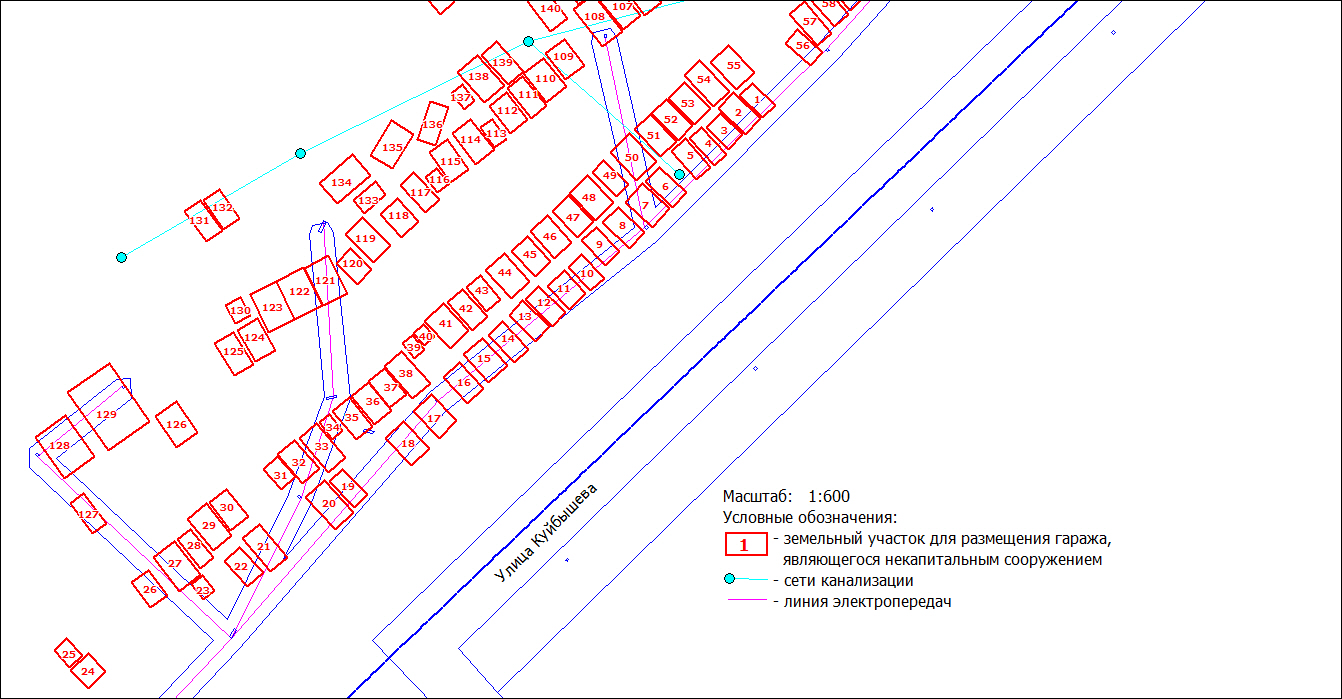 СХЕМА размещения гаражей, являющихся некапитальными сооружениями, в районе Южный города Завитинска Завитинского муниципального округа (графическая часть) 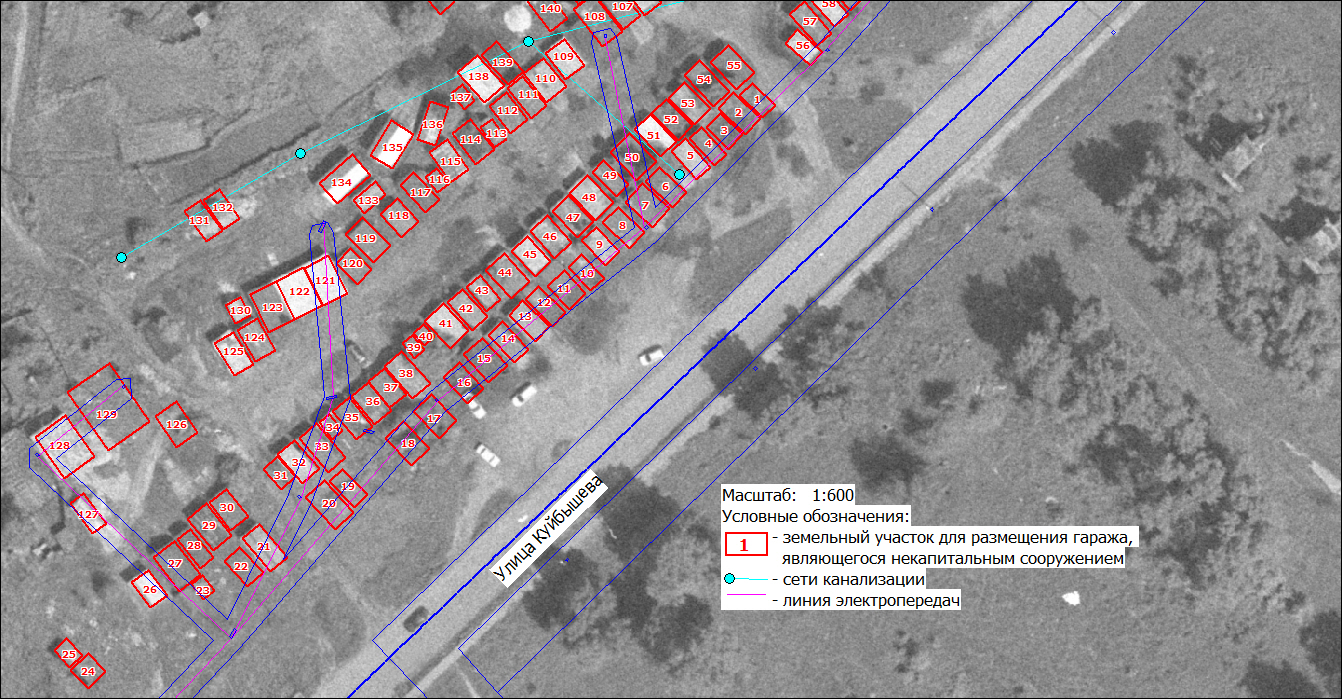 СХЕМА размещения гаражей, являющихся некапитальными сооружениями, в районе Южный города Завитинска Завитинского муниципального округа (графическая часть)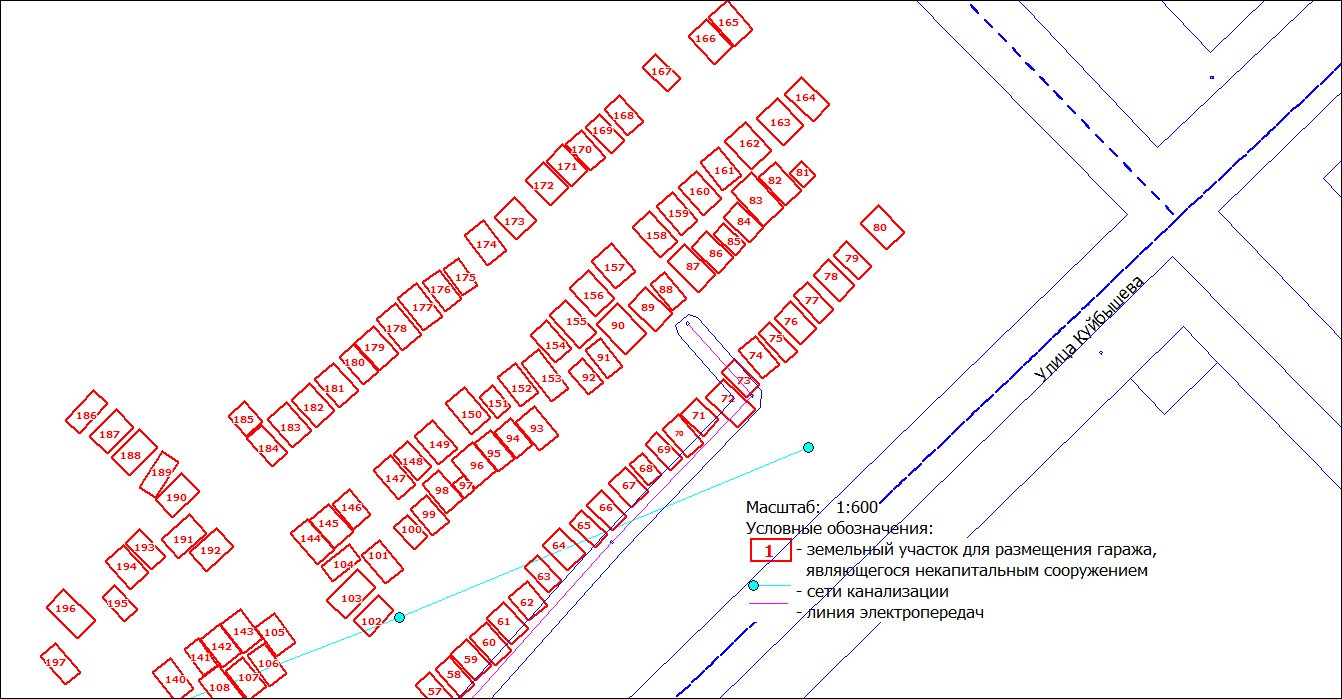 СХЕМА размещения гаражей, являющихся некапитальными сооружениями, в районе Южный города Завитинска Завитинского муниципального округа (графическая часть)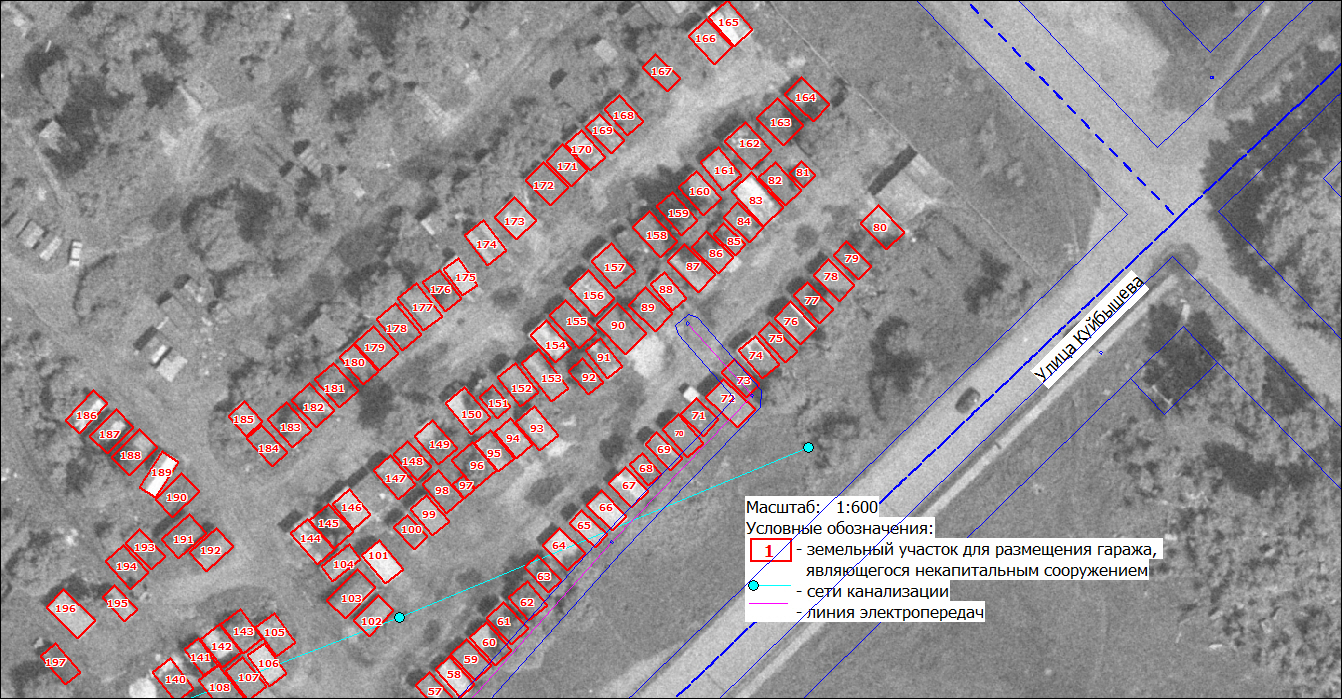 Постановление от 30.01.2023                                                                                                                                                        № 56О внесении изменений в постановление главы Завитинского муниципального округа от 09.02.2022 № 77 В связи с кадровыми изменениями п о с т а н о в л я ю: 1. Внести в постановление главы Завитинского муниципального округа от 09.02.2022 № 77 «О создании общественной комиссии по обеспечению контроля за ходом реализации муниципальной программы «Формирование современной городской среды на территории города Завитинска» следующие изменения: 1.1. Ввести в состав общественной комиссии по обеспечению контроля за ходом реализации муниципальной программы «Формирование современной городской среды на территории города Завитинска», Годунову Екатерину Николаевну, инженера муниципального казенного учреждения - централизованная бухгалтерия Завитинского муниципального округа Амурской области (секретарь комиссии). 1.2. Вывести из состава общественной комиссии по обеспечению контроля за ходом реализации муниципальной программы «Формирование современной городской среды на территории города Завитинска» Мельник И.Р. 2. Настоящее постановление подлежит официальному опубликованию. 3. Контроль за исполнением настоящего постановления возложить на заместителя главы администрации Завитинского муниципального округа по муниципальному хозяйству П.В. Ломако.Глава Завитинского муниципального округа                                                                                                                   С.С. ЛиневичПостановление от 30.01.2023                                                                                                                                                       № 57Об утверждении Порядка подготовки, утверждения местных нормативов градостроительного проектирования Завитинского муниципального округа и внесения изменений в них В соответствии с главой 3.1 Градостроительного кодекса Российской Федерации, статьями 14, 141 Закона Амурской  области от 05.12.2006 № 259-ОЗ «О регулировании градостроительной деятельности в Амурской области», руководствуясь Федеральным законом от 06.10.2003 № 131-ФЗ «Об общих принципах организации местного самоуправления в Российской Федерации», Уставом Завитинского муниципального округа п о с т а н о в л я ю: 1. Утвердить прилагаемый Порядок подготовки, утверждения местных нормативов градостроительного проектирования Завитинского муниципального округа и внесения изменений в них. 2. Признать утратившим силу постановление главы Завитинского района от 27.12.2016 № 491. 3. Настоящее постановление подлежит официальному опубликованию. 4. Контроль за исполнением настоящего постановления возложить на заместителя главы администрации Завитинского муниципального округа по муниципальному хозяйству П.В. Ломако. Глава Завитинского муниципального округа                                                                                                                    С.С. ЛиневичПриложение к постановлению главы Завитинского муниципального округа от 30.01.2023 № 57 ПОРЯДОК подготовки, утверждения местных нормативов градостроительного проектирования Завитинского муниципального округа и внесения изменений в них 1. Настоящий  Порядок подготовки, утверждения местных нормативов градостроительного проектирования (далее - Порядок) Завитинского муниципального округа (далее также – муниципальное образование, муниципальный округ) и внесения изменений в них  разработан в соответствии с главой 3.1 Градостроительного кодекса Российской Федерации, Законом Амурской  области от 05.12.2006 № 259-ОЗ «О регулировании градостроительной деятельности в Амурской области». Настоящий Порядок определяет порядок подготовки, утверждения местных нормативов градостроительного проектирования Завитинского муниципального округа и внесения изменений в них. 2. Нормативы градостроительного проектирования муниципального округа устанавливают совокупность расчетных показателей минимально допустимого уровня обеспеченности объектами местного значения муниципального округа, относящимися к областям, указанным в пункте 1 части 5 статьи 23 Градостроительного кодекса Российской Федерации, объектами благоустройства территории, иными объектами местного значения муниципального округа населения муниципального округа и расчетных показателей максимально допустимого уровня территориальной доступности таких объектов для населения муниципального округа. 3. Правительством Российской Федерации могут быть предусмотрены расчетные показатели, не указанные в пункте 2 настоящего Порядка и подлежащие установлению в региональных нормативах градостроительного проектирования и (или) местных нормативах градостроительного проектирования. 4. Нормативы градостроительного проектирования включают в себя: 1) основную часть, устанавливающую расчетные показатели, предусмотренные пунктом 2 настоящего Порядка; 2) материалы по обоснованию расчетных показателей, содержащихся в основной части нормативов градостроительного проектирования; 3) правила и область применения расчетных показателей, содержащихся в основной части нормативов градостроительного проектирования. 5. Местные нормативы градостроительного проектирования и внесенные изменения в местные нормативы градостроительного проектирования в соответствии Градостроительным кодексом Российской Федерации и статьей 14 Закона Амурской  области от 05.12.2006 № 259-ОЗ «О регулировании градостроительной деятельности в Амурской области» утверждаются администрацией Завитинского муниципального округа. 6. В случае, если в региональных нормативах градостроительного проектирования установлены предельные значения расчетных показателей минимально допустимого уровня обеспеченности объектами местного значения, предусмотренными пунктом 2 настоящего Порядка, населения муниципальных образований, расчетные показатели минимально допустимого уровня обеспеченности такими объектами населения муниципального образования, устанавливаемые местными нормативами градостроительного проектирования, не могут быть ниже этих предельных значений. 7. В случае, если в региональных нормативах градостроительного проектирования установлены предельные значения расчетных показателей максимально допустимого уровня территориальной доступности объектов местного значения, предусмотренных пунктом 2 настоящего Порядка, для населения муниципального образования, расчетные показатели максимально допустимого уровня территориальной доступности таких объектов для населения муниципального образования не могут превышать эти предельные значения. 8. Расчетные показатели минимально допустимого уровня обеспеченности объектами местного значения муниципального округа населения данного муниципального образования и расчетные показатели максимально допустимого уровня территориальной доступности таких объектов для населения муниципального округа могут быть утверждены в отношении одного или нескольких видов объектов, предусмотренных пунктом 2 настоящего Порядка. 9. Подготовка местных нормативов градостроительного проектирования осуществляется с учетом: 1) социально-демографического состава и плотности населения на территории муниципального образования; 2) стратегии социально-экономического развития муниципального образования и плана мероприятий по ее реализации (при наличии); 3) предложений органов местного самоуправления и заинтересованных лиц. 10. Проект местных нормативов градостроительного проектирования подлежит размещению на официальном сайте администрации Завитинского муниципального округа www.zavitinsk.info.ru в сети «Интернет» и опубликованию в порядке, установленном для официального опубликования муниципальных правовых актов Завитинского муниципального округа, иной официальной информации, не менее чем за два месяца до их утверждения. 11. Утвержденные местные нормативы градостроительного проектирования подлежат размещению в федеральной государственной информационной системе территориального планирования в срок, не превышающий пяти дней со дня утверждения указанных нормативов. 12. Администрация Завитинского муниципального округа  в  соответствии  со статьей 141 Закона Амурской  области от 05.12.2006 № 259-ОЗ «О регулировании градостроительной деятельности в Амурской области» направляет местные нормативы градостроительного проектирования в министерство строительства и архитектуры Амурской области (изменения данных нормативов) в течение десяти дней со дня их утверждения (внесения изменений).Постановление от 30.01.2023                                                                                                                                                      № 58Об утверждении Положения о составе, порядке подготовки документов территориального планирования Завитинского муниципального округа, порядке подготовки изменений и внесения их в такие документы, а также о составе, порядке подготовки планов реализации таких документов В соответствии с Федеральным законом от 06.10.2003 № 131-ФЗ «Об общих принципах организации местного самоуправления в Российской Федерации», ст. 2 Федерального закона от 01.05.2019 № 87-ФЗ «О внесении изменений в Федеральный закон «Об общих принципах организации местного самоуправления в Российской Федерации», ч.2 ст. 18 Градостроительного кодекса Российской Федерации, Законом Амурской области от 05.12.2006 № 259-ОЗ «О регулировании градостроительной деятельности в Амурской области» п о с т а н о в л я ю: 1. Утвердить Положение о составе, порядке подготовки документов территориального планирования Завитинского муниципального округа, порядке подготовки изменений и внесения их в такие документы, а также о составе, порядке подготовки планов реализации таких документов согласно приложению к настоящему постановлению. 2. Признать утратившими силу постановления главы Завитинского района от 19.05.2009 № 124, от 16.03.2020 № 97. 3. Настоящее постановление подлежит официальному опубликованию. 4. Контроль за исполнением настоящего постановления возложить на заместителя главы администрации Завитинского муниципального округа по муниципальному хозяйству П.В. Ломако.Глава Завитинского муниципального округа                                                                                                                   С.С. ЛиневичРаспоряжение от 26.01.2023               							                                                             № 25О сроках приема предложений от населения по выбору мероприятий и функций, которые целесообразно реализовать на выбранной общественной территории для осуществления ее комплексного развития в рамках участия во Всероссийском конкурсе лучших проектов создания комфортной городской среды в малых городах и исторических поселениях В целях повышения уровня комфортной городской среды, на основании распоряжения главы Завитинского муниципального округа от 19.01.2023 № 15 «Об участии во Всероссийском конкурсе лучших проектов создания комфортной городской среды в малых городах и исторических поселениях», протокола заседания общественной комиссии по обеспечению контроля за ходом реализации муниципальной программы «Формирование современной городской среды на территории города Завитинска» от 20.01.2023 № 1, руководствуясь постановлением Правительства Российской Федерации от 07.03.2018 № 237 «Об утверждении Правил предоставления средств государственной поддержки из федерального бюджета бюджетам субъектов Российской Федерации для поощрения муниципальных образований – победителей Всероссийского конкурса лучших проектов создания комфортной городской среды, в том числе источником финансового обеспечения которых являются бюджетные ассигнования резервного фонда Правительства Российской Федерации»: 1. Определить срок начала приема предложений от населения по выбору мероприятий и функций, которые целесообразно реализовать на выбранной общественной территории - Парк культуры и отдыха, для осуществления ее комплексного развития в рамках участия во Всероссийском конкурсе лучших проектов создания комфортной городской среды в малых городах и исторических поселениях - 26.01.2023. 2. Определить срок окончания приема предложений от населения по выбору мероприятий и функций, которые целесообразно реализовать на выбранной общественной территории – Парк культуры и отдыха, для осуществления ее комплексного развития в рамках участия во Всероссийском конкурсе лучших проектов создания комфортной городской среды в малых городах и исторических поселениях - 26.02.2023. 3. Сбор предложений от населения по выбору мероприятий и функций, которые целесообразно реализовать на выбранной общественной территории - Парк культуры и отдыха, провести в форме публичных обсуждений посредством проведения общегородского проектного семинара 14.02.2023 в 17.30 часов в филиале МАУК «ЦД «Мир» Завитинского муниципального округа» Городской Дом культуры города Завитинска по адресу: г. Завитинск, ул. Куйбышева д.30 и интервью в период с 26.01.2023 по 26.02.2023. 4. Настоящее постановление подлежит официальному опубликованию. 5. Контроль за исполнением настоящего распоряжения оставляю за собой.Исполняющий обязанности главы Завитинского муниципального округа                                                                А.Н. МацканТираж: 250 экз.Учредитель: Администрация Завитинского муниципального округаАдрес: Завитинский район, г. Завитинск, ул. Куйбышева, 44.Телефон: 8 (41636) 22-1-61, 23-5-01, факс: 8 (41636) 22-1-61E-mail: orgotdel16@mail.ruОтветственный за выпуск: Валеева В.И.Количество отловленных животных без владельцевКоличество животных без владельцев, транспортированных в приют для животныхКоличество животных без владельцев, возвращенных на прежние места их обитания123 Ломако Павел Викторовичзаместитель главы администрации Завитинского муниципального округа по муниципальному хозяйству (председатель центра поддержки)Дудникова Анжелика Валерьевнаначальник отдела муниципального хозяйства администрации Завитинского муниципального округа (заместитель председателя центра поддержки)Прикота Олеся Александровнаглавный специалист отдела муниципального хозяйства администрации Завитинского муниципального округа (секретарь центра поддержки)Тарасов Александр Васильевичспециалист отдела муниципального хозяйства администрации Завитинского муниципального округаРябоконь Татьяна Викторовнаглавный специалист отдела муниципального хозяйства администрации Завитинского муниципального округаГорская Наталья Владимировнапредседатель Совета народных депутатов Завитинского муниципального округа (по согласованию)Косяченко Людмила Викторовнаглавный инженер ООО «Жилкомсервис» (по согласованию)Федорова Валентина АндреевнаГлавный инженер ООО «УК «Домовой» (по согласованию)Хаустова Маргарита Викторовнапредседатель совета МКД по ул. Комсомольская, 130Вишвенко Галина Магсумзяновнапредседатель совета МКД по ул. Куйбышева, 109Наименование муниципальной программыРазвитие субъектов малого и среднего предпринимательства в Завитинском муниципальном округе Координатор муниципальной программыАдминистрация Завитинского муниципального округа в лице отдела экономического развития и муниципальных закупок администрации Завитинского муниципального округаУчастники муниципальной программыАдминистрация Завитинского муниципального округа в лице отдела экономического развития и муниципальных закупок администрации Завитинского муниципального округа Цель муниципальной программыСоздание благоприятных условий для устойчивого функционирования и развития малого и среднего предпринимательства на территории Завитинского муниципального округаЗадачи муниципальной программы1. Активное и своевременное информирование бизнес-структур округа о видах и путях получения различных видов поддержки; 2. Формирование положительного имиджа предпринимательства, развитие делового сотрудничества бизнеса и власти; 3. Улучшение финансового положения субъектов малого и среднего предпринимательства, 4. Предотвращение влияния ухудшения геополитической и экономической ситуации на развитие отраслей экономики.Этапы и сроки реализации муниципальной программы Сроки реализации программы: 2015 - 2025 годыОбъемы бюджетных ассигнований муниципальной программы (с разбивкой по годам)На финансирование программы предполагается затратить 9 446,66 тысячи рублей, в том числе по годам:2015 год – 478,0 тысяч рублей; 2016 год –25,0 тысяч рублей; 2017 год – 9,0 тысяч рублей; 2018 год – 8,0 тысяч рублей; 2019 год – 952,0 тысяч рублей; 2020 год – 2353,5 тысяч рублей; 2021 год – 2562,2 тысяч рублей; 2022 год – 2 031,46 тысяч рублей; 2023 год – 763,80	 тысяч рублей; 2024 год – 131,8 тысяч рублей; 2025 год – 131,9 тысяч рублей.Ожидаемые конечные результаты реализации муниципальной программыВ результате реализации мероприятий программы ожидается к 2025 году: - количество субъектов малого и среднего предпринимательства, а также плательщиков налога на профессиональный доход в расчете на 1 тыс человек населения не менее 20,4 единиц; - количество субъектов малого и среднего предпринимательства 256 ед. - доли занятых работников на малых и средних предприятиях округа (в процентах от общей численности работников, занятых во всех организациях) без внешних совместителей до 22 процентов; - объем поступления налогов и сборов от субъектов малого и среднего предпринимательства в консолидированный бюджет Амурской области до 48,7 млн. рублей (в ценах текущих лет).№п/пФормулировка решаемой проблемыНаименование задачи муниципальной программыНаименование мероприятия, направленного на решение задачиСроки и этапы реализации мероприятияКонечный результат мероприятий1234561.Низкая информированность бизнес-структур о существующих мерах поддержки на региональном и местном уровнях. Активное и своевременное информирование бизнес-структур округа о видах и путях получения различных видов поддержкиИнформационная поддержка субъектов малого и среднего предпринимательства2015-2025 гг.Увеличение количества малых и средних предприятий, включая микропредприятия, а также плательщиков налога на профессиональный доход в расчете на 1 тыс человек населения Завитинского округа не менее 20,4 единиц2.Недостаточно позитивное восприятие предпринимательства населениемФормирование положительного имиджа предпринимательства, развитие делового сотрудничества бизнеса и властиОрганизационная поддержка субъектов малого и среднего предпринимательства2015г.Увеличение доли занятых работников на малых и средних предприятиях района (в процентах от общей численности работников, занятых во всех организациях) без внешних совместителей до 22 процентов3.Недостаток собственных финансовых ресурсов для развития бизнесаСокращение затрат субъектов малого и среднего предпринимательства на открытие и модернизацию собственного делаФинансовая поддержка субъектов малого и среднего предпринимательства2015, 2019-2025 гг.Увеличение объема налоговых поступлений от малого и среднего предпринимательства в консолидированный бюджет Амурской области до 48,7 млн. рублей (в ценах текущих лет),Увеличение доли занятых работников на малых и средних предприятиях округа (в процентах от общей численности работников, занятых во всех организациях) без внешних совместителей до 22 % 4.Влияние ухудшения экономической ситуации на развитие отраслей экономики Амурской областиПредотвращение влияния ухудшения геополитической и экономической ситуации на развитие отраслей экономикиПредоставление грантов субъектам малого и среднего предпринимательства, осуществляющим деятельность в сфере производства пищевых продуктов2022г.Сохранение количества функционирующих предприятий, осуществляющих производство продуктов питания на территории округа, и численности работников данных предприятий№Наименование программы, основного мероприятияСрок реализацииСрок реализацииКоординатор программы, участники муниципальной программыНаименование показателя, единица измеренияБазисный годЗначение планового показателя по годам реализацииЗначение планового показателя по годам реализацииЗначение планового показателя по годам реализацииЗначение планового показателя по годам реализацииЗначение планового показателя по годам реализацииЗначение планового показателя по годам реализацииЗначение планового показателя по годам реализацииЗначение планового показателя по годам реализацииЗначение планового показателя по годам реализацииЗначение планового показателя по годам реализацииЗначение планового показателя по годам реализацииОтношение последнего года к базисному году, %№Наименование программы, основного мероприятияначалозавершениеКоординатор программы, участники муниципальной программыНаименование показателя, единица измеренияБазисный год20152016201720182019202020212022202320242025Отношение последнего года к базисному году, %123456789101112131415161718191.Муниципальная программа Развитие субъектов малого и среднего предпринимательства в Завитинском муниципальном округе20152025Отдел экономического развития и муниципальных закупок администрации Завитинского муниципального округаколичество субъектов малого и среднего предпринимательства, а также плательщиков налога на профессиональный доход в расчете на 1 тыс человек населения, ед.20,421,722,623,924,22222,019,820,020,120,220,4100,01.Муниципальная программа Развитие субъектов малого и среднего предпринимательства в Завитинском муниципальном округе20152025Отдел экономического развития и муниципальных закупок администрации Завитинского муниципального округаколичество субъектов малого и среднего предпринимательства, ед.31532529530529626927625725025225425681,31.Муниципальная программа Развитие субъектов малого и среднего предпринимательства в Завитинском муниципальном округе20152025Отдел экономического развития и муниципальных закупок администрации Завитинского муниципального округадоля занятых работников на малых и средних предприятиях района (в процентах от общей численности работников, занятых во всех организациях) без внешних совместителей, %18,719,620,821,121,421,221,421,521,621,721,821,9117,11.Муниципальная программа Развитие субъектов малого и среднего предпринимательства в Завитинском муниципальном округе20152025Отдел экономического развития и муниципальных закупок администрации Завитинского муниципального округаобъем поступления налогов и сборов от субъектов малого и среднего предпринимательства в консолидированный бюджет Амурской области (в ценах текущих лет), млн рублей30,233,236,339,54041424344454648,7161,31.1.Основное мероприятие 1. Информационная поддержка субъектов малого и среднего предпринимательства20152025Отдел экономического развития и муниципальных закупок администрации Завитинского муниципального округаПубликация статей в местном СМИ о мерах поддержки предпринимательства, ед.344555500000166,71.2.Основное мероприятие 2. Организационная поддержка субъектов малого и среднего предпринимательства20152015Отдел сельского хозяйства администрации Завитинского района, бизнес-структуры района, Совет предпринимателей при главе Завитинского муниципального округаПроведение конкурсов мастерства среди бизнес-структур, ед.1100000000001001.3.Основное мероприятие 3. Финансовая поддержка субъектов малого и среднего предпринимательства20192025Отдел экономического развития и муниципальных закупок администрации Завитинского муниципального округаЧисло субъектов малого и среднего предпринимательства, а также физических лиц, не являющихся индивидуальными предпринимателями и применяющих специальный налоговый режим "Налог на профессиональный доход", получивших поддержку из местного бюджета, ед.0000021222445в 5 раз1.4.Предоставление грантов субъектам малого и среднего предпринимательства, осуществляющим деятельность в сфере производства пищевых продуктов, в целях предотвращения влияния ухудшения геополитической и экономической ситуации20222022Отдел экономического развития и муниципальных закупок администрации Завитинского муниципального округаЧисло субъектов малого и среднего предпринимательства, получивших поддержку из местного бюджета, ед.000000002000100,0СтатусНаименование муниципальной программы, основного мероприятияИсточники финансированияОценка расходов (тыс. рублей)Оценка расходов (тыс. рублей)Оценка расходов (тыс. рублей)Оценка расходов (тыс. рублей)Оценка расходов (тыс. рублей)Оценка расходов (тыс. рублей)Оценка расходов (тыс. рублей)Оценка расходов (тыс. рублей)Оценка расходов (тыс. рублей)Оценка расходов (тыс. рублей)Оценка расходов (тыс. рублей)Оценка расходов (тыс. рублей)СтатусНаименование муниципальной программы, основного мероприятияИсточники финансированияГРБСРз ПРЦСРвсего20152016201720182019202020212022202220232024202512345678910111213141515161718Муниципальная программаРазвитие субъектов малого и среднего предпринимательства в Завитинском районаВсего9 446,66478,0025,009,008,00952,002 353,502 562,202 031,462 031,46763,80131,80131,90Муниципальная программаРазвитие субъектов малого и среднего предпринимательства в Завитинском районаФедеральный бюджет0,000,000,000,000,000,000,000,000,000,000,000,000,00Муниципальная программаРазвитие субъектов малого и среднего предпринимательства в Завитинском районаОбластной бюджет8 547,390,000,000,000,00900,002 281,002 485,281 908,611 908,61728,80121,80121,90Муниципальная программаРазвитие субъектов малого и среднего предпринимательства в Завитинском районаМестный бюджет899,27478,0025,009,008,0052,0072,5076,92122,85122,8535,0010,0010,00Муниципальная программаРазвитие субъектов малого и среднего предпринимательства в Завитинском районаВнебюджетные источники0,000,000,000,000,000,000,000,000,000,000,000,000,00Основное мероприятие 1Информационная поддержка субъектов малого и среднего предпринимательстваВсего56,508,0025,009,008,004,502,000,000,000,000,000,000,00Основное мероприятие 1Информационная поддержка субъектов малого и среднего предпринимательстваФедеральный бюджет0,000,000,000,000,000,000,000,000,000,000,000,000,00Основное мероприятие 1Информационная поддержка субъектов малого и среднего предпринимательстваОбластной бюджет0,000,000,000,000,000,000,000,000,000,000,000,000,00Основное мероприятие 1Информационная поддержка субъектов малого и среднего предпринимательстваМестный бюджет, всего:                                в т.ч.:56,508,0025,009,008,004,502,000,000,000,000,000,000,00Основное мероприятие 1Информационная поддержка субъектов малого и среднего предпринимательстваМестный бюджет, всего:                                в т.ч.:0020412541010008027,008,000,009,008,000,002,000,000,000,000,000,000,00Основное мероприятие 1Информационная поддержка субъектов малого и среднего предпринимательстваМестный бюджет, всего:                                в т.ч.:0020412888906525,000,0025,000,000,000,000,000,000,000,000,000,000,00Основное мероприятие 1Информационная поддержка субъектов малого и среднего предпринимательстваМестный бюджет, всего:                                в т.ч.:002041254101S01304,500,000,000,000,004,500,000,000,000,000,000,000,00Основное мероприятие 1Информационная поддержка субъектов малого и среднего предпринимательстваВнебюджетные источники0,000,000,000,000,000,000,000,000,000,000,000,000,00Основное мероприятие 2Организационная поддержка субъектов малого и среднего предпринимательстваВсего30,0030,000,000,000,000,000,000,000,000,000,000,000,00Основное мероприятие 2Организационная поддержка субъектов малого и среднего предпринимательстваФедеральный бюджет0,000,000,000,000,000,000,000,000,000,000,000,000,00Основное мероприятие 2Организационная поддержка субъектов малого и среднего предпринимательстваОбластной бюджет0,000,000,000,000,000,000,000,000,000,000,000,000,00Основное мероприятие 2Организационная поддержка субъектов малого и среднего предпринимательстваМестный бюджет0020412541000830,0030,000,000,000,000,000,000,000,000,000,000,000,00Основное мероприятие 2Организационная поддержка субъектов малого и среднего предпринимательстваВнебюджетные источники0,000,000,000,000,000,000,000,000,000,000,000,000,00Основное мероприятие 3Финансовая поддержка субъектов малого и среднего предпринимательстваВсего8 096,72440,000,000,000,00947,502 351,502 562,20768,02768,02763,80131,80131,90Основное мероприятие 3Финансовая поддержка субъектов малого и среднего предпринимательстваФедеральный бюджет0,000,000,000,000,000,000,000,000,000,000,000,000,00Основное мероприятие 3Финансовая поддержка субъектов малого и среднего предпринимательстваОбластной бюджет6 588,280,000,000,000,00900,002 281,002 485,28737,30737,30728,80121,80121,90Основное мероприятие 3Финансовая поддержка субъектов малого и среднего предпринимательстваМестный бюджет002041254101S0130720,64440,000,000,000,0047,5070,5076,9230,7230,7235,0010,0010,00Основное мероприятие 3Финансовая поддержка субъектов малого и среднего предпринимательстваВнебюджетные источники0,000,000,000,000,000,000,000,000,000,000,000,000,00Основное мероприятие 4Предоставление грантов субъектам малого и среднего предпринимательства, осуществляющим деятельность в сфере производства пищевых продуктов, в целях предотвращения влияния ухудшения геополитической и экономической ситуацииВсего1263,440,000,000,000,000,000,000,001263,441263,440,000,000,00Основное мероприятие 4Предоставление грантов субъектам малого и среднего предпринимательства, осуществляющим деятельность в сфере производства пищевых продуктов, в целях предотвращения влияния ухудшения геополитической и экономической ситуацииФедеральный бюджет0,000,000,000,000,000,000,000,000,000,000,000,000,00Основное мероприятие 4Предоставление грантов субъектам малого и среднего предпринимательства, осуществляющим деятельность в сфере производства пищевых продуктов, в целях предотвращения влияния ухудшения геополитической и экономической ситуацииОбластной бюджет1171,310,000,000,000,000,000,000,001171,311171,310,000,000,00Основное мероприятие 4Предоставление грантов субъектам малого и среднего предпринимательства, осуществляющим деятельность в сфере производства пищевых продуктов, в целях предотвращения влияния ухудшения геополитической и экономической ситуацииМестный бюджет0020412541021062892,130,000,000,000,000,000,000,0092,1392,130,000,000,00Основное мероприятие 4Предоставление грантов субъектам малого и среднего предпринимательства, осуществляющим деятельность в сфере производства пищевых продуктов, в целях предотвращения влияния ухудшения геополитической и экономической ситуацииВнебюджетные источники0,000,000,000,000,000,000,000,000,000,000,000,000,00Наименование муниципальной программыРазвитие транспортного сообщения на территории Завитинского муниципального округаКоординатор муниципальной программыАдминистрация Завитинского муниципального округа в лице отдела экономического развития и муниципальных закупок администрации Участники муниципальной программыАдминистрация Завитинского муниципального округа в лице отдела экономического развития и муниципальных закупок администрации Цель муниципальной программыПовышение транспортной доступности населенных пунктов округаЗадачи муниципальной программы1. Повысить качество обслуживания, доступности и безопасности услуг пассажирского автомобильного транспорта для населения округаЭтапы и сроки реализации муниципальной программы Сроки реализации программы: 2015 - 2025 годыОбъемы бюджетных ассигнований муниципальной программы (с разбивкой по годам)На финансирование программы предполагается затратить 67652,86 тысяч рублей, в том числе по годам: 2015 год – 10960,0 тысяч рублей; 2016 год – 22230,815 тысяч рублей; 2017 год – 7476,847 тысяч рублей; 2018 год – 1050,0 тысяч рублей; 2019 год – 1000,0 тысяч рублей; 2020 год – 6100,00 тысяч рублей; 2021 год – 1300,0 тысяч рублей; 2022 год – 6889,90 тысяч рублей; 2023 год – 4645,40 тысяч рублей; 2024 год – 3000,00 тысяч рублей; 2025 год – 3000,00 тысяч рублей.Ожидаемые конечные результаты реализации муниципальной программыВ результате реализации мероприятий программы ожидается к 2025 году:- увеличение числа перевезенных пассажиров на муниципальных маршрутах в 4,7 раза относительно уровня 2014 годаПоказателиЕд. изм.ГодыГодыГодыГодыПоказателиЕд. изм.2011201220132014Перевезено пассажировчел.7218644890127842Пассажирооборот пасс-км209387181783283415241378Утверждено маршрутовед.5566Количество обслуживаемых маршрутовед.2344Регулярность движения%80,088,095,098,0Наполняемость автобусов %27,534,246,452,0№п/пФормулировка решаемой проблемыНаименование задачи муниципальной программыНаименование мероприятия, направленного на решение задачиСроки и этапы реализации мероприятияКонечный результат мероприятий1234561.Низкий уровень транспортной доступности между сельскими населенными пунктами и административным центром округаПовысить качество обслуживания, доступности и безопасности услуг пассажирского автомобильного транспорта для населения округаОрганизация транспортного обслуживания населения автомобильным пассажирским транспортом в границах Завитинского муниципального округа2015-2025 гг.Увеличение числа перевезенных пассажиров на муниципальных маршрутах в 4,7 раза относительно уровня 2014 года2. Износ подвижного состава автотранспортных предприятий, обслуживающих муниципальные маршрутыПовысить качество обслуживания, доступности и безопасности услуг пассажирского автомобильного транспорта для населения округаОказание поддержки, связанной с организацией транспортного обслуживания населения2022-2023Приобретение в лизинг 1 автобуса№Наименование программы, основного мероприятияСрок реализацииСрок реализацииКоординатор программы, участники муниципальной программыНаименование показателя, единица измеренияОфициальный источник данных, использованный для расчета показателяБазисный годЗначение планового показателя по годам реализацииЗначение планового показателя по годам реализацииЗначение планового показателя по годам реализацииЗначение планового показателя по годам реализацииЗначение планового показателя по годам реализацииЗначение планового показателя по годам реализацииЗначение планового показателя по годам реализацииЗначение планового показателя по годам реализацииЗначение планового показателя по годам реализацииЗначение планового показателя по годам реализацииЗначение планового показателя по годам реализацииЗначение планового показателя по годам реализацииОтношение последнего года к базисному году, %Отношение последнего года к базисному году, %№Наименование программы, основного мероприятияначалозавершениеКоординатор программы, участники муниципальной программыНаименование показателя, единица измеренияОфициальный источник данных, использованный для расчета показателяБазисный год201520162017201820192020202120222023202420251.Муниципальная программа «Развитие транспортного сообщения на территории Завитинского муниципального округа»20152025Отдел экономического развития и муниципальных закупок администрации Завитинского муниципального округаЧисло перевезенных пассажиров на муниципальных маршрутах округа, чел.Сведения перевозчика7842797381048235836683808420820037000370503708037100в 4,7рв 4,7р1.1.Основное мероприятие 1. Организация транспортного обслуживания населения автомобильным пассажирским транспортом в границах Завитинского муниципального округа20152025Отдел экономического развития и муниципальных закупок администрации Завитинского муниципального округаЧисло субсидий, направленных перевозчику, ед.Сведения отдела экономического развития и муниципальных закупок администрации Завитинского округа4611121212121212121212в 3р.в 3р.1.2.Оказание поддержки, связанной с организацией транспортного обслуживания населения20222023Отдел экономического развития и муниципальных закупок администрации Завитинского муниципального округаКоличество автобусов, используемых на муниципальных маршрутах регулярных перевозок приобретенных в лизинг, ед. нарастающим итогомСведения отдела экономического развития и муниципальных закупок администрации Завитинского округа000000001111увеличение на 1 ед.увеличение на 1 ед.СтатусНаименование муниципальной программы, основного мероприятияИсточники финансированияКод бюджетной классификацииКод бюджетной классификацииКод бюджетной классификацииОценка расходов (тыс рублей)Оценка расходов (тыс рублей)Оценка расходов (тыс рублей)Оценка расходов (тыс рублей)Оценка расходов (тыс рублей)Оценка расходов (тыс рублей)Оценка расходов (тыс рублей)Оценка расходов (тыс рублей)Оценка расходов (тыс рублей)Оценка расходов (тыс рублей)Оценка расходов (тыс рублей)Оценка расходов (тыс рублей)СтатусНаименование муниципальной программы, основного мероприятияИсточники финансированияГРБСРз ПРЦСРвсего20152016201720182019202020212022202320242025Муниципальная программаРазвитие транспортного сообщения на территории Завитинского муниципального округаВсего00263000000067652,8610960,0022230,807476,801050,001000,006100,001300,006889,904645,363000,003000,00Муниципальная программаРазвитие транспортного сообщения на территории Завитинского муниципального округаФедеральный бюджет0026300000000,000,000,000,000,000,000,000,000,000,000,000,00Муниципальная программаРазвитие транспортного сообщения на территории Завитинского муниципального округаОбластной бюджет00263000000040869,9510000,0020722,406200,000,000,000,000,001984,001963,550,000,00Муниципальная программаРазвитие транспортного сообщения на территории Завитинского муниципального округаМестный бюджет00263000000026782,91960,001508,401276,801050,001000,006100,001300,004905,892681,813000,003000,00Муниципальная программаРазвитие транспортного сообщения на территории Завитинского муниципального округаВнебюджетные источники0026300000000,000,000,000,000,000,000,000,000,000,000,000,00Основное мероприятие 1Организация транспортного обслуживания населения автомобильным пассажирским транспортом в границах Завитинского муниципального округаВсего0020408631010050024539,63450,00417,40900,001050,001000,006100,001300,004722,232600,003000,003000,00Основное мероприятие 1Организация транспортного обслуживания населения автомобильным пассажирским транспортом в границах Завитинского муниципального округаФедеральный бюджет002040863101005000,000,000,000,000,000,000,000,000,000,000,000,00Основное мероприятие 1Организация транспортного обслуживания населения автомобильным пассажирским транспортом в границах Завитинского муниципального округаОбластной бюджет002040863101005000,000,000,000,000,000,000,000,000,000,000,000,00Основное мероприятие 1Организация транспортного обслуживания населения автомобильным пассажирским транспортом в границах Завитинского муниципального округаМестный бюджет0020408631010050024539,63450,00417,40900,001050,001000,006100,001300,004722,232600,003000,003000,00Основное мероприятие 1Организация транспортного обслуживания населения автомобильным пассажирским транспортом в границах Завитинского муниципального округаВнебюджетные источники002040863101005000,000,000,000,000,000,000,000,000,000,000,000,001.1Возмещение убытков по перевозке пассажиров в границах Завитинского муниципального округаВсего0020408631010050017808,80450,00416,50647,20758,00720,001200,001300,003717,102600,003000,003000,001.1Возмещение убытков по перевозке пассажиров в границах Завитинского муниципального округаФедеральный бюджет002040863101005000,000,000,000,000,000,000,000,000,000,000,000,001.1Возмещение убытков по перевозке пассажиров в границах Завитинского муниципального округаОбластной бюджет002040863101005000,000,000,000,000,000,000,000,000,000,000,000,001.1Возмещение убытков по перевозке пассажиров в границах Завитинского муниципального округаМестный бюджет0020408631010050017808,80450,00416,50647,20758,00720,001200,001300,003717,102600,003000,003000,001.1Возмещение убытков по перевозке пассажиров в границах Завитинского муниципального округаВнебюджетные источники002040863101005000,000,000,000,000,000,000,000,000,000,000,000,001.2.Изготовление и выдача перевозчикам карт маршрутаВсего002040863101005008,830,000,902,800,000,000,000,005,130,000,000,001.2.Изготовление и выдача перевозчикам карт маршрутаФедеральный бюджет002040863101005000,000,000,000,000,000,000,000,000,000,000,000,001.2.Изготовление и выдача перевозчикам карт маршрутаОбластной бюджет002040863101005000,000,000,000,000,000,000,000,000,000,000,000,001.2.Изготовление и выдача перевозчикам карт маршрутаМестный бюджет002040863101005008,830,000,902,800,000,000,000,005,130,000,000,001.2.Изготовление и выдача перевозчикам карт маршрутаВнебюджетные источники002040863101005000,000,000,000,000,000,000,000,000,000,000,000,001.3.Оказание финансовой помощи в целях предупреждения банкротства и восстановления платежеспособности муниципальных унитарных предприятий Завитинского муниципального округа, оказывающих услуги по перевозке пассажиров в границах Завитинского муниципального округаВсего002040863101008102722,000,000,00250,00292,00280,00900,000,001000,000,000,000,001.3.Оказание финансовой помощи в целях предупреждения банкротства и восстановления платежеспособности муниципальных унитарных предприятий Завитинского муниципального округа, оказывающих услуги по перевозке пассажиров в границах Завитинского муниципального округаФедеральный бюджет002040863101008100,000,000,000,000,000,000,000,000,000,000,000,001.3.Оказание финансовой помощи в целях предупреждения банкротства и восстановления платежеспособности муниципальных унитарных предприятий Завитинского муниципального округа, оказывающих услуги по перевозке пассажиров в границах Завитинского муниципального округаОбластной бюджет002040863101008100,000,000,000,000,000,000,000,000,000,000,000,001.3.Оказание финансовой помощи в целях предупреждения банкротства и восстановления платежеспособности муниципальных унитарных предприятий Завитинского муниципального округа, оказывающих услуги по перевозке пассажиров в границах Завитинского муниципального округаМестный бюджет002040863101008102722,000,000,00250,00292,00280,00900,000,001000,000,000,000,001.3.Оказание финансовой помощи в целях предупреждения банкротства и восстановления платежеспособности муниципальных унитарных предприятий Завитинского муниципального округа, оказывающих услуги по перевозке пассажиров в границах Завитинского муниципального округаВнебюджетные источники002040863101008100,000,000,000,000,000,000,000,000,000,000,000,001.4.Приобретение транспортного средства для пассажирских перевозокВсего00204084000,000,000,000,000,000,004000,000,000,000,000,000,001.4.Приобретение транспортного средства для пассажирских перевозокФедеральный бюджет00204080,000,000,000,000,000,000,000,000,000,000,000,001.4.Приобретение транспортного средства для пассажирских перевозокОбластной бюджет00204080,000,000,000,000,000,000,000,000,000,000,000,001.4.Приобретение транспортного средства для пассажирских перевозокМестный бюджет, всего в том числе00204084000,000,000,000,000,000,004000,000,000,000,000,000,001.4.Приобретение транспортного средства для пассажирских перевозок63101970403996,000,000,000,000,000,003996,000,000,000,000,000,001.4.Приобретение транспортного средства для пассажирских перевозок63101005004,000,000,000,000,000,004,000,000,000,000,000,001.4.Приобретение транспортного средства для пассажирских перевозокВнебюджетные источники0,000,000,000,000,000,000,000,000,000,000,000,00Основное мероприятие 2Оказание поддержки, связанной с организацией транспортного обслуживания населенияВсего002040863.1.03.S06804213,030,000,000,000,000,000,000,002167,672045,360,000,00Основное мероприятие 2Оказание поддержки, связанной с организацией транспортного обслуживания населенияФедеральный бюджет002040863.1.03.S06800,000,000,000,000,000,000,000,000,000,000,000,00Основное мероприятие 2Оказание поддержки, связанной с организацией транспортного обслуживания населенияОбластной бюджет002040863.1.03.S06803947,550,000,000,000,000,000,000,001984,001963,550,000,00Основное мероприятие 2Оказание поддержки, связанной с организацией транспортного обслуживания населенияМестный бюджет002040863.1.03.S0680265,480,000,000,000,000,000,000,00183,6781,810,000,00Основное мероприятие 2Оказание поддержки, связанной с организацией транспортного обслуживания населенияВнебюджетные источники002040863.1.03.S06800,000,000,000,000,000,000,000,000,000,000,000,00Основное мероприятие 3Обеспечение безопасности дорожного движенияВсего0020113631010067060,0010,000,0050,000,000,000,000,000,000,000,000,00Основное мероприятие 3Обеспечение безопасности дорожного движенияФедеральный бюджет002011363101006700,000,000,000,000,000,000,000,000,000,000,000,00Основное мероприятие 3Обеспечение безопасности дорожного движенияОбластной бюджет002011363101006700,000,000,000,000,000,000,000,000,000,000,000,00Основное мероприятие 3Обеспечение безопасности дорожного движенияМестный бюджет0020113631010067060,0010,000,0050,000,000,000,000,000,000,000,000,00Основное мероприятие 3Обеспечение безопасности дорожного движенияВнебюджетные источники002011363101006700,000,000,000,000,000,000,000,000,000,000,000,00Основное мероприятие 4Ремонтно-восстановительные работы улично-дорожной сети поселений Завитинского муниципального округа (по переданным полномочиям) и Завитинского муниципального округаВсего002040963101068038840,2010500,0021813,406526,800,000,000,000,000,000,000,000,00Основное мероприятие 4Ремонтно-восстановительные работы улично-дорожной сети поселений Завитинского муниципального округа (по переданным полномочиям) и Завитинского муниципального округаФедеральный бюджет00204096310106800,000,000,000,000,000,000,000,000,000,000,000,00Основное мероприятие 4Ремонтно-восстановительные работы улично-дорожной сети поселений Завитинского муниципального округа (по переданным полномочиям) и Завитинского муниципального округаОбластной бюджет002040963101068036922,4010000,0020722,406200,000,000,000,000,000,000,000,000,00Основное мероприятие 4Ремонтно-восстановительные работы улично-дорожной сети поселений Завитинского муниципального округа (по переданным полномочиям) и Завитинского муниципального округаМестный бюджет00204096310106801917,80500,001091,00326,800,000,000,000,000,000,000,000,00Основное мероприятие 4Ремонтно-восстановительные работы улично-дорожной сети поселений Завитинского муниципального округа (по переданным полномочиям) и Завитинского муниципального округаВнебюджетные источники00204096310106800,000,000,000,000,000,000,000,000,000,000,000,00Nп/пНаименование маршрутаперевозокОбъем выполненныхперевозок: пассажиро-километровПолучено субсидии (нарастающим итогом)Использовано субсидии (нарастающим итогом)Остаток неиспользованной субсидииНа какие цели использована субсидияАдминистрация Завитинского муниципального округаПолное наименование ПолучателяМесто нахождения:Место нахождения:ИНН/КППИНН/КПППлатежные реквизиты:Платежные реквизиты:Наименование учреждения Банка России, БИК,Расчетный счет, Наименование учреждения Банка России, БИК,Расчетный счет, Контакты, эл. адресКонтакты, эл. адресАдминистрация Завитинского муниципального округаСокращенное наименование Получателя_____________  /_____________/ (подпись)                  (ФИО)_________________/______________(подпись)       (ФИО)Номер маршрутаНаименование маршрутаПроходящие маршруты через населенные пунктыПротяженность маршрута, км№142Завитинск – ПлатовоКамышенка, Успеновка, Албазинка40,0№144Завитинск – ВерхнеильиновкаЧервонная Армия, Болдыревка36,8№145Завитинск – Белый ЯрКамышенка26,3№ 146Завитинск – ВалуевоПреображеновка, Валуево19,8№ 2ЦРБ – ул. ОзернаяЗавитинск29,7№147Завитинск – ДТ «Садовод»с. Новоалексеевка25,0НаименованиеЕд.изм.Сумма, рублейОснованиеДоходы, - всегоруб.в том числе,руб.от продажи билетов через кассу автовокзалавыручка от продажи билетов водителемруб.от возмещения затрат по перевозке льготной категории населенияруб.Перевезено пассажиров, - всегочеловекв том числе платныхПассажирооборот, - всегопасс.-кмВ том числе платныхРасходы, всегоруб.Заработная плата, всегоруб.Отчисления от ФОТ руб.Топливо руб.Смазочные материалы, - всегоруб.В том числе          моторные масларуб.          трансмиссионные и гидравлические масларуб.          специальные масла и жидкостируб.          пластические смазкируб.Технический ремонт и техническое обслуживаниеруб.Техническое обслуживание (ТО-1, ТО-2)руб.Технический ремонтруб.Восстановление износа и ремонт автошинруб.Аренда автобусаруб.Прочие расходы, в том числеруб.Услуги автовокзала руб.ЕНВДруб.Аренда стоянкируб.Медицинские осмотрыруб.Пред- (после-) рейсовые технические осмотрыруб.Услуги навигациируб.Услуги по подключению к сети «Интернет»руб.Страховые взносы за автомобильруб.Услуги банкаруб.…руб.…руб.…руб.Финансовый результатруб.Утвержденный тарифруб.Себестоимость 1 пасс.-кмруб.Наименование средств, предоставленных из бюджета Завитинского муниципального округаНормативный правовой акт Российской Федерации, в соответствии с которым Получателю предоставлены средства из бюджета Завитинского муниципального округаНормативный правовой акт Российской Федерации, в соответствии с которым Получателю предоставлены средства из бюджета Завитинского муниципального округаНормативный правовой акт Российской Федерации, в соответствии с которым Получателю предоставлены средства из бюджета Завитинского муниципального округаНормативный правовой акт Российской Федерации, в соответствии с которым Получателю предоставлены средства из бюджета Завитинского муниципального округаСоглашение (договор), заключенный между главным распорядителем средств бюджета Завитинского муниципального округа и Получателем на предоставление средств из бюджета Завитинского муниципального округаСоглашение (договор), заключенный между главным распорядителем средств бюджета Завитинского муниципального округа и Получателем на предоставление средств из бюджета Завитинского муниципального округаСоглашение (договор), заключенный между главным распорядителем средств бюджета Завитинского муниципального округа и Получателем на предоставление средств из бюджета Завитинского муниципального округаСоглашение (договор), заключенный между главным распорядителем средств бюджета Завитинского муниципального округа и Получателем на предоставление средств из бюджета Завитинского муниципального округаСоглашение (договор), заключенный между главным распорядителем средств бюджета Завитинского муниципального округа и Получателем на предоставление средств из бюджета Завитинского муниципального округаДоговоры (контракты), заключенные Получателем в целях исполнения обязательств в рамках соглашения (договора)Договоры (контракты), заключенные Получателем в целях исполнения обязательств в рамках соглашения (договора)Договоры (контракты), заключенные Получателем в целях исполнения обязательств в рамках соглашения (договора)Договоры (контракты), заключенные Получателем в целях исполнения обязательств в рамках соглашения (договора)Договоры (контракты), заключенные Получателем в целях исполнения обязательств в рамках соглашения (договора)Наименование средств, предоставленных из бюджета Завитинского муниципального округавиддатаномерцели предоставлениядатаномерсумма, тыс. руб.из них имеется задолженностьиз них имеется задолженностьдатаномерсумма, тыс. руб.из них имеется задолженностьиз них имеется задолженностьНаименование средств, предоставленных из бюджета Завитинского муниципального округавиддатаномерцели предоставлениядатаномерсумма, тыс. руб.всегов том числе просроченнаядатаномерсумма, тыс. руб.всегов том числе просроченнаяАдминистрация Завитинского муниципального округаПолное наименование ПолучателяМесто нахождения:Место нахождения:ИНН/КППИНН/КПППлатежные реквизиты:Платежные реквизиты:Наименование учреждения Банка России, БИК,Расчетный счет, Наименование учреждения Банка России, БИК,Расчетный счет, Контакты, эл. адресКонтакты, эл. адресАдминистрация Завитинского муниципального округаСокращенное наименование Получателя_____________  /_____________/ (подпись)                  (ФИО)_________________/______________(подпись)       (ФИО)N п/пПолучено субсидии (нарастающим итогом)Использовано субсидии (нарастающим итогом)Остаток неиспользованной субсидии№ п/пНаименование обязательстваРазмер обязательстваПериод возникновения обязательстваРазмер погашенного обязательстваОстаток задолженностиN п/пАвтор предложения (замечания) (участник публичных консультаций)Способ представления предложения (замечания)Содержание предложения (замечания)Результат рассмотрения предложения (замечания) разработчикомN п/пАвтор замечания и (или) предложения (участник публичных консультаций)Краткое содержание предложения (замечания)Результат рассмотрения предложения (замечания), причины отклонения№ п/пАдресные ориентиры гаражаКадастровый квартал или кадастровый номер земельного участка при наличииВид объектаПлощадь объекта, кв.м123451Завитинский муниципальный округ, г. Завитинск, район Южный, ряд 128:12:010602некапитальный гараж142Завитинский муниципальный округ, г. Завитинск, район Южный, ряд 128:12:010602некапитальный гараж223Завитинский муниципальный округ, г. Завитинск, район Южный, ряд 128:12:010602некапитальный гараж174Завитинский муниципальный округ, г. Завитинск, район Южный, ряд 128:12:010602некапитальный гараж165Завитинский муниципальный округ, г. Завитинск, район Южный, ряд 128:12:010602некапитальный гараж196Завитинский муниципальный округ, г. Завитинск, район Южный, ряд 128:12:010602некапитальный гараж207Завитинский муниципальный округ, г. Завитинск, район Южный, ряд 128:12:010602некапитальный гараж248Завитинский муниципальный округ, г. Завитинск, район Южный, ряд 128:12:010602некапитальный гараж249Завитинский муниципальный округ, г. Завитинск, район Южный, ряд 128:12:010602некапитальный гараж1810Завитинский муниципальный округ, г. Завитинск, район Южный, ряд 128:12:010602некапитальный гараж1611Завитинский муниципальный округ, г. Завитинск, район Южный, ряд 128:12:010602некапитальный гараж1912Завитинский муниципальный округ, г. Завитинск, район Южный, ряд 128:12:010602некапитальный гараж1913Завитинский муниципальный округ, г. Завитинск, район Южный, ряд 128:12:010602некапитальный гараж2014Завитинский муниципальный округ, г. Завитинск, район Южный, ряд 128:12:010602некапитальный гараж1915Завитинский муниципальный округ, г. Завитинск, район Южный, ряд 128:12:010602свободно2416Завитинский муниципальный округ, г. Завитинск, район Южный, ряд 128:12:010602некапитальный гараж2317Завитинский муниципальный округ, г. Завитинск, район Южный, ряд 128:12:010602свободно2418Завитинский муниципальный округ, г. Завитинск, район Южный, ряд 128:12:010602свободно2419Завитинский муниципальный округ, г. Завитинск, район Южный, ряд 128:12:010602некапитальный гараж1820Завитинский муниципальный округ, г. Завитинск, район Южный, ряд 128:12:010602некапитальный гараж3021Завитинский муниципальный округ, г. Завитинск, район Южный, ряд 128:12:010602некапитальный гараж2522Завитинский муниципальный округ, г. Завитинск, район Южный, ряд 128:12:010602некапитальный гараж1923Завитинский муниципальный округ, г. Завитинск, район Южный, ряд 128:12:010602некапитальный гараж724Завитинский муниципальный округ, г. Завитинск, район Южный, ряд 128:12:010602некапитальный гараж1125Завитинский муниципальный округ, г. Завитинск, район Южный, ряд 128:12:010602некапитальный гараж1626Завитинский муниципальный округ, г. Завитинск, район Южный, ряд 228:12:010602некапитальный гараж1727Завитинский муниципальный округ, г. Завитинск, район Южный, ряд 228:12:010602некапитальный гараж3028Завитинский муниципальный округ, г. Завитинск, район Южный, ряд 228:12:010602некапитальный гараж1629Завитинский муниципальный округ, г. Завитинск, район Южный, ряд 228:12:010602некапитальный гараж2530Завитинский муниципальный округ, г. Завитинск, район Южный, ряд 228:12:010602некапитальный гараж1931Завитинский муниципальный округ, г. Завитинск, район Южный, ряд 228:12:010602некапитальный гараж1332Завитинский муниципальный округ, г. Завитинск, район Южный, ряд 228:12:010602некапитальный гараж2233Завитинский муниципальный округ, г. Завитинск, район Южный, ряд 228:12:010602некапитальный гараж2734Завитинский муниципальный округ, г. Завитинск, район Южный, ряд 228:12:010602некапитальный гараж835Завитинский муниципальный округ, г. Завитинск, район Южный, ряд 228:12:010602некапитальный гараж2136Завитинский муниципальный округ, г. Завитинск, район Южный, ряд 228:12:010602некапитальный гараж2137Завитинский муниципальный округ, г. Завитинск, район Южный, ряд 228:12:010602некапитальный гараж1938Завитинский муниципальный округ, г. Завитинск, район Южный, ряд 228:12:010602некапитальный гараж2239Завитинский муниципальный округ, г. Завитинск, район Южный, ряд 228:12:010602некапитальный гараж740Завитинский муниципальный округ, г. Завитинск, район Южный, ряд 228:12:010602некапитальный гараж6,41Завитинский муниципальный округ, г. Завитинск, район Южный, ряд 228:12:010602некапитальный гараж2542Завитинский муниципальный округ, г. Завитинск, район Южный, ряд 228:12:010602некапитальный гараж2043Завитинский муниципальный округ, г. Завитинск, район Южный, ряд 228:12:010602некапитальный гараж1544Завитинский муниципальный округ, г. Завитинск, район Южный, ряд 228:12:010602некапитальный гараж2545Завитинский муниципальный округ, г. Завитинск, район Южный, ряд 228:12:010602некапитальный гараж2046Завитинский муниципальный округ, г. Завитинск, район Южный, ряд 228:12:010602некапитальный гараж2247Завитинский муниципальный округ, г. Завитинск, район Южный, ряд 228:12:010602некапитальный гараж2148Завитинский муниципальный округ, г. Завитинск, район Южный, ряд 228:12:010602некапитальный гараж2549Завитинский муниципальный округ, г. Завитинск, район Южный, ряд 228:12:010602некапитальный гараж1550Завитинский муниципальный округ, г. Завитинск, район Южный, ряд 228:12:010602некапитальный гараж2851Завитинский муниципальный округ, г. Завитинск, район Южный, ряд 228:12:010602некапитальный гараж2252Завитинский муниципальный округ, г. Завитинск, район Южный, ряд 228:12:010602некапитальный гараж2053Завитинский муниципальный округ, г. Завитинск, район Южный, ряд 228:12:010602некапитальный гараж2254Завитинский муниципальный округ, г. Завитинск, район Южный, ряд 228:12:010602некапитальный гараж2555Завитинский муниципальный округ, г. Завитинск, район Южный, ряд 228:12:010602некапитальный гараж2456Завитинский муниципальный округ, г. Завитинск, район Южный, ряд 228:12:010602некапитальный гараж1657Завитинский муниципальный округ, г. Завитинск, район Южный, ряд 228:12:010602некапитальный гараж2158Завитинский муниципальный округ, г. Завитинск, район Южный, ряд 228:12:010602некапитальный гараж1959Завитинский муниципальный округ, г. Завитинск, район Южный, ряд 228:12:010602некапитальный гараж2160Завитинский муниципальный округ, г. Завитинск, район Южный, ряд 228:12:010602некапитальный гараж2261Завитинский муниципальный округ, г. Завитинск, район Южный, ряд 228:12:010602некапитальный гараж2362Завитинский муниципальный округ, г. Завитинск, район Южный, ряд 228:12:010602некапитальный гараж2063Завитинский муниципальный округ, г. Завитинск, район Южный, ряд 228:12:010602некапитальный гараж1664Завитинский муниципальный округ, г. Завитинск, район Южный, ряд 228:12:010602некапитальный гараж2365Завитинский муниципальный округ, г. Завитинск, район Южный, ряд 228:12:010602некапитальный гараж1766Завитинский муниципальный округ, г. Завитинск, район Южный, ряд 228:12:010602некапитальный гараж2067Завитинский муниципальный округ, г. Завитинск, район Южный, ряд 228:12:010602некапитальный гараж2068Завитинский муниципальный округ, г. Завитинск, район Южный, ряд 228:12:010602некапитальный гараж1369Завитинский муниципальный округ, г. Завитинск, район Южный, ряд 228:12:010602некапитальный гараж1670Завитинский муниципальный округ, г. Завитинск, район Южный, ряд 228:12:010602некапитальный гараж2271Завитинский муниципальный округ, г. Завитинск, район Южный, ряд 228:12:010602некапитальный гараж1972Завитинский муниципальный округ, г. Завитинск, район Южный, ряд 228:12:010602некапитальный гараж2973Завитинский муниципальный округ, г. Завитинск, район Южный, ряд 228:12:010602некапитальный гараж1874Завитинский муниципальный округ, г. Завитинск, район Южный, ряд 228:12:010602некапитальный гараж2275Завитинский муниципальный округ, г. Завитинск, район Южный, ряд 228:12:010602некапитальный гараж1776Завитинский муниципальный округ, г. Завитинск, район Южный, ряд 228:12:010602некапитальный гараж2377Завитинский муниципальный округ, г. Завитинск, район Южный, ряд 228:12:010602некапитальный гараж1978Завитинский муниципальный округ, г. Завитинск, район Южный, ряд 228:12:010602некапитальный гараж2179Завитинский муниципальный округ, г. Завитинск, район Южный, ряд 228:12:010602некапитальный гараж2180Завитинский муниципальный округ, г. Завитинск, район Южный, ряд 228:12:010602свободно2481Завитинский муниципальный округ, г. Завитинск, район Южный, ряд 328:12:010602некапитальный гараж982Завитинский муниципальный округ, г. Завитинск, район Южный, ряд 328:12:010602некапитальный гараж2383Завитинский муниципальный округ, г. Завитинск, район Южный, ряд 328:12:010602некапитальный гараж3484Завитинский муниципальный округ, г. Завитинск, район Южный, ряд 328:12:010602некапитальный гараж2185Завитинский муниципальный округ, г. Завитинск, район Южный, ряд 328:12:010602некапитальный гараж1286Завитинский муниципальный округ, г. Завитинск, район Южный, ряд 328:12:010602некапитальный гараж2387Завитинский муниципальный округ, г. Завитинск, район Южный, ряд 328:12:010602некапитальный гараж2888Завитинский муниципальный округ, г. Завитинск, район Южный, ряд 328:12:010602некапитальный гараж1689Завитинский муниципальный округ, г. Завитинск, район Южный, ряд 328:12:010602свободно2490Завитинский муниципальный округ, г. Завитинск, район Южный, ряд 328:12:010602некапитальный гараж3491Завитинский муниципальный округ, г. Завитинск, район Южный, ряд 328:12:010602некапитальный гараж1992Завитинский муниципальный округ, г. Завитинск, район Южный, ряд 328:12:010602некапитальный гараж1693Завитинский муниципальный округ, г. Завитинск, район Южный, ряд 328:12:010602свободно2494Завитинский муниципальный округ, г. Завитинск, район Южный, ряд 328:12:010602некапитальный гараж2095Завитинский муниципальный округ, г. Завитинск, район Южный, ряд 328:12:010602некапитальный гараж2096Завитинский муниципальный округ, г. Завитинск, район Южный, ряд 328:12:010602некапитальный гараж2897Завитинский муниципальный округ, г. Завитинск, район Южный, ряд 328:12:010602некапитальный гараж798Завитинский муниципальный округ, г. Завитинск, район Южный, ряд 328:12:010602некапитальный гараж2299Завитинский муниципальный округ, г. Завитинск, район Южный, ряд 328:12:010602некапитальный гараж20100Завитинский муниципальный округ, г. Завитинск, район Южный, ряд 328:12:010602некапитальный гараж15101Завитинский муниципальный округ, г. Завитинск, район Южный, ряд 328:12:010602некапитальный гараж23102Завитинский муниципальный округ, г. Завитинск, район Южный, ряд 328:12:010602некапитальный гараж21103Завитинский муниципальный округ, г. Завитинск, район Южный, ряд 328:12:010602некапитальный гараж30104Завитинский муниципальный округ, г. Завитинск, район Южный, ряд 328:12:010602некапитальный гараж18105Завитинский муниципальный округ, г. Завитинск, район Южный, ряд 328:12:010602некапитальный гараж23106Завитинский муниципальный округ, г. Завитинск, район Южный, ряд 328:12:010602некапитальный гараж21107Завитинский муниципальный округ, г. Завитинск, район Южный, ряд 328:12:010602некапитальный гараж22108Завитинский муниципальный округ, г. Завитинск, район Южный, ряд 328:12:010602некапитальный гараж31109Завитинский муниципальный округ, г. Завитинск, район Южный, ряд 328:12:010602некапитальный гараж21110Завитинский муниципальный округ, г. Завитинск, район Южный, ряд 328:12:010602некапитальный гараж22111Завитинский муниципальный округ, г. Завитинск, район Южный, ряд 328:12:010602некапитальный гараж19112Завитинский муниципальный округ, г. Завитинск, район Южный, ряд 328:12:010602некапитальный гараж20113Завитинский муниципальный округ, г. Завитинск, район Южный, ряд 328:12:010602некапитальный гараж10114Завитинский муниципальный округ, г. Завитинск, район Южный, ряд 328:12:010602некапитальный гараж32115Завитинский муниципальный округ, г. Завитинск, район Южный, ряд 328:12:010602некапитальный гараж22116Завитинский муниципальный округ, г. Завитинск, район Южный, ряд 328:12:010602некапитальный гараж8117Завитинский муниципальный округ, г. Завитинск, район Южный, ряд 328:12:010602некапитальный гараж19118Завитинский муниципальный округ, г. Завитинск, район Южный, ряд 328:12:010602некапитальный гараж16119Завитинский муниципальный округ, г. Завитинск, район Южный, ряд 328:12:010602некапитальный гараж25120Завитинский муниципальный округ, г. Завитинск, район Южный, ряд 328:12:010602некапитальный гараж16121Завитинский муниципальный округ, г. Завитинск, район Южный, ряд 328:12:010602некапитальный гараж31122Завитинский муниципальный округ, г. Завитинск, район Южный, ряд 328:12:010602некапитальный гараж35123Завитинский муниципальный округ, г. Завитинск, район Южный, ряд 328:12:010602некапитальный гараж33124Завитинский муниципальный округ, г. Завитинск, район Южный, ряд 328:12:010602некапитальный гараж22125Завитинский муниципальный округ, г. Завитинск, район Южный, ряд 328:12:010602некапитальный гараж22126Завитинский муниципальный округ, г. Завитинск, район Южный, ряд 328:12:010602некапитальный гараж26127Завитинский муниципальный округ, г. Завитинск, район Южный, ряд 328:12:010602некапитальный гараж18128Завитинский муниципальный округ, г. Завитинск, район Южный, ряд 428:12:010602некапитальный гараж49129Завитинский муниципальный округ, г. Завитинск, район Южный, ряд 428:12:010602некапитальный гараж94130Завитинский муниципальный округ, г. Завитинск, район Южный, ряд 428:12:010602некапитальный гараж10131Завитинский муниципальный округ, г. Завитинск, район Южный, ряд 428:12:010602некапитальный гараж19132Завитинский муниципальный округ, г. Завитинск, район Южный, ряд 428:12:010602некапитальный гараж18133Завитинский муниципальный округ, г. Завитинск, район Южный, ряд 428:12:010602некапитальный гараж13134Завитинский муниципальный округ, г. Завитинск, район Южный, ряд 428:12:010602некапитальный гараж31135Завитинский муниципальный округ, г. Завитинск, район Южный, ряд 428:12:010602некапитальный гараж28136Завитинский муниципальный округ, г. Завитинск, район Южный, ряд 428:12:010602некапитальный гараж20137Завитинский муниципальный округ, г. Завитинск, район Южный, ряд 428:12:010602некапитальный гараж7138Завитинский муниципальный округ, г. Завитинск, район Южный, ряд 428:12:010602некапитальный гараж28139Завитинский муниципальный округ, г. Завитинск, район Южный, ряд 428:12:010602некапитальный гараж22140Завитинский муниципальный округ, г. Завитинск, район Южный, ряд 428:12:010602некапитальный гараж22141Завитинский муниципальный округ, г. Завитинск, район Южный, ряд 428:12:010602некапитальный гараж15142Завитинский муниципальный округ, г. Завитинск, район Южный, ряд 428:12:010602некапитальный гараж23143Завитинский муниципальный округ, г. Завитинск, район Южный, ряд 428:12:010602свободно24144Завитинский муниципальный округ, г. Завитинск, район Южный, ряд 428:12:010602некапитальный гараж24145Завитинский муниципальный округ, г. Завитинск, район Южный, ряд 428:12:010602свободно24146Завитинский муниципальный округ, г. Завитинск, район Южный, ряд 428:12:010602некапитальный гараж20147Завитинский муниципальный округ, г. Завитинск, район Южный, ряд 428:12:010602некапитальный гараж23148Завитинский муниципальный округ, г. Завитинск, район Южный, ряд 428:12:010602некапитальный гараж18149Завитинский муниципальный округ, г. Завитинск, район Южный, ряд 428:12:010602некапитальный гараж25150Завитинский муниципальный округ, г. Завитинск, район Южный, ряд 428:12:010602некапитальный гараж27151Завитинский муниципальный округ, г. Завитинск, район Южный, ряд 428:12:010602некапитальный гараж13152Завитинский муниципальный округ, г. Завитинск, район Южный, ряд 428:12:010602некапитальный гараж22153Завитинский муниципальный округ, г. Завитинск, район Южный, ряд 428:12:010602некапитальный гараж28154Завитинский муниципальный округ, г. Завитинск, район Южный, ряд 428:12:010602некапитальный гараж21155Завитинский муниципальный округ, г. Завитинск, район Южный, ряд 428:12:010602некапитальный гараж27156Завитинский муниципальный округ, г. Завитинск, район Южный, ряд 428:12:010602некапитальный гараж26157Завитинский муниципальный округ, г. Завитинск, район Южный, ряд 428:12:010602некапитальный гараж26158Завитинский муниципальный округ, г. Завитинск, район Южный, ряд 428:12:010602некапитальный гараж25159Завитинский муниципальный округ, г. Завитинск, район Южный, ряд 428:12:010602некапитальный гараж22160Завитинский муниципальный округ, г. Завитинск, район Южный, ряд 428:12:010602свободно24161Завитинский муниципальный округ, г. Завитинск, район Южный, ряд 428:12:010602некапитальный гараж23162Завитинский муниципальный округ, г. Завитинск, район Южный, ряд 428:12:010602некапитальный гараж29163Завитинский муниципальный округ, г. Завитинск, район Южный, ряд 428:12:010602некапитальный гараж29164Завитинский муниципальный округ, г. Завитинск, район Южный, ряд 428:12:010602некапитальный гараж26165Завитинский муниципальный округ, г. Завитинск, район Южный, ряд 528:12:010602некапитальный гараж26166Завитинский муниципальный округ, г. Завитинск, район Южный, ряд 528:12:010602некапитальный гараж25167Завитинский муниципальный округ, г. Завитинск, район Южный, ряд 528:12:010602некапитальный гараж17168Завитинский муниципальный округ, г. Завитинск, район Южный, ряд 528:12:010602некапитальный гараж20169Завитинский муниципальный округ, г. Завитинск, район Южный, ряд 528:12:010602некапитальный гараж18170Завитинский муниципальный округ, г. Завитинск, район Южный, ряд 528:12:010602некапитальный гараж23171Завитинский муниципальный округ, г. Завитинск, район Южный, ряд 528:12:010602некапитальный гараж22172Завитинский муниципальный округ, г. Завитинск, район Южный, ряд 528:12:010602некапитальный гараж23173Завитинский муниципальный округ, г. Завитинск, район Южный, ряд 528:12:010602некапитальный гараж23174Завитинский муниципальный округ, г. Завитинск, район Южный, ряд 528:12:010602некапитальный гараж24175Завитинский муниципальный округ, г. Завитинск, район Южный, ряд 528:12:010602некапитальный гараж14176Завитинский муниципальный округ, г. Завитинск, район Южный, ряд 528:12:010602некапитальный гараж20177Завитинский муниципальный округ, г. Завитинск, район Южный, ряд 528:12:010602некапитальный гараж26178Завитинский муниципальный округ, г. Завитинск, район Южный, ряд 528:12:010602некапитальный гараж27179Завитинский муниципальный округ, г. Завитинск, район Южный, ряд 528:12:010602некапитальный гараж25180Завитинский муниципальный округ, г. Завитинск, район Южный, ряд 528:12:010602некапитальный гараж19181Завитинский муниципальный округ, г. Завитинск, район Южный, ряд 528:12:010602свободно24182Завитинский муниципальный округ, г. Завитинск, район Южный, ряд 528:12:010602свободно24183Завитинский муниципальный округ, г. Завитинск, район Южный, ряд 528:12:010602свободно24184Завитинский муниципальный округ, г. Завитинск, район Южный, ряд 528:12:010602некапитальный гараж20185Завитинский муниципальный округ, г. Завитинск, район Южный, ряд 528:12:010602некапитальный гараж16186Завитинский муниципальный округ, г. Завитинск, район Южный, ряд 528:12:010602некапитальный гараж21187Завитинский муниципальный округ, г. Завитинск, район Южный, ряд 528:12:010602свободно24188Завитинский муниципальный округ, г. Завитинск, район Южный, ряд 528:12:010602некапитальный гараж26189Завитинский муниципальный округ, г. Завитинск, район Южный, ряд 528:12:010602некапитальный гараж22190Завитинский муниципальный округ, г. Завитинск, район Южный, ряд 528:12:010602свободно24191Завитинский муниципальный округ, г. Завитинск, район Южный, ряд 528:12:010602некапитальный гараж25192Завитинский муниципальный округ, г. Завитинск, район Южный, ряд 528:12:010602некапитальный гараж25193Завитинский муниципальный округ, г. Завитинск, район Южный, ряд 528:12:010602некапитальный гараж19194Завитинский муниципальный округ, г. Завитинск, район Южный, ряд 528:12:010602свободно24195Завитинский муниципальный округ, г. Завитинск, район Южный, ряд 528:12:010602некапитальный гараж17196Завитинский муниципальный округ, г. Завитинск, район Южный, ряд 528:12:010602некапитальный гараж30197Завитинский муниципальный округ, г. Завитинск, район Южный, ряд 528:12:010602некапитальный гараж20